ПРАВИТЕЛЬСТВО РЕСПУБЛИКИ КАЛМЫКИЯПОСТАНОВЛЕНИЕот 17 декабря 2018 г. N 379О ГОСУДАРСТВЕННОЙ ПРОГРАММЕ РЕСПУБЛИКИ КАЛМЫКИЯ"СОЦИАЛЬНАЯ ПОДДЕРЖКА НАСЕЛЕНИЯ РЕСПУБЛИКИ КАЛМЫКИЯ"В целях совершенствования в Республике Калмыкия системы социальной поддержки населения, создания условий для роста благосостояния граждан, повышения доступности социального обслуживания населения Правительство Республики Калмыкия постановляет:1. Утвердить прилагаемую государственную программу Республики Калмыкия "Социальная поддержка населения Республики Калмыкия" (далее - Программа).2. Министерству финансов Республики Калмыкия при формировании проекта республиканского бюджета на очередной финансовый год и плановый период предусматривать бюджетные ассигнования на реализацию Программы.3. Признать утратившими силу:постановление Правительства Республики Калмыкия от 21 июня 2013 г. N 317 "О Государственной программе "Социальная поддержка населения Республики Калмыкия на 2013 - 2020 годы";пункты 1, 2 постановления Правительства Республики Калмыкия от 18 февраля 2014 г. N 49 "О внесении изменений в постановление Правительства Республики Калмыкия от 21 июня 2013 года N 317 "О Государственной программе "Социальная поддержка населения Республики Калмыкия на 2013 - 2017 годы" и признании утратившими силу некоторых постановлений Правительства Республики Калмыкия";постановление Правительства Республики Калмыкия от 8 июля 2014 г. N 270 "О внесении изменений в Государственную программу "Социальная поддержка населения Республики Калмыкия на 2013 - 2017 годы", утвержденную постановлением Правительства Республики Калмыкия от 21 июня 2013 г. N 317";постановление Правительства Республики Калмыкия от 19 августа 2014 г. N 321 "О внесении изменений в государственную программу "Социальная поддержка населения Республики Калмыкия на 2013 - 2017 годы", утвержденную постановлением Правительства Республики Калмыкия от 21 июня 2013 г. N 317";постановление Правительства Республики Калмыкия от 8 октября 2014 г. N 376 "О внесении изменений в Государственную программу "Социальная поддержка населения Республики Калмыкия на 2013 - 2017 годы", утвержденную постановлением Правительства Республики Калмыкия от 21 июня 2013 г. N 317";постановление Правительства Республики Калмыкия от 22 января 2015 г. N 16 "О внесении изменений в Государственную программу "Социальная поддержка населения Республики Калмыкия на 2013 - 2017 годы", утвержденную постановлением Правительства Республики Калмыкия от 21 июня 2013 года N 317 "О Государственной программе "Социальная поддержка населения Республики Калмыкия на 2013 - 2017 годы";постановление Правительства Республики Калмыкия от 29 июля 2015 г. N 283 "О внесении изменений в Государственную программу "Социальная поддержка населения Республики Калмыкия на 2013 - 2017 годы", утвержденную постановлением Правительства Республики Калмыкия от 21 июня 2013 г. N 317";постановление Правительства Республики Калмыкия от 23 октября 2015 г. N 389 "О внесении изменений в постановление Правительства Республики Калмыкия от 21 июня 2013 г. N 317";постановление Правительства Республики Калмыкия от 6 июня 2016 г. N 188 "О внесении изменений в Государственную программу "Социальная поддержка населения Республики Калмыкия на 2013 - 2020 годы", утвержденную постановлением Правительства Республики Калмыкия от 21 июня 2013 г. N 317";постановление Правительства Республики Калмыкия от 8 августа 2016 г. N 260 "О внесении изменений в Государственную программу "Социальная поддержка населения Республики Калмыкия на 2013 - 2020 годы", утвержденную постановлением Правительства Республики Калмыкия от 21 июня 2013 г. N 317";постановление Правительства Республики Калмыкия от 16 июня 2017 г. N 210 "О внесении изменений в государственную программу "Социальная поддержка населения Республики Калмыкия на 2013 - 2020 годы", утвержденную постановлением Правительства Республики Калмыкия от 21 июня 2013 г. N 317";постановление Правительства Республики Калмыкия от 5 сентября 2017 г. N 310 "О внесении изменений в государственную программу "Социальная поддержка населения Республики Калмыкия на 2013 - 2020 годы", утвержденную постановлением Правительства Республики Калмыкия от 21 июня 2013 г. N 317";пункт 1 постановления Правительства Республики Калмыкия от 25 октября 2017 г. N 371 "О внесении изменений в некоторые постановления Правительства Республики Калмыкия";постановление Правительства Республики Калмыкия от 1 ноября 2017 г. N 383 "О внесении изменений в государственную программу "Социальная поддержка населения Республики Калмыкия на 2013 - 2020 годы", утвержденную постановлением Правительства Республики Калмыкия от 21 июня 2013 г. N 317";постановление Правительства Республики Калмыкия от 26 декабря 2017 г. N 468 "О внесении изменений в государственную программу "Социальная поддержка населения Республики Калмыкия на 2013 - 2020 годы", утвержденную постановлением Правительства Республики Калмыкия от 21 июня 2013 г. N 317".Председатель ПравительстваРеспублики КалмыкияИ.ЗОТОВУтвержденаПостановлением ПравительстваРеспублики Калмыкияот 17 декабря 2018 г. N 379ГОСУДАРСТВЕННАЯ ПРОГРАММА РЕСПУБЛИКИ КАЛМЫКИЯ"СОЦИАЛЬНАЯ ПОДДЕРЖКА НАСЕЛЕНИЯ РЕСПУБЛИКИ КАЛМЫКИЯ"Паспортгосударственной программы Республики Калмыкия "Социальнаяподдержка населения Республики Калмыкия"I. Характеристика сферы реализации Государственнойпрограммы, описание текущего состояния, основных проблемв сфере и прогноз ее развитияВ настоящее время реализация социальных гарантий граждан в соответствии с действующим законодательством и определенных полномочий в области социальной поддержки населения, социального обслуживания населения является важным направлением деятельности органов исполнительной власти Республики Калмыкия.Данная Государственная программа разработана в соответствии с постановлением Правительства Республики Калмыкия от 19 марта 2015 г. N 105 "О Порядке разработки, реализации и оценки эффективности государственных программ Республики Калмыкия и признании утратившими силу некоторых постановлений Правительства Республики Калмыкия" и на основании распоряжения Правительства Республики Калмыкия от 21 июня 2018 г. N 185-р "Об утверждении Перечня государственных программ Республики Калмыкия".Реализация мероприятий государственной программы представляет собой комплекс мер, соответствующих приоритетам региональной политики по формированию эффективной системы социальной поддержки и социального обслуживания населения.Социальная поддержка граждан представляет собой систему правовых, экономических, организационных и иных мер, гарантированных государством отдельным категориям граждан. Категории граждан - получателей социальной поддержки, меры социальной поддержки, порядок их предоставления, условия для развития социальных услуг сфере социального обслуживания определены федеральным законодательством, законодательством Республики Калмыкия.Население Республики Калмыкия, как и Российской Федерации в целом, переживает устойчивый период демографического старения.По данным статистического наблюдения, доля граждан пожилого возраста Республики Калмыкия в общей численности населения республики неуклонно растет и в 2018 году составила 22,1 процента (в 2016 году - 20,3 процентов), доля инвалидов также остается высокой и в 2018 году равнялась 8,5 процентам (в 2016 году - 9,1 процента). Наличие в структуре населения высокой доли граждан старше трудоспособного возраста и инвалидов обусловливает рост востребованности мер социальной поддержки и актуальность развития системы социального обслуживания населения.Государственная программа предусматривает планомерную реализацию в Республике Калмыкия в 2019 - 2024 годах мероприятий, направленных на повышение рождаемости, рост общего коэффициента рождаемости, расширение спектра социальных услуг, развитие сферы социального обслуживания, в том числе с участием организаций различных организационно-правовых форм и форм собственности, поддержку социально ориентированных некоммерческих организаций.(в ред. Постановления Правительства РК от 22.08.2022 N 315)В республике достигнуты определенные позитивные изменения в области социальной поддержки и социального обслуживания населения, вместе с тем, сложная демографическая ситуация, высокая доля граждан пожилого возраста и инвалидов в общей численности населения республики требуют принятия и решения поставленных в Государственной программе целей и задач.II. Приоритеты государственной политики в сфере реализациигосударственной программы, цели, задачи и показатели(индикаторы) достижения целей и решения задач, описаниеосновных ожидаемых конечных результатов государственнойпрограммы, сроков и этапов реализации государственнойпрограммыПриоритеты государственной политики в сфере реализации Государственной программы Республики Калмыкия "Социальная поддержка населения Республики Калмыкия" (далее - Госпрограмма) определены исходя из Указа Президента Российской Федерации от 7 мая 2018 г. N 204 "О национальных целях и стратегических задачах развития Российской Федерации на период до 2024 года", Указа Президента Российской Федерации от 9 октября 2007 г. N 1351 "Об утверждении Концепции демографической политики Российской Федерации на период до 2025 года", Указа Президента Российской Федерации от 7 мая 2012 г. N 606 "О мерах по реализации демографической политики Российской Федерации", Указа Президента Российской Федерации от 31 декабря 2015 г. N 683 "О стратегии национальной безопасности Российской Федерации", Концепции государственной семейной политики в Российской Федерации на период до 2025 года, утвержденной распоряжением Правительства Российской Федерации от 25 августа 2014 г. N 1618-р, Стратегии действий в интересах граждан старшего поколения в Российской Федерации до 2025 года, утвержденной распоряжением Правительства Российской Федерации от 5 февраля 2016 г. N 164-р.К приоритетным направлениям социальной политики Республики Калмыкия, определенным вышеуказанными нормативными правовыми актами отнесены, в том числе:1) обеспечение устойчивого естественного роста численности населения Республики Калмыкия;(в ред. Постановления Правительства РК от 24.07.2020 N 247)2) повышение ожидаемой продолжительности жизни;3) обеспечение устойчивого роста реальных доходов граждан;4) снижение уровня бедности.Целью Госпрограммы является:создание условий для роста благосостояния граждан - получателей мер социальной поддержки, государственных социальных гарантий;(в ред. Постановлений Правительства РК от 24.07.2020 N 247, от 22.08.2022 N 315)повышение доступности социального обслуживания населения;(в ред. Постановления Правительства РК от 30.11.2021 N 457)развитие сектора социально ориентированных некоммерческих организаций в Республике Калмыкия.(в ред. Постановления Правительства РК от 30.11.2021 N 457)Для достижения указанной цели предусматривается решение следующих задач:1) выполнение обязательств государства по социальной поддержке граждан;2) создание благоприятных условий для повышения материального и социального положения отдельных категорий граждан;3) обеспечение потребностей граждан в социальном обслуживании;4) создание благоприятных условий для жизнедеятельности семьи, функционирования института семьи и рождения детей;5) обеспечение условий для развития социально ориентированных некоммерческих организаций для наиболее полного и эффективного использования их возможностей в решении задач социального развития Республики Калмыкия.(в ред. Постановления Правительства РК от 30.11.2021 N 457)Оценка достижения целей Госпрограммы производится посредством следующих показателей:1) доля граждан, получивших социальную поддержку и государственные социальные гарантии, в общей численности граждан, имеющих право на их получение и обратившихся за их получением;(в ред. Постановления Правительства РК от 22.08.2022 N 315)2) общий коэффициент рождаемости;(в ред. Постановления Правительства РК от 22.08.2022 N 315)3) доля граждан, получивших социальные услуги в учреждениях социального обслуживания, в общем числе граждан, обратившихся за получением социальных услуг в учреждения социального обслуживания;4) количество социально ориентированных некоммерческих организаций, получивших государственную поддержку, в процентах к предыдущему периоду.Реализация мероприятий Госпрограммы в целом, в сочетании с положительной динамикой экономического развития, прежде всего, с увеличением занятости и доходов экономически активного населения, будет способствовать повышению уровня и качества жизни населения.Расширение масштабов адресной социальной поддержки, оказываемой населению, при прочих равных условиях, создаст основу для снижения бедности, сокращения неравенства, улучшения социального климата в обществе и, в то же время, для более эффективного использования бюджетных средств Республики Калмыкия.Совершенствование организации предоставления социальных услуг в учреждениях социального обслуживания, способствуя повышению качества жизни нуждающихся граждан (семей), сохранению их физического и психического здоровья, увеличению продолжительности жизни, будет позитивно сказываться на снижении потребности в медицинских услугах, сокращении соответствующих расходов бюджета Республики Калмыкия.Реализация мер социальной поддержки семьи и детей создаст предпосылки для увеличения рождаемости, особенно многодетности, что необходимо для преодоления депопуляции, формирования трудового потенциала, количественные и качественные характеристики которого в перспективе будут соответствовать потребностям развивающейся экономики республики.Госпрограмма направлена на повышение роли сектора негосударственных некоммерческих организаций в предоставлении социальных услуг по социальной поддержке и социальному обслуживанию населения.Реализация планируемых мероприятий Госпрограммы позволит увеличить количество социально ориентированных некоммерческих организаций в предоставлении социальных услуг по социальной поддержке и социальному обслуживанию населения, что положительно скажется на увеличении охвата и удовлетворении потребности граждан пожилого возраста, инвалидов, включая детей-инвалидов, семей и детей в социальных услугах.Кроме того, реализация мероприятий Госпрограммы будет способствовать достижению следующих результатов:- исполнению обязательств государства по социальной поддержке отдельных категорий граждан;(в ред. Постановления Правительства РК от 22.08.2022 N 315)- росту общего коэффициента рождаемости;(в ред. Постановления Правительства РК от 22.08.2022 N 315)- развитию стационарозамещающих технологий социального обслуживания;- обеспечению безопасных и комфортных условий предоставления социальных услуг в сфере социального обслуживания;- развитию рынка социальных услуг в сфере социального обслуживания с участием организаций различных организационно-правовых форм и форм собственности;- увеличению количества социально ориентированных некоммерческих организаций, получивших государственную поддержку, в % к предыдущему периоду.Сведения о показателях (индикаторах) Госпрограммы, подпрограмм Госпрограммы и их значениях представлены в Приложении 1 к Государственной программе.Кроме того, для достижения цели Госпрограммы предполагается использовать комплекс мер государственного регулирования, включающий государственные регулятивные (правоустанавливающие, правоприменительные и контрольные) и финансовые (бюджетные, налоговые) меры.В Республике Калмыкия реализацию Госпрограммы предполагается осуществлять за счет комплекса мероприятий, направленных на реализацию социального законодательства в части предоставления мер социальной поддержки отдельным категориям граждан.Сведения об основных мерах правового регулирования в сфере реализации Госпрограммы приведены в Приложении 4 к Госпрограмме.Срок реализации Госпрограммы 2019 - 2024 годы.III. Обобщенная характеристика основных мероприятийгосударственной программы, подпрограмм государственнойпрограммы и обоснование объема финансовых ресурсов,необходимых для реализации государственной программыГоспрограмма определяет направления деятельности, обеспечивающие реализацию принятых публичных нормативных обязательств и модернизацию сложившихся систем мер социальной поддержки граждан и социального обслуживания населения с целью повышения их эффективности и результативности.Мероприятиями Госпрограммы предусмотрена реализация регионального национального проекта "Демография", включающего региональные проекты "Финансовая поддержка семей при рождении детей" и "Старшее поколение".Основной целью регионального проекта "Финансовая поддержка семей при рождении детей" является обеспечение финансовой поддержки семей при рождении детей за счет сохранения всех указанных мер поддержки материнства и детства, в первую очередь предоставления ежемесячных выплат в связи с рождением (усыновлением) детей.(в ред. Постановления Правительства РК от 22.08.2022 N 315)В рамках реализации данного проекта планируется проведение следующих мероприятий:- Ежемесячная денежная выплата в случае рождения третьего ребенка или последующих детей до достижения ребенком возраста трех лет;- Осуществление ежемесячной выплаты в связи с рождением (усыновлением) первого ребенка;- Региональный материнский (семейный) капитал;- Предоставление единовременной денежной выплаты женщине, родившей ребенка (детей) в возрасте 25 лет и моложе;(в ред. Постановления Правительства РК от 24.07.2020 N 247)- Проведение информационно-телекоммуникационная кампании с использованием основных телекоммуникационных каналов для всех целевых аудиторий в целях популяризации системы мер финансовой поддержки семей в зависимости от очередности рождений детей.Региональный проект "Старшее поколение" направлен на реализацию мероприятий по развитию системы социального обслуживания населения и совершенствованию специализированной медицинской помощи.Основными мероприятиями регионального проекта "Старшее поколение" предусмотрено:- разработка и реализация комплекса мер по созданию системы долговременного ухода за гражданами пожилого возраста и инвалидами с учетом состояния их здоровья, потребностей и интересов, социально-бытового и материального положения с привлечением патронажной службы и сиделок, а также поддержку семейного ухода, в том числе, связанных с созданием приемных семей для людей пожилого возраста;- содействие условий для приведения учреждений социального обслуживания в надлежащее состояние, а также ликвидации очередей в них.Госпрограмма включает 4 подпрограммы, реализация мероприятий которых в комплексе призвана обеспечить достижение цели Госпрограммы и решение программных задач:1. Социальная поддержка отдельных категорий граждан;2. Развитие эффективной системы социального обслуживания населения;3. Поддержка социально ориентированных некоммерческих организаций Республики Калмыкия;4. Обеспечение реализации Государственной программы.Для каждой подпрограммы Госпрограммы сформулированы цели, задачи, целевые индикаторы, определены их целевые значения, составлены планы мероприятий, их реализация позволит достичь намеченные цели и решить соответствующие задачи.В рамках подпрограммы 1 "Социальная поддержка отдельных категорий граждан" будут реализованы мероприятия, направленные на организацию своевременного и в полном объеме обеспечения прав отдельных категорий граждан на меры социальной поддержки, на совершенствование норм законодательства, регулирующего правоотношения в сфере предоставления государственной социальной помощи. Предусмотрена разработка новых подходов к предоставлению социальных услуг, совершенствование системы информационного обеспечения предоставления мер социальной поддержки, в том числе учета граждан-получателей мер социальной поддержки, а также расширение масштабов адресной социальной поддержки, оказываемой населению.В рамках подпрограммы 2 "Развитие эффективной системы социального обслуживания населения" планируется осуществить мероприятия по повышению уровня, доступности и качества услуг социального обслуживания населения, обеспечению соответствия условий их предоставления современным требованиям, модернизации действующей системы социального обслуживания и системы долговременного ухода в сферу социального обслуживания, способствующих повышению качества и продолжительности жизни граждан пожилого возраста и инвалидов, укреплению правовых основ внедрения рыночных механизмов в установленной области, расширению сферы применения адресного механизма предоставления услуг социального обслуживания с учетом уровня доходов получателей.(в ред. Постановления Правительства РК от 30.11.2021 N 457)В рамках подпрограммы 3 "Поддержка социально ориентированных некоммерческих организаций в Республике Калмыкия" будут реализованы мероприятия, направленные на обеспечение условий для развития социально ориентированных некоммерческих организаций для наиболее полного и эффективного использования их возможностей в решении задач социального развития Республики Калмыкия, благотворительности, добровольчества, повышение уровня престижности этих видов деятельности в Республике Калмыкия, играющих ключевую роль в развитии сектора социально ориентированных некоммерческих организаций.(в ред. Постановления Правительства РК от 30.11.2021 N 457)Перечень ведомственных целевых программ и основных мероприятий Государственной программы представлены в Приложении 2 к Государственной программе.В ходе реализации Госпрограммы в 2019 - 2024 годах ежегодно планируется внесение изменений в Госпрограмму в части уточнения объема финансовых средств, с учетом фактического выделения средств из федерального бюджета, республиканского бюджета, внебюджетных фондов.Сведения о ресурсном обеспечении и прогнозной (справочной) оценке расходов федерального бюджета, республиканского бюджета, местного бюджета и внебюджетных источников, на реализацию целей Госпрограммы Республики Калмыкия, приведены в Приложении 6 к Госпрограмме.IV. Прогноз сводных показателей государственных заданийпо этапам реализации Государственной программы (при оказаниигосударственными учреждениями государственных услуг (работ)в рамках государственной программы)В рамках Госпрограммы предусматривается выполнение государственных заданий на оказание государственных услуг по социальному обслуживанию (социальной поддержке) населения.Прогноз сводных показателей государственных заданий по этапам реализации государственной программы представлен в Приложении 5 к Госпрограмме.V. Обоснование выделения и включения в составгосударственной программы реализуемых подпрограммПодпрограммы Госпрограммы выделены, исходя из цели, содержания и с учетом специфики механизмов, применяемых для решения определенных задач.Решение задач, связанных с выполнением обязательств государства по социальной поддержке граждан, предусмотрено Подпрограммой 1 "Социальная поддержка отдельных категорий граждан".Решение задач, связанных с повышением уровня и качества социального обслуживания населения, будет осуществляться в рамках Подпрограммы 2 "Развитие эффективной системы социального обслуживания населения".Реализация задач подпрограммы 2 "Развитие эффективной системы социального обслуживания населения" позволит обеспечить потребность граждан в социальном обслуживании, улучшить условия предоставления социальных услуг, привлечь к оказанию социальных услуг негосударственных некоммерческих организаций.Кроме того, увеличится доля удельного веса граждан, охваченных всеми формами социального обслуживания, что положительно скажется на повышении социальной стабильности в республике.В целях эффективного использования бюджетных средств необходимо развитие механизмов, позволяющих обеспечить максимальный эффект от вложения средств, направленных на решение социальных проблем.Одним из способов является распределение финансовых ресурсов на конкурсной основе среди социально ориентированных некоммерческих организаций, эффективно работающих в социальной сфере, в рамках Подпрограммы 3 "Поддержка социально ориентированных некоммерческих организаций Республики Калмыкия".В результате открытых конкурсов финансовые средства на реализацию социальных проектов получат организации, представившие наиболее эффективное решение социальных проблем, деятельность которых направлена на оказание услуг наиболее незащищенным слоям населения и формирование благоприятной социальной среды в республике.Кроме того, проведение конкурсов социальных проектов будет стимулировать общественные организации применять проектный подход к деятельности, способствовать повышению эффективности их работы.VI. Анализ рисков реализации государственной программы иописание мер управления рисками реализации государственнойпрограммыВажным условием успешной реализации настоящей программы является компонент управления рисками с целью минимизации их влияния на достижение целей подпрограммы.Выполнению поставленных задач могут помешать риски, сложившиеся под воздействием негативных факторов и имеющихся в обществе социально-экономических проблем.Макроэкономические риски: возможность ухудшения внутренней и внешней конъюнктуры, снижение темпов роста экономики, уровня инвестиционной активности, высокая инфляция.Финансовые риски: возможное уменьшение объема средств республиканского бюджета, направляемого на реализацию мероприятий Госпрограммы, в связи с экономической ситуацией, оптимизацией расходов при формировании бюджета. Гарантией исполнения мероприятий подпрограммы является бюджетная обеспеченность основных мероприятий подпрограммы.Законодательно-правовые риски обусловлены изменением федерального и республиканского законодательства в области социальной защиты населения.Административный риск, связанный с неверными действиями и суждениями людей, непосредственно задействованных в реализации Госпрограммы, защищен закреплением персональной ответственности исполнителей мероприятий Госпрограммы.Остальные виды рисков связаны со спецификой целей и задач подпрограммы, и меры по их минимизации будут предприниматься в ходе оперативного управления.С целью управления указанными рисками предусматриваются:ежегодная корректировка мероприятий, показателей (индикаторов) и объемов финансирования Госпрограммы на основе проведения мониторинга реализации Госпрограммы;информационное, организационно-методическое и экспертно-аналитическое сопровождение проводимых мероприятий, освещение в средствах массовой информации процессов и результатов реализации Госпрограммы;обеспечение эффективного взаимодействия ответственного исполнителя и соисполнителей Госпрограммы;перераспределение объемов финансирования в зависимости от динамики и темпов достижения поставленных целей.ПОДПРОГРАММА 1."СОЦИАЛЬНАЯ ПОДДЕРЖКА ОТДЕЛЬНЫХ КАТЕГОРИЙ ГРАЖДАН"ПАСПОРТподпрограммы "Социальная поддержка отдельных категорийграждан" Государственной программы "Социальная поддержканаселения Республики Калмыкия"I. Характеристика сферы реализации подпрограммы, описаниеосновных проблем в указанной сфере и прогноз ее развитияМеры государственной социальной поддержки остаются в республике важнейшим инструментом преодоления негативных последствий социального неравенства и бедности.Социальная поддержка льготной категории граждан в республике в рамках Подпрограммы предусматривает комплекс мероприятий, различных видов мер социальной поддержки, в том числе предоставление пособий, выплачиваемых из федерального бюджета и бюджета Республики Калмыкия.В общей сложности в республике представляются около 100 видов социальной поддержки. За 2017 год количество граждан, получивших меры социальной поддержки в соответствии региональным и федеральным законодательствами, составило 90,3 тыс. человек, или 32,4% от общей численности населения Республики Калмыкия (278,7 тыс. человек), при этом общее количество правополучателей по категориям мер социальной поддержки составило 130,4 тыс. человек, в том числе федеральных льготополучателей - 27,7 тыс. человек, региональных - 102,7 тыс. человек. Данный факт объясняется тем, что многие граждане являются получателями нескольких мер социальной поддержки.Общий объем расходов на предоставление мер социальной поддержки по линии Министерства социального развития, труда и занятости Республики Калмыкия за 2017 год составил 1289,0 млн рублей, в том числе:средства федерального бюджета - 386,5 млн рублей, что на 7,0 млн рублей меньше по сравнению с 2016 годом (в 2016 году - 393,5 млн рублей). Количество льготополучателей составило 27,7 тыс. человек, что 0,9 тыс. человек меньше по сравнению с 2016 годом (в 2016 году - 28,6 тыс. человек);средства республиканского бюджета - 902,5 млн рублей, что на 7,7 млн рублей больше по сравнению с 2016 годом (в 2016 году - 894,8 млн рублей). Количество льготополучателей составило 102,7 тыс. человек, что на 2,8 тыс. человек больше по сравнению с 2016 годом (в 2016 году - 99,9 тыс. человек).Снижение бедности, а также демографические проблемы относятся к ключевым системным проблемам социально-экономического развития республики, затрагивают все сферы жизнедеятельности, все слои населения. Большинство из них - получатели ежемесячных мер социальной поддержки по категориальному принципу в соответствии с федеральным и республиканским законодательствами.В рамках Подпрограммы будут реализованы мероприятия по организации своевременного и в полном объеме обеспечения прав отдельных категорий граждан на меры социальной поддержки.Подпрограмма направлена на оказание социальной поддержки различным категориям граждан с целью обеспечения адресности оказания социальной поддержки. Подпрограмма представляет собой комплексную систему мероприятий, направленных на оказание социальной поддержки отдельным категориям граждан, проживающим на территории Республики Калмыкия.Важным элементом улучшения качества жизни, показателем реальной заботы государства о своих гражданах является система социальной поддержки населения. В целях предоставления мер социальной поддержки на территории Республики Калмыкия действуют центры социальной защиты населения республики.II. Приоритеты государственной политики в сфере реализацииподпрограммы, цели (при необходимости), задачи и показатели(индикаторы) достижения целей и решения задач, описаниеосновных ожидаемых конечных результатов подпрограммы, срокови контрольных этапов реализации подпрограммы(в ред. Постановления Правительства РКот 22.08.2022 N 315)Приоритеты государственной политики в сфере реализации Подпрограммы 1 "Социальная поддержка отдельных категорий граждан" (далее - Подпрограмма) определены исходя из Указов Президента Российской Федерации от 7 мая 2018 г. N 204 "О национальных целях и стратегических задачах развития Российской Федерации на период до 2024 года", от 21 июля 2020 г. N 474 "О национальных целях развития Российской Федерации на период до 2030 года", от 9 октября 2007 г. N 1351 "Об утверждении Концепции демографической политики Российской Федерации на период до 2025 года", от 7 мая 2012 г. N 606 "О мерах по реализации демографической политики Российской Федерации", от 2 июля 2021 г. N 400 "О Стратегии национальной безопасности Российской Федерации", Концепции государственной семейной политики в Российской Федерации на период до 2025 года, утвержденной распоряжением Правительства Российской Федерации от 25 августа 2014 г. N 1618-р, Стратегии действий в интересах граждан старшего поколения в Российской Федерации до 2025 года, утвержденной распоряжением Правительства Российской Федерации от 5 февраля 2016 г. N 164-р.Повышение уровня жизни граждан, а также вопрос улучшения демографической ситуации в республике и в стране в целом были определены одними из приоритетных направлений, и в связи с этим большое значение уделяется решению проблем эффективных программ поддержки материнства, детства и поддержки семей с детьми.Подпрограммой предусматривается достижение следующих целей:- повышение уровня жизни граждан - получателей мер социальной поддержки;- повышение рождаемости.Для достижения целей Подпрограммы предстоит обеспечить решение следующих задач:организация своевременного и в полном объеме предоставления мер социальной поддержки, государственных социальных гарантий отдельным категориям граждан;повышение адресности при предоставлении мер социальной поддержки;создание благоприятных условий для жизнедеятельности семьи, функционирования института семьи, рождения детей.Оценка достижения целей Подпрограммы производится посредством следующих показателей:доля граждан, охваченных государственной социальной помощью на основании социального контракта, в общей численности малоимущих граждан (процентов);доля граждан, охваченных государственной социальной помощью на основании социального контракта, среднедушевой доход которых (среднедушевой доход семьи которых) увеличился по окончании срока действия социального контракта в сравнении со среднедушевым доходом этих граждан (семьи) до заключения социального контракта, в общей численности граждан, охваченных государственной социальной помощью на основании социального контракта (процентов);доля граждан, охваченных государственной социальной помощью на основании социального контракта, среднедушевой доход которых (среднедушевой доход семьи которых) превысил величину прожиточного минимума, установленную в субъекте Российской Федерации, по окончании срока действия социального контракта в общей численности граждан, охваченных государственной социальной помощью на основании социального контракта (процентов);число семей с 3 и более детьми, которые в отчетном году получат ежемесячную денежную выплату в случае рождения третьего ребенка или последующих детей до достижения ребенком возраста 3 лет;число детей в возрасте от 3 до 7 лет включительно, в отношении которых в отчетном году произведена ежемесячная выплата в целях повышения доходов семей с детьми (человек);доля детей в возрасте от 3 до 7 лет включительно, в отношении которых в отчетном году произведена ежемесячная выплата, в общей численности детей этого возраста (процентов).Введение данных показателей подчеркивает необходимость оказываемых мер социальной поддержки отдельным категориям граждан, а также важность демографического вопроса в республике и обозначает главные направления реализации Государственной программы в целом.Реализация мероприятий Подпрограммы будет способствовать достижению следующих результатов:исполнение обязательств государства по социальной поддержке отдельных категорий граждан, в том числе семей с детьми;увеличение количества граждан - получателей государственной социальной помощи на основании социального контракта, преодолевших трудную жизненную ситуацию;повышение общего коэффициента рождаемости.Срок реализации Подпрограммы 2019 - 2030 годы.III. Обобщенная характеристика основных мероприятийподпрограммы и ведомственных целевых программ и обоснованиеобъема финансовых ресурсов, необходимых для реализацииподпрограммыПодпрограмма определяет направления деятельности, обеспечивающие реализацию принятых публичных нормативных обязательств и модернизацию сложившихся систем мер социальной поддержки граждан с целью повышения их эффективности и результативности.В рамках подпрограммы будут реализованы мероприятия, направленные на организацию своевременного и в полном объеме обеспечения прав семей, имеющих детей, граждан пожилого возраста, а также отдельных категорий граждан, в том числе малоимущих семей, малоимущих одиноко проживающих граждан, на меры социальной поддержки, на совершенствование норм законодательства, регулирующего правоотношения в сфере предоставления государственной социальной помощи. Предусмотрена разработка новых подходов к предоставлению социальных услуг, совершенствование системы информационного обеспечения предоставления мер социальной поддержки, в том числе учета граждан-получателей мер социальной поддержки, а также расширение масштабов адресной социальной поддержки, оказываемой населению.Подпрограмма предусматривает реализацию следующих республиканских законодательных актов:1. Закон Республики Калмыкия от 26 ноября 2004 г. N 164-III-З "О мерах социальной поддержки реабилитированных жертв политических репрессий";2. Закон Республики Калмыкия от 26 ноября 2004 г. N 165-III-З "О социальной поддержке ветеранов труда и тружеников тыла";3. Закон Республики Калмыкия от 20 сентября 2012 г. N 370-IV-З "О ветеранах труда Республики Калмыкия";4. Закон Республики Калмыкия от 16 октября 2006 г. N 299-III-З "О порядке и условиях присвоения звания "Ветеран труда";5. Закон Республики Калмыкия от 16 декабря 2004 г. N 168-III-З "О государственном ежемесячном пособии на ребенка";6. Закон Республики Калмыкия от 23 ноября 2011 г. N 311-IV-З "О мерах социальной поддержки многодетных семей";7. Закон Республики Калмыкия от 26 декабря 2011 г. N 325-IV-З "О мерах социальной поддержки лиц, зараженных вирусом иммунодефицита человека в возрасте до 18 лет в медицинских организациях Республики Калмыкия, и членов их семей";8. Закон Республики Калмыкия от 23 ноября 2011 г. N 312-IV-З "О дополнительном материальном обеспечении в Республике Калмыкия чемпионов и призеров Олимпийских игр, Паралимпийских игр, Сурдлимпийских игр, чемпионов Европы и мира и их тренеров";9. Закон Республики Калмыкия от 7 февраля 2005 г. N 180-III-З "Об установлении размеров социальных выплат и стипендий";10. Закон Республики Калмыкия от 2 ноября 2005 г. N 225-III-З "О государственной социальной помощи в Республике Калмыкия";11. Закон Республики Калмыкия от 26 декабря 2011 г. N 324-IV-З "О региональном материнском (семейном) капитале";12. Закон Республики Калмыкия от 10 июня 2013 г. N 439-IV-З "О некоторых вопросах в сфере обеспечения проведения капитального ремонта общего имущества в многоквартирных домах, расположенных на территории Республики Калмыкия";13. Закон Республики Калмыкия от 15 декабря 2014 г. N 94-V-З "Об образовании в Республике Калмыкия";14. Утратил силу. - Постановление Правительства РК от 22.08.2022 N 315.14.1. Закон Республики Калмыкия от 13 июня 2019 г. N 51-VI-З "О пенсии за выслугу лет лицам, замещавшим государственные должности Республики Калмыкия, должности государственной гражданской службы Республики Калмыкия";(п. 14.1 введен Постановлением Правительства РК от 24.07.2020 N 247)14.2. Закон Республики Калмыкия от 4 марта 2020 г. N 93-VI-З "О детях войны";(п. 14.2 введен Постановлением Правительства РК от 24.07.2020 N 247)15. Указ Главы Республики Калмыкия от 13 декабря 2017 г. N 124 "О ежемесячной денежной выплате на третьего ребенка или последующих детей до достижения ребенком возраста трех лет";16. Указ Президента Республики Калмыкия от 6 октября 2000 г. N 163 "О доплате к государственной пенсии лицам, замещавшим должности в органах государственной власти и управления Калмыцкой Автономной Советской Социалистической Республики";16.1. Указ Главы Республики Калмыкия от 25 декабря 2018 г. N 133 "О единовременной денежной выплате при рождении ребенка (детей)";(п. 16.1 введен Постановлением Правительства РК от 24.07.2020 N 247)16.2. Указ Главы Республики Калмыкия от 13 декабря 2017 г. N 124 "О ежемесячной денежной выплате на третьего ребенка или последующих детей до достижения ребенком возраста трех лет";(п. 16.2 введен Постановлением Правительства РК от 24.07.2020 N 247)16.3. Указ Главы Республики Калмыкия от 28 января 2019 г. N 10 "Об оказании дополнительной материальной помощи";(п. 16.3 введен Постановлением Правительства РК от 24.07.2020 N 247)16.4. Указ Главы Республики Калмыкия от 7 апреля 2020 г. N 103 "О ежемесячной денежной выплате на ребенка в возрасте от трех до семи лет включительно гражданам Российской Федерации, проживающих на территории Республики Калмыкия;";(п. 16.4 введен Постановлением Правительства РК от 22.08.2022 N 315)16.5. Указ Главы Республики Калмыкия от 28 марта 2022 г. N 43 "О предоставлении дополнительной меры поддержки отдельным категориям граждан по осуществлению газификации домовладений на территории Республики Калмыкия;";(п. 16.5 введен Постановлением Правительства РК от 22.08.2022 N 315)16.6. Указ Главы Республики Калмыкия от 29 марта 2022 г. N 47 "О дополнительных социальных гарантиях военнослужащим, лицам, проходящим службу в войсках национальной гвардии Российской Федерации, а также лицам, имеющим специальные звания внутренней службы, полиции, юстиции, и членам их семей;";(п. 16.6 введен Постановлением Правительства РК от 22.08.2022 N 315)16.7. Указ Главы Республики Калмыкия от 2 июня 2022 г. N 103 "О дополнительных социальных гарантиях отдельным категориям граждан;";(п. 16.7 введен Постановлением Правительства РК от 22.08.2022 N 315)16.8. Указ Главы Республики Калмыкия от 28 июня 2022 г. N 125 "О дополнительных социальных гарантиях отдельным категориям военнослужащих".(п. 16.8 введен Постановлением Правительства РК от 22.08.2022 N 315)17. Постановление Правительства Республики Калмыкия 30 марта 2009 г. N 96 "Об утверждении порядка перечисления субсидий на оплату жилого помещения и коммунальных услуг";18. Постановление Правительства Республики Калмыкия от 8 ноября 2006 г. N 442 "О мерах по реализации Федерального закона от 12 января 1996 г. N 8-ФЗ "О погребении и похоронном деле".19. Закон Республики Калмыкия от 24 сентября 2014 г. N 72-V-З "О некоторых вопросах в сфере охраны здоровья граждан в Республике Калмыкия";(п. 19 введен Постановлением Правительства РК от 30.11.2021 N 457)20. Указ Главы Республики Калмыкия от 16 апреля 2021 г. N 68 "О ежегодной денежной выплате некоторым категориям граждан ко Дню Победы".(п. 20 введен Постановлением Правительства РК от 30.11.2021 N 457)В рамках данной Подпрограммы предусмотрена реализация Регионального проекта "Финансовая поддержка семей при рождении детей".Для реализации данного проекта планируется проведение следующих мероприятий:- Ежемесячная денежная выплата в случае рождения третьего ребенка или последующих детей до достижения ребенком возраста трех лет;- Осуществление ежемесячной выплаты в связи с рождением (усыновлением) первого ребенка;- Региональный материнский (семейный) капитал;- Предоставление единовременной денежной выплаты женщине, родившей ребенка (детей) в возрасте 25 лет и моложе;(в ред. Постановления Правительства РК от 24.07.2020 N 247)- Проведение информационно-телекоммуникационная кампании с использованием основных телекоммуникационных каналов для всех целевых аудиторий в целях популяризации системы мер финансовой поддержки семей в зависимости от очередности рождений детей.Основными мероприятиями Подпрограммы являются:1. Государственная поддержка семей, имеющих детей;2. Государственная поддержка граждан пожилого возраста;3. Оказание государственной социальной помощи отдельным категориям граждан, в том числе малоимущим семьям, малоимущим одиноко проживающим гражданам;4. Оплата услуг по доставке и пересылке гражданам денежных выплат и выплат социального характера.Перечень основных мероприятий Подпрограммы представлен в Приложении 2 к Госпрограмме.Необходимость выделения финансовых средств для реализации мероприятий в рамках данной Подпрограммы определяется важностью решаемых задач.В ходе реализации Подпрограммы в 2019 - 2030 годах ежегодно планируется внесение изменений в Подпрограмму в части уточнения объема финансовых средств с учетом фактического выделения финансовых средств органами местного самоуправления Республики Калмыкия и заинтересованными ведомствами.(в ред. Постановления Правительства РК от 22.08.2022 N 315)Объемы финансовых ресурсов, необходимых для реализации Подпрограммы, представлены в Приложении 6 к Государственной программе.Порядок предоставления и расходования субсидий бюджетам районных муниципальных образований Республики Калмыкия и г. Элиста на софинансирование затрат в проведении капитального ремонта жилых помещений, в которых проживают ветераны Великой Отечественной войны 1941 - 1945 годов из числа участников строительства военно-стратегической железной дороги Астрахань - Кизляр, не имеющие основания для обеспечения жильем в соответствии с Указом Президента Российской Федерации от 7 мая 2008 года N 714 "Об обеспечении жильем ветеранов Великой Отечественной войны 1941 - 1945 годов" установлен приложением N 7 к Государственной программе.(абзац введен Постановлением Правительства РК от 23.01.2023 N 15)IV. Прогноз сводных показателей государственных заданийпо этапам реализации подпрограммы (при оказаниигосударственными учреждениями государственных услуг (работ)в рамках подпрограммы)В рамках реализации подпрограммы не предусматривается выполнение государственных заданий на оказание государственных услуг по социальной поддержке населения.V. Анализ рисков реализации Подпрограммы и описание меруправления рисками реализации подпрограммыВажным условием успешной реализации настоящей Подпрограммы является компонент управления рисками с целью минимизации их влияния на достижение целей подпрограммы.Выполнению поставленных задач могут помешать риски, сложившиеся под воздействием негативных факторов и имеющиеся в обществе социально-экономические проблемы.Макроэкономические риски: возможность ухудшения внутренней и внешней конъюнктуры, снижение темпов роста экономики, уровня инвестиционной активности, высокая инфляция.Финансовые риски: возможное уменьшение объема средств республиканского бюджета, направляемого на реализацию мероприятий подпрограммы в связи с экономической ситуацией, оптимизацией расходов при формировании бюджета. Гарантией исполнения мероприятий подпрограммы является бюджетная обеспеченность основных мероприятий подпрограммы.Законодательно-правовые риски обусловлены изменением федерального и республиканского законодательства в области социальной защиты населения.Административный риск, связанный с неверными действиями и суждениями людей, непосредственно задействованных в реализации Подпрограммы, защищен закреплением персональной ответственности исполнителей мероприятий подпрограммы.Остальные виды рисков связаны со спецификой целей и задач Подпрограммы, и меры по их минимизации будут предприниматься в ходе оперативного управления.С целью управления указанными рисками предусматриваются:ежегодная корректировка мероприятий, показателей (индикаторов) и объемов финансирования Подпрограммы на основе проведения мониторинга подпрограммы;информационное, организационно-методическое и экспертно-аналитическое сопровождение проводимых мероприятий, освещение в средствах массовой информации процессов и результатов реализации подпрограммы;обеспечение эффективного взаимодействия ответственного исполнителя и соисполнителей подпрограммы;перераспределение объемов финансирования в зависимости от динамики и темпов достижения поставленных целей;планирования реализации подпрограммы с применением методик оценки эффективности бюджетных расходов, достижения цели и задач подпрограммы.ПОДПРОГРАММА 2"РАЗВИТИЕ ЭФФЕКТИВНОЙ СИСТЕМЫ СОЦИАЛЬНОГО ОБСЛУЖИВАНИЯНАСЕЛЕНИЯ"ПАСПОРТподпрограммы "Развитие эффективной системы социальногообслуживания населения" Государственной программы"Социальная поддержка населения Республики Калмыкия"I. Характеристика сферы реализации подпрограммы, описаниеосновных проблем в указанной сфере и прогноз ее развитияВ Республике Калмыкия сеть учреждений социального обслуживания населения представлена 24 учреждениями социального обслуживания населения, в том числе:8 стационарных учреждений социального обслуживания населения, в том числе 5 домов-интернатов для граждан пожилого возраста и инвалидов общего типа, 1 психоневрологический дом-интернат, 1 дом-интернат для умственно отсталых детей, 1 социальный приют для детей и подростков;14 комплексных центров социального обслуживания населения;1 полустационарное учреждение социального обслуживания населения (реабилитационный центр для детей и подростков с ограниченными возможностями);1 негосударственная организация социального обслуживания населения, предоставляющая социальное обслуживание в полустационарной форме.Анализ охвата населения социальным обслуживанием с 2013 по 2018 годы свидетельствует об увеличении в 1,3 раза численности получателей социальных услуг на дому (с 8,4 тыс. человек в 2013 году - до 10,8 тыс. человек в 2018 году), численности получателей социальных услуг в полустационарных условиях в 1,2 раза (с 3,3 тыс. человек в 2013 году - до 4,0 тыс. человек в 2018 году), сокращении численности получателей социальных услуг в стационарных условиях на 1,77% (с 791 человек в 2013 году - до 777 человек в 2018 году). В целом, действующая сеть учреждений удовлетворяет потребностям населения в надомном и стационарном социальном обслуживании. Очередность на надомное и стационарное (общего типа) социальное обслуживание в республике отсутствует.Принятые в 2018 году меры по началу строительства в бюджетном учреждении Республики Калмыкия "Сарпинский психоневрологический дом-интернат" в рамках социальной программы Пенсионного Фонда Российской Федерации объекта "Пищеблок с обеденным залом на 120 посадочных мест и спальный корпус на 120 мест с канализационными очистными сооружениями" позволят решить к 2019 году проблему очередности на помещение в данное учреждение.Проведена работа по совершенствованию деятельности стационарных учреждений социального обслуживания, повышению качества предоставляемых услуг, внедрению инновационных форм деятельности:открыты отделения "Милосердие" для немобильных и маломобильных инвалидов в 2014 году в КУ РК "Элистинский дом-интернат для умственно-отсталых детей" на 25 мест, с мая 2017 г. - в БУ РК "Элистинский дом-интернат для престарелых и инвалидов" на 50 коек, в декабре 2017 года - в БУ РК "Сарпинский психоневрологический дом-интернат" на 36 коек;в казенном учреждении Республики Калмыкия "Элистинский дом-интернат для умственно отсталых детей" в 2017 - 2018 годах открыты два отделения дневного пребывания на 15 мест с соответствующим набором услуг и оснащением для детей с отклонениями в умственном развитии, проживающих в семьях;организована деятельность 14 мобильных бригад при каждом комплексном центре социального обслуживания населения, предусматривающая оказание неотложных социальных и медицинских услуг гражданам пожилого возраста и инвалидам, проживающим в отдаленных населенных пунктах (в 2016 году - 7 бригад, в 2017 году - 7 бригад) с охватом 984 граждан;созданы 13 пунктов проката технических средств реабилитации в целях создания комфортных условий проживания пожилых граждан в домашних условиях, обеспечения возможности самообслуживания и передвижения. Выдача изделий осуществляется бесплатно, с возможностью доставки на дом (в 2016 году - 10, в 2017 году - 3) с охватом 78 граждан;в комплексных центрах социального обслуживания введены инновационные технологии, направленные на укрепление физического и психического здоровья, совершенствование интеллектуального и культурного потенциала пожилых граждан и инвалидов: "социальный туризм" (в 2017 году охват составил 361 гражданин), "школы безопасности" (511 граждан), "мобильная парикмахерская" (157 граждан), "кинезотерапия" (252 гражданина), "цигунтерапия (клуб дыхательной активности "Фалунь")" (240 граждан), и др.;в рамках реализации государственной программы Республики Калмыкия "Доступная среда на 2016 - 2020 г." и в целях создания условий для беспрепятственного доступа маломобильных граждан к объектам социальной инфраструктуры в первом полугодии 2018 года внедрена услуга "Социальное такси", во втором полугодии 2018 года запланировано предоставление справочных и коммуникационных услуг с использованием средств видео, телефонной и интернет-связи для инвалидов по слуху диспетчерским пунктом видео телефонной связи.Внедряются стационарозамещающие технологии, направленные на сохранение возможности проживания пожилых граждан и инвалидов в домашних условиях:с марта 2017 года в двух комплексных центрах социального обслуживания населения реализуется технология "Санаторий на дому" для граждан, состоящих на социальном обслуживании и не имеющих возможности посещать реабилитационные учреждения, в силу ограниченных физических возможностей. В 2017 году услугой воспользовались 68 граждан;проводится организационная работа по внедрению со второго полугодия 2018 года дополнительной социальной услуги "Сиделки".В республике организована работа по проведению независимой оценки качества оказания услуг учреждениями социального обслуживания населения в целях реализации Федерального закона от 21 июля 2014 г. N 256-ФЗ "О внесении изменений в отдельные законодательные акты Российской Федерации по вопросам проведения независимой оценки качества оказания услуг организациями в сфере культуры, социального обслуживания, охраны здоровья и образования", Указа Президента Российской Федерации от 7 мая 2012 г. N 597 "О мерах по реализации государственной социальной политики".За период с 2015 по 2017 годы независимой оценкой качества оказания услуг охвачено 23 государственных учреждения социального обслуживания населения Республики Калмыкия, что составило 100% от их числа в республике. По результатам независимой оценки учреждениями социального обслуживания проводятся мероприятия по повышению качества предоставляемых социальных услуг, по укреплению материально-технической базы учреждений, повышению комфортности условий предоставления услуг.Необходимость дальнейшего развития системы социального обслуживания населения обусловлена:увеличением численности пожилых граждан в структуре общей численности населения республики, а также ростом численности граждан частично и (или) полностью утративших способность к самообслуживанию, и нуждающихся в постоянном постороннем уходе;потребностью совершенствования деятельности учреждений социального обслуживания в части организации новых форм и методов работы с гражданами, нуждающимися в социальном обслуживании;необходимостью укрепления материально-технической базы и создания в стационарных учреждениях социального обслуживания условий, максимально приближенных к домашним, а также развития семейного ухода за гражданами пожилого возраста и инвалидами.По данным статистического наблюдения, доля граждан пожилого возраста Республики Калмыкия в общей численности населения республики неуклонно растет и в 2018 году составила 22,1 процента (в 2016 году - 20,3 процентов), доля инвалидов также остается высокой и в 2018 году составила 8,5 процента (в 2016 году - 9,1 процента), что, как следствие, обуславливает увеличение количества граждан, нуждающихся в социальном обслуживании.II. Приоритеты государственной политики в сфере реализацииподпрограммы, цели (при необходимости), задачи и показатели(индикаторы) достижения целей и решения задач, описаниеосновных ожидаемых конечных результатов подпрограммы, срокови контрольных этапов реализации подпрограммыНастоящая Подпрограмма разработана в соответствии с законодательством Российской Федерации и Республики Калмыкии, направлена на достижение национальных целей и стратегических задач развития Российской Федерации на период до 2024 года задач, определенных Указом Президента Российской Федерации от 7 мая 2018 г. N 204, учитывает основные положения Концепции демографической политики Российской Федерации на период до 2025 года, утвержденной Указом Президента Российской Федерации от 9 октября 2007 г. N 1351 (ред. от 01.07.2014), Концепции долгосрочного социально-экономического развития России до 2020 года в условиях перехода России к инновационному социально ориентированному типу экономического развития, утвержденной распоряжением Правительства Российской Федерации от 17 ноября 2008 г. N 1662-р, Стратегии действий в интересах граждан старшего поколения в Российской Федерации до 2025 года, утвержденной распоряжением Правительства Российской Федерации от 5 февраля 2016 г. N 164-р, Национальной стратегии в интересах женщин на 2017 - 2022 годы, утвержденной распоряжением Правительства Российской Федерации от 8 марта 2017 г. N 410, а также основные положения Стратегии социально-экономического развития Южного федерального округа до 2020 года, утвержденной распоряжением Правительства Российской Федерации от 05 сентября 2011 г. N 1538-р (ред. от 26.12.2014), Стратегии социально-экономического развития Республики Калмыкия на период до 2020 года (с изменениями от 14.08.2017), утвержденной постановлением Правительства Республики Калмыкия от 30 декабря 2008 г. N 465.Основными целями Подпрограммы являются повышение качества и доступности социального обслуживания населения в Республике Калмыкия, а также повышение качества жизни граждан пожилого возраста, инвалидов, в том числе детей-инвалидов.Достижение целей Подпрограммы планируется путем реализации следующих задач:- укрепление здоровья, увеличение периода активного долголетия и продолжительности здоровой жизни;(абзац введен Постановлением Правительства РК от 24.07.2020 N 247)- модернизация действующей системы социального обслуживания;(в ред. Постановления Правительства РК от 30.11.2021 N 457)абзац утратил силу. - Постановление Правительства РК от 30.11.2021 N 457.- приведение учреждений социального обслуживания в надлежащее состояние, а также ликвидации очередей в них;- внедрение инновационных, стационарозамещающих технологий в сферу социального обслуживания;- создание системы долговременного ухода за гражданами пожилого возраста и инвалидами.Оценка достижения целей подпрограммы производится посредством следующих показателей:количество граждан, вовлеченных в клубы здоровья на базе учреждений социального обслуживания в целях укрепления здоровья, пропаганды здорового образа жизни среди граждан пожилого возраста с нарастающим итогом с начала реализации проекта;(абзац введен Постановлением Правительства РК от 24.07.2020 N 247)доля населенных пунктов, охваченных мобильными бригадами для осуществления доставки лиц старше 65 лет, проживающих в сельской местности, в медицинские организации, от общей численности населенных пунктов;(абзац введен Постановлением Правительства РК от 24.07.2020 N 247)сохранение существующих рабочих мест и создание новых рабочих мест в рамках реализации индивидуальной программы социально-экономического развития Республики Калмыкия;(абзац введен Постановлением Правительства РК от 24.07.2020 N 247)доля граждан, получивших социальные услуги в учреждениях социального обслуживания, в общем числе граждан, обратившихся за получением социальных услуг в учреждения социального обслуживания;удельный вес зданий стационарных учреждений социального обслуживания, требующих реконструкции, зданий, находящихся в аварийном состоянии, и ветхих зданий в общем количестве зданий стационарных учреждений социального обслуживания граждан пожилого возраста, инвалидов (взрослых и детей) и лиц без определенного места жительства и занятий;удельный вес учреждений социального обслуживания, основанных на иных формах собственности, в общем количестве учреждений социального обслуживания всех форм собственности;доля учреждений, оказывающих услуги в сфере социального обслуживания населения, в отношении которых проведена независимая оценка качества условий оказания социальных услуг в отчетном году, в общем количестве учреждений социального обслуживания;отношение средней заработной платы социальных работников, включая социальных работников медицинских организаций, к среднемесячному доходу от трудовой деятельности по Республике Калмыкия.Реализация Подпрограммы позволит усилить защиту прав и законных интересов граждан-получателей социальных услуг, повысить качество и доступность предоставляемых социальных услуг, обеспечить приведение учреждений социального обслуживания в соответствие с санитарно-эпидемиологическими требованиями, создать безопасные и комфортные условия проживания, обеспечить координацию деятельности органов государственной власти, учреждений и общественных организаций по предоставлению населению социальных услуг, довести к 2024 году удельный вес граждан, охваченных социальным обслуживанием, до 100% от общего числа граждан, обратившихся за получением социальных услуг во всех формах социального обслуживания населения.Сведения о показателях (индикаторах) Подпрограммы и их значениях представлены в Приложении 1 к Госпрограмме.Срок реализации Подпрограммы: с 2019 по 2030 год включительно.(в ред. Постановления Правительства РК от 22.08.2022 N 315)III. Обобщенная характеристика основных мероприятийподпрограммы и ведомственных целевых программ и обоснованиеобъема финансовых ресурсов, необходимых для реализацииподпрограммыДля полного удовлетворения потребностей населения в социальных услугах, отвечающих современным требованиям, необходимы модернизация и развитие системы социального обслуживания населения, ее адаптация к изменяющимся правовым, социально-экономическим и демографическим условиям, в том числе путем решения кадровых проблем отрасли.Основными приоритетами в сфере социального обслуживания являются дальнейшее развитие системы социального обслуживания населения и повышение качества социальных услуг, привлечение негосударственных организаций к оказанию социальных услуг в сфере социального обслуживания.В рамках Подпрограммы предусмотрена реализация регионального проекта "Старшее поколение" национального проекта "Демография".Основными мероприятиями регионального проекта "Старшее поколение" предусмотрены:укрепление здоровья, увеличение периода активного долголетия и продолжительности здоровой жизни граждан старшего поколения;(абзац введен Постановлением Правительства РК от 24.07.2020 N 247)разработка и реализация комплекса мер по созданию системы долговременного ухода за гражданами пожилого возраста и инвалидами с привлечением патронажной службы и сиделок, а также поддержку семейного ухода, в том числе, связанных с созданием приемных семей для людей пожилого возраста;приобретение автотранспорта в целях осуществления доставки лиц старше 65 лет, проживающих в сельской местности, в медицинские организации;(абзац введен Постановлением Правительства РК от 21.01.2019 N 4)содействие приведению учреждений социального обслуживания в надлежащее состояние, а также ликвидации очередей в них.В рамках реализации мероприятий программы, направленных на обеспечение безопасных и комфортных условий предоставления социальных услуг в сфере социального обслуживания реализации федерального проекта "Старшее поколение" национального проекта "Демография" запланировано мероприятие "Строительство здания бюджетного учреждения Республики Калмыкия "Целинный дом-интернат для престарелых и инвалидов" на 40 койко-мест по адресу Республика Калмыкия, с Троицкое, ул. Северная, 29".(абзац введен Постановлением Правительства РК от 24.07.2020 N 247)В рамках Подпрограммы также предусмотрена реализация основных мероприятий Подпрограммы:1. Предоставление социального обслуживания в стационарной форме.В рамках данного основного мероприятия Подпрограммы предполагаются:обеспечение доступности социальных услуг высокого качества для всех нуждающихся категорий граждан путем дальнейшего развития и совершенствования сети организаций различных организационно-правовых форм и форм собственности, предоставляющих социальные услуги, в соответствии с законодательством Российской Федерации и законодательством Республики Калмыкия;создание безопасных условий функционирования и комфортных условий предоставления социальных услуг учреждениями социального обслуживания; модернизация системы социального обслуживания населения республики.2. Предоставление социального обслуживания в надомной и полустационарной формах.В рамках данного основного мероприятия Подпрограммы предполагаются:внедрение инновационных и стационарозамещающих технологий для повышения качества предоставляемых гражданам социальных услуг;принятие мер по совершенствованию коммуникационных связей и развитию интеллектуального потенциала граждан пожилого возраста, организации их свободного времени и культурного досуга;создание благоприятных условий для комплексного развития и жизнедеятельности детей, попавших в трудную жизненную ситуацию, развитие профилактики семейного неблагополучия;совершенствование деятельности учреждений социального обслуживания семьи и детей в части организации новых форм и методов работы по оказанию социальной помощи семьям и несовершеннолетним, нуждающимся в социальном обслуживании;проведение эффективной кадровой политики по привлечению в сферу социального обслуживания населения квалифицированного персонала;обеспечение методического и информационного сопровождения деятельности учреждений социального обслуживания по актуальным проблемам социального благополучия и жизнеобеспечения граждан пожилого возраста и инвалидов, а также по вопросам профилактики детской безнадзорности, реабилитации несовершеннолетних из социально опасных семей.3. Проведение независимой оценки качества условий оказания социальных услуг учреждениями социального обслуживания населения.В рамках данного основного мероприятия Подпрограммы предполагается проведение независимой оценки качества условий оказания услуг учреждениями социального обслуживания как одной из форм общественного контроля, проводимой в целях предоставления получателям социальных услуг информации о качестве условий оказания услуг учреждениями социального обслуживания.4. Мероприятия социальных программ субъектов Российской Федерации, связанных с укреплением материально-технической базы учреждений социального обслуживания и обучением компьютерной грамотности неработающих пенсионеров.В рамках данного основного мероприятия Подпрограммы предполагается:разработка проектно-сметной документации на строительство (реконструкция), капитальный ремонт зданий учреждений социального обслуживания;строительство (реконструкция), капитальный ремонт зданий учреждений социального обслуживания;оснащение учреждений социального обслуживания предметами длительного пользования, технологическим оборудованием, обеспечивающими значительное улучшение условий пребывания граждан и повышение качества предоставляемых услуг.В соответствии с индивидуальной программой социально-экономического развития Республики Калмыкия на 2020 - 2024 годы, утвержденной распоряжением Правительства Российской Федерации от 12 апреля 2020 г. N 992-р предусмотрены мероприятия:обеспечение средств федерального бюджета на обеспечение расходов в 2020 году на разработку проектно-сметной документации по направлению "Социальное обслуживание" по объектам капитального строительства: "Строительство здания реабилитационного центра для детей-инвалидов", "Строительство здания бюджетного учреждения Республики Калмыкия "Республиканский комплексный центр социального обслуживания населения", "Строительство жилого корпуса "нового типа" на 200 койко-мест с помещениями пищеблока, медицинского и бытового обслуживания бюджетного учреждения Республики Калмыкия "Элистинский дом-интернат для престарелых и инвалидов";строительство здания бюджетного учреждения Республики Калмыкия "Республиканский комплексный центр социального обслуживания населения" в 2021 году по разделу "Социальная сфера".(п. 4 в ред. Постановления Правительства РК от 24.07.2020 N 247)5. Обеспечение пожарной безопасности в учреждениях социальной сферы.В рамках данного основного мероприятия Подпрограммы предусматриваются создание условий для безопасного пребывания граждан, реализация мер по обеспечению пожарной безопасности в учреждениях социального обслуживания населения, обеспечению деятельности программно-аппаратного комплекса "Стрелец-Мониторинг" в учреждениях социального обслуживания населения с круглосуточным пребыванием людей.6. Реализация отдельных переданных государственных полномочий в сфере социального обслуживания.В рамках данного основного мероприятия Подпрограммы предусматриваются:организация перевозки несовершеннолетних, самовольно ушедших из семей, детских домов, школ-интернатов, специальных учебно-воспитательных и иных детских учреждений;организация деятельности органов опеки и попечительства муниципальных образований в отношении недееспособных или ограничено дееспособных совершеннолетних граждан.7. Мероприятия в области социальной политики.В рамках данного основного мероприятия Подпрограммы предполагается реализация мероприятий, проводимых в рамках государственной семейной политики, направленных на повышение авторитета семьи, пропаганду семейных ценностей и традиций, поддержку общественного престижа родительского труда и поощрения семей, внесших значительный вклад в сохранение и укрепление ценностей и традиций, воспитывающих достойных граждан Российской Федерации:- мероприятия, посвященные празднованию Дня семьи, любви и верности;- мероприятия в рамках празднования Дня матери (вручение знака отличия Республики Калмыкия "За заслуги в воспитании детей", единовременного денежного поощрения из средств республиканского бюджета в размере 30 тыс. рублей каждой награждаемой семье);- проведение ежегодного регионального этапа Всероссийского конкурса "Семья года";- предоставление социальной поддержки в виде обеспечения автономными пожарными извещателями семей, находящихся в социально опасном положении;(абзац введен Постановлением Правительства РК от 27.06.2022 N 251)проведение мероприятий, посвященных значимым памятным, праздничным и иным датам.8. Оказание социальных услуг населению негосударственными учреждениями, предоставляющими социальные услуги в сфере социального обслуживания населения.В рамках данного основного мероприятия Подпрограммы предусматриваются:привлечение негосударственных организаций к предоставлению социальных услуг в сфере социального обслуживания населения в соответствии с порядками предоставления социальных услуг поставщиками социальных услуг;расширение перечня социальных услуг в сфере социального обслуживания населения, предоставляемых негосударственными организациями;обеспечение методического и информационного сопровождения деятельности негосударственных организаций;выплата поставщикам социальных услуг компенсации в соответствии с Порядком и размером выплаты компенсации поставщикам социальных услуг, предоставившим гражданам социальные услуги, предусмотренные индивидуальной программой предоставления социальных услуг, и включенным в реестр поставщиков социальных услуг, утвержденным Постановлением Правительства Республики Калмыкия от 25 декабря 2014 г. N 514 "Об утверждении Положения о размере и порядке выплаты компенсации поставщику или поставщикам социальных услуг";обеспечение поэтапного доступа социально ориентированных некоммерческих организаций, осуществляющих деятельность в сфере социального обслуживания населения, к бюджетным средствам, выделяемым на предоставление социальных услуг населению.Объем финансовых ресурсов Подпрограммы подлежит ежегодной корректировке с учетом:доведения Республике Калмыкия объема субсидий Министерства труда и социального развития Российской Федерации;включения иных источников финансирования;фактической реализации мероприятий подпрограммы;объема финансовых средств, предусмотренных на очередной год в республиканском бюджете.Объемы финансовых ресурсов, необходимых для реализации Подпрограммы, представлены в Приложении 6 к Госпрограмме.IV. Прогноз сводных показателей государственных заданийпо этапам реализации подпрограммы (при оказаниигосударственными учреждениями государственных услуг (работ)в рамках подпрограммы)В рамках Подпрограммы предусматривается выполнение государственных заданий на оказание государственных услуг по социальному обслуживанию (социальной поддержке) населения.Прогноз сводных показателей государственных заданий по этапам реализации Подпрограммы представлен в Приложении 5 к Госпрограмме.V. Анализ рисков реализации Подпрограммы и описаниемер управления рисками реализации подпрограммыОсновными факторами риска при реализации Подпрограммы могут быть ухудшение в целом социально-экономической ситуации в Республике Калмыкия и Российской Федерации (в том числе ухудшение внутренней и внешней конъюнктуры, снижение темпов роста экономики, уровня инвестиционной активности, высокая инфляция), несовершенство законодательной базы, возникновение крупных техногенных аварий, экологических катастроф и вооруженных конфликтов, в том числе:риск неэффективности организации и управления процессом реализации программных мероприятий;риск, связанный с неэффективным использованием средств, предусмотренных на реализацию мероприятий подпрограммы;экономические риски, которые могут привести к снижению объема привлекаемых средств.С целью минимизации влияния рисков на достижение цели запланированных результатов в процессе реализации Подпрограммы возможно принятие следующих общих мер:мониторинг реализации Подпрограммы, позволяющий отслеживать выполнение запланированных мероприятий;принятие решений, направленных на достижение эффективного взаимодействия исполнителей и соисполнителей Подпрограммы, а также осуществления контроля качества ее выполнения;оперативное реагирование на изменения факторов внешней и внутренней среды и внесение соответствующих корректировок в Подпрограмму.Важнейшим элементом реализации Подпрограммы является взаимосвязь планирования, реализации, мониторинга, уточнения и корректировки Подпрограммы.Принятие управленческих решений в рамках подпрограммы осуществляется с учетом информации, поступающей от соисполнителей Подпрограммы.Ответственный исполнитель подпрограммы в ходе ее реализации:осуществляет руководство и текущее управление реализацией подпрограммы, координирует деятельность соисполнителей Подпрограммы;разрабатывает в пределах своей компетенции нормативные правовые акты, необходимые для реализации Подпрограммы;проводит анализ и формирует предложения по рациональному использованию финансовых ресурсов Подпрограммы;уточняет механизм реализации Подпрограммы и размер затрат на реализацию ее мероприятий в пределах утвержденных лимитов бюджетных обязательств.ПОДПРОГРАММА 3."ПОДДЕРЖКА СОЦИАЛЬНО ОРИЕНТИРОВАННЫХ НЕКОММЕРЧЕСКИХОРГАНИЗАЦИЙ РЕСПУБЛИКИ КАЛМЫКИЯ"ПАСПОРТподпрограммы "Поддержка социально ориентированныхнекоммерческих организаций Республики Калмыкия"Государственной программы "Социальная поддержка населенияРеспублики Калмыкия"I. Характеристика сферы реализации подпрограммы, описаниеосновных проблем в указанной сфере и прогноз ее развитияСовременные изменения в социально-экономической сфере потребовали глубоких реформ в области социальной политики в соответствии с новыми принципами формирования социально-ориентированной рыночной экономики, сформулированными в Конституции Российской Федерации.Возрастает роль гражданского общества, уровень развития которого становится одним из решающих факторов политического, социально-экономического развития страны в целом и Республики Калмыкия.Органами исполнительной власти Республики Калмыкия проводится политика социального партнерства, которая привела к усилению роли социально ориентированных некоммерческих организаций в становлении институтов гражданского общества и решении проблем социально-экономического развития республики.Особую актуальность приобретает необходимость выстраивания системы взаимовыгодного сотрудничества между органами государственной власти, органами местного самоуправления, общественными и иными некоммерческими организациями и бизнесом как тремя равноправными субъектами взаимодействия в целях объединения совместных усилий для реализации приоритетных социально значимых программ.В Республике Калмыкия в условиях недостаточного финансирования социальной сферы необходимо развивать механизмы, позволяющие обеспечить максимальный эффект от вложения этих средств. Одним из способов является распределение финансовых ресурсов на конкурсной основе среди социально ориентированных некоммерческих организаций, эффективно работающих в социальной сфере. В результате открытых конкурсов финансовые средства на реализацию социальных проектов получают организации, представившие наиболее эффективное решение социальных проблем, деятельность которых направлена на оказание услуг наиболее незащищенным слоям населения и формирование благоприятной социальной среды в республике. Кроме того, проведение конкурсов социальных проектов стимулирует организации применять проектный подход к деятельности, что повышает эффективность их работы.Реализация республиканской программы "Поддержка социально ориентированных некоммерческих организаций Республики Калмыкия на 2013 - 2015 годы", утвержденной постановлением Правительства Республики Калмыкия от 25 января 2013 г. N 29, подпрограммы "Поддержка социально ориентированных некоммерческих организаций Республики Калмыкия на 2014 - 2020 годы" Государственной программы "Социальная поддержка населения Республики Калмыкия на 2013 - 2020 годы", утвержденной постановлением Правительства Республики Калмыкия от 21 июня 2013 г. N 317, позволила привнести системный подход в осуществление государственной политики по поддержке институтов гражданского общества и получить положительные результаты в развитии деятельности социально ориентированных некоммерческих организаций (увеличение количества вновь созданных некоммерческих организаций, средней численности работников и добровольцев, привлекаемых некоммерческой организацией, числа граждан принимающих участие в мероприятиях, проводимых социально ориентированными некоммерческими организациями и т.д.).По данным Управления Министерства юстиции Российской Федерации по Республике Калмыкия по состоянию на 1 июля 2018 г. в Республике Калмыкия зарегистрированы 498 негосударственных некоммерческих организаций, из них: 61,0% (304 ед.) - общественные объединения, 17,5% (87 ед.) - религиозные организации и 21,5% (107 ед.) - иные некоммерческие организации.В числе общественных объединений, зарегистрированных в Республике Калмыкия, наиболее распространены спортивные и физкультурно-оздоровительные организации (17,1%), политические партии (4,6%), отраслевые профсоюзы (8,6%), молодежные организации (9,8%), а также объединения ветеранов и инвалидов (5,6%), организации, действующие в социальной сфере (3,9%) и другие.В целях обеспечения взаимодействия органов исполнительной власти Республики Калмыкия с институтами гражданского общества при органах исполнительной власти Республики Калмыкия созданы Общественные Советы, в работе которых принимают участие представители социально ориентированных некоммерческих организаций. Общественные Советы осуществляют содействие в рассмотрении ключевых социально значимых вопросов в установленной сфере деятельности и выработке решений по ним, выдвижение и обсуждение общественных инициатив, связанных с деятельностью органа исполнительной власти Республики Калмыкия, повышение информированности граждан о деятельности органа исполнительной власти Республики Калмыкия.В 2013 году сформирована Общественная палата Республики Калмыкия, призванная обеспечить согласование общественно значимых интересов граждан, общественных объединений, органов государственной власти Республики Калмыкия и органов местного самоуправления для решения наиболее важных вопросов экономического и социального развития, защиты прав и свобод граждан.Органами исполнительной власти Республики Калмыкия, органами местного самоуправления совместно с некоммерческими организациями созданы предпосылки для успешного формирования и развития правовых, экономических и организационных условий построения гражданского общества и гражданского единства на территории Республики Калмыкия. Взаимодействие осуществляется как в непосредственной форме (финансовая, информационная, консультационная и методическая поддержка, проведение совместных мероприятий и т.д.), так и через созданные совещательные и вспомогательные органы при Главах районных муниципальных образований Республики Калмыкия, Главе Республики Калмыкия.Имеющийся опыт совместной работы органов исполнительной власти Республики Калмыкия и социально ориентированных некоммерческих организаций на территории Республики Калмыкия показывает, что без системной государственной поддержки социально ориентированных некоммерческих организаций не могут быть решены вопросы эффективного взаимовыгодного сотрудничества и полноценного потенциала некоммерческих организаций.Кроме того, отмечается наличие ряда проблем, требующих решения:недостаток и нестабильность источников финансирования деятельности социально ориентированных некоммерческих организаций;низкий уровень развития информационно-консультационной и образовательной поддержки благотворительной и добровольческой деятельности;недостаточный уровень профессионализма сотрудников и эффективности деятельности социально ориентированных некоммерческих организаций (у работников многих социально ориентированных некоммерческих организаций отсутствуют знания и навыки в разработке социальных проектов, привлечении финансовых средств, составлении заявок на получение бюджетных субсидий и грантов);отсутствие механизмов распространения новых подходов и передового опыта в решении социально ориентированными некоммерческими организациями социально значимых проблем;недостаточная информированность общества о деятельности социально ориентированных некоммерческих организаций;несовершенная система взаимодействия органов исполнительной власти Республики Калмыкия, органов местного самоуправления Республики Калмыкия с социально ориентированными некоммерческими организациями, действующими на территории республики.Эффективным механизмом решения вышеизложенных проблем является подпрограмма 3 "Поддержка социально ориентированных некоммерческих организаций в Республике Калмыкия" (далее - Подпрограмма). Реализация мероприятий по содействию развития социально ориентированных некоммерческих организаций представляет собой длительный и неразрывный по времени системный и комплексный процесс осуществления последовательных действий с анализом результатов по итогам каждого года реализации подпрограммы. Использование программно-целевого метода позволит обеспечить достижение наибольшего эффекта при выполнении подпрограммы.Укрепление и развитие социально ориентированных организаций как необходимого института представительной демократии обеспечат взаимодействие гражданского общества и государства, будут способствовать реализации конституционных прав и интересов граждан, развитию социальной, культурной и образовательной сфер в Республике Калмыкия.При рассмотрении перспектив развития сектора некоммерческих организаций на территории республики, следует обратить внимание на формирование условий и механизмов, определяющих процессы конструктивного взаимодействия трех секторов общества: органов власти, бизнеса и социально ориентированных некоммерческих организаций. Это позволит повысить эффективность деятельности общественных институтов, объем и качество предоставляемых социальных услуг, разделить меру ответственности за происходящие процессы на территории Республики Калмыкия.II. Приоритеты государственной политики в сфере реализацииподпрограммы, цели (при необходимости), задачи и показатели(индикаторы) достижения целей и решения задач, описаниеосновных ожидаемых конечных результатов подпрограммы,сроков и контрольных этапов реализации подпрограммыВ соответствии с Концепцией долгосрочного социально-экономического развития Российской Федерации до 2020 года стратегической целью развития страны является переход к инновационной социально ориентированной модели развития. Это подразумевает особое внимание не только к технологическим, но в первую очередь к социальным инновациям, определяет приоритетность вопросов развития человеческого капитала, институтов гражданского общества и социального партнерства.Разработка и реализация региональных и межмуниципальных программ поддержки социально ориентированных некоммерческих организаций с учетом социально-экономических, экологических, культурных и других особенностей территорий отнесены к полномочиям органов государственной власти субъектов Российской Федерации.В соответствии с Порядком предоставления субсидий из республиканского бюджета социально ориентированным некоммерческим организациям, утвержденным постановлением Правительства Республики Калмыкия от 17 мая 2021 г. N 159 "О предоставлении субсидий из республиканского бюджета социально ориентированным некоммерческим организациям" программы (проекты) социально ориентированных некоммерческих организаций направлены на решение конкретных задач по приоритетным направлениям:(в ред. Постановления Правительства РК от 30.11.2021 N 457)профилактика социального сиротства, поддержка материнства и детства;дошкольное, дополнительное образование детей;поддержка общественно значимых молодежных инициатив, проектов, детского и молодежного движения, детских и молодежных организаций;межнациональное сотрудничество, сохранение и защита самобытности, культуры, языков и традиций народов Российской Федерации;деятельность в области культуры;направления деятельности в соответствии со статьей 31.1 Федерального закона "О некоммерческих организациях".Цель Подпрограммы - развитие сектора социально ориентированных некоммерческих организаций в Республике Калмыкия.(в ред. Постановления Правительства РК от 30.11.2021 N 457)Достижение указанной цели планируется за счет решения следующих задач:абз. 12 - 13 утратили силу. - Постановление Правительства РК от 30.11.2021 N 457.создание условий для поддержки социально ориентированных некоммерческих организаций в Республике Калмыкия;(в ред. Постановления Правительства РК от 30.11.2021 N 457)формирование благоприятного климата для развития благотворительности, добровольчества, повышение уровня престижности этих видов деятельности в Республике Калмыкия, играющих ключевую роль в развитии сектора социально ориентированных некоммерческих организаций.(в ред. Постановления Правительства РК от 30.11.2021 N 457)абзац утратил силу. - Постановление Правительства РК от 30.11.2021 N 457.Реализация мероприятий, предусмотренных Подпрограммой, позволит обеспечить достижение следующих результатов:увеличение количества зарегистрированных некоммерческих организаций (за исключением автономных, бюджетных и казенных учреждений, государственных корпораций, государственных компаний, политических партий и их структурных подразделений) на территории Республики Калмыкия на конец года, до 105,0% к предыдущему периоду;увеличение средней численности работников некоммерческих организаций (за исключением автономных, бюджетных и казенных учреждений, государственных корпораций, государственных компаний, политических партий и их структурных подразделений), до 125,5% к предыдущему периоду;увеличение количества социально ориентированных некоммерческих организаций, получивших государственную поддержку, до 108,2% к предыдущему периоду;увеличение средней численности добровольцев, привлекаемых некоммерческими организациями (за исключение автономных, бюджетных и казенных учреждений, государственных корпораций, государственных компаний, политических партий и их структурных подразделений), до 104,5% к предыдущему периоду.Подпрограмма способствует развитию сектора социально ориентированных некоммерческих организаций в Республике Калмыкия за счет наращивания потенциала некоммерческих организаций и обеспечения максимально эффективного его использования для решения социальных проблем населения Республики Калмыкия, развития гражданских инициатив, учета общественного мнения при принятии решений, касаемых значимых социальных вопросов, сохранения гражданской и политической стабильности, эффективного социально-экономического развития.(в ред. Постановления Правительства РК от 30.11.2021 N 457)Особенностью развития сектора социально ориентированных некоммерческих организаций в социально-экономическом пространстве Республики Калмыкия является то, что основные результаты деятельности организаций выражаются, как правило, в отложенном социальном эффекте.Для обеспечения количественной оценки степени достижения поставленной в подпрограмме цели и решения задач применяются целевые индикаторы (показатели) реализации Подпрограммы.Перечень целевых индикаторов (показателей) Подпрограммы представлен в Приложении 1 к Государственной программе.Срок реализации Подпрограммы - 2019 - 2024 годы. Этапы подпрограммы не выделяются в связи с тем, что ежегодно предусматривается реализация взаимосвязанных мероприятий.(в ред. Постановления Правительства РК от 22.08.2022 N 315)III. Обобщенная характеристика основных мероприятийподпрограммы и ведомственных целевых программ и обоснованиеобъема финансовых ресурсов, необходимых для реализацииПодпрограммыДостижение целей и решение задач Подпрограммы осуществляются путем скоординированного выполнения комплекса взаимоувязанных по срокам, ресурсам и результатам мероприятий.Основными мероприятиями Подпрограммы являются:1. Совершенствование нормативной правовой базы поддержки социально ориентированных некоммерческих организаций;2. Предоставление информационной, образовательной и консультационной поддержки социально ориентированным некоммерческим организациям, развитие благотворительной деятельности и добровольчества;3. Предоставление финансовой поддержки социально ориентированным некоммерческим организациям;4. Предоставление имущественной поддержки социально ориентированным некоммерческим организациям;5. Привлечение социально ориентированных некоммерческих организаций к реализации государственной политики в социальной сфере;6. утратил силу. - Постановление Правительства РК от 30.11.2021 N 457;7. Стимулирование деятельности социально ориентированных некоммерческих организаций и добровольцев;8. Мониторинг и анализ эффективности реализации Подпрограммы.Подпрограммные мероприятия сгруппированы с учетом их функциональной однородности, взаимосвязанности в соответствии с целью и задачами, на решение которых они направлены. Мероприятия Подпрограммы, сроки, исполнители, ожидаемые непосредственные результаты реализации основных мероприятий, взаимосвязь с показателями подпрограммы и последствия нереализации основных мероприятий приведены в Приложении 2 к Государственной программе.Финансирование мероприятий Подпрограммы за счет средств федерального бюджета и республиканского бюджета осуществляется путем предоставления субсидий социально ориентированным некоммерческим организациям.Реализация подпрограммных мероприятий осуществляется в объемах средств, выделяемых на финансовое обеспечение действующих расходных обязательств Республики Калмыкия, в том числе текущей деятельности исполнителей Подпрограммы, в установленном порядке на соответствующий финансовый год.Перечень мероприятий и объемы финансирования за счет республиканского бюджета подлежат уточнению, исходя из возможностей бюджета с корректировкой подпрограммных мероприятий, результатов их реализации и оценки эффективности.Объемы и источники финансирования подпрограммных мероприятий приведены в Приложении 6 к Государственной программе.Для полного удовлетворения потребностей населения в социальных услугах, отвечающих современным требованиям, необходимы модернизация и развитие системы социального обслуживания населения, ее адаптация к изменяющимся правовым, социально-экономическим и демографическим условиям, в том числе путем решения кадровых проблем отрасли.IV. Прогноз сводных показателей государственных заданийпо этапам реализации подпрограммы (при оказаниигосударственными учреждениями государственных услуг(работ) в рамках подпрограммы)В рамках реализации мероприятий подпрограммы не предусматривается выполнение государственных заданий на оказание государственных услуг (выполнение работ).V. Анализ рисков реализации Подпрограммы и описаниемер управления рисками реализации подпрограммыОтветственным исполнителем Подпрограммы является Министерство экономики и торговли Республики Калмыкия, которое:организует проведение конкурса на определение социально ориентированных некоммерческих организаций, претендующих на получение субсидий;заключает с социально ориентированными некоммерческими организациями соглашения о предоставлении из республиканского бюджета субсидии некоммерческой организации, не являющейся государственным (муниципальным) учреждением, в рамках подпрограммного мероприятия, которое они реализуют;обеспечивает целевое и эффективное использование средств, выделяемых на реализацию подпрограммных мероприятий;осуществляет методологическое и организационное взаимодействие участников подпрограммы;обеспечивает координацию действий исполнителей подпрограммных мероприятий, исключая дублирование их действий;обеспечивает контроль полного, своевременного и качественного выполнения подпрограммных мероприятий;осуществляет оперативный мониторинг реализации Подпрограммы в соответствии с отчетами о ходе реализации Подпрограммы, предоставленных участниками Подпрограммы, данными Управления Министерства юстиции Российской Федерации по Республике Калмыкия, Управления Федеральной службы государственной статистики по Астраханской области и Республике Калмыкия;(в ред. Постановления Правительства РК от 30.11.2021 N 457)подготавливает проекты нормативных правовых актов, необходимых для выполнения Подпрограммы;организует размещение в информационно-телекоммуникационной сети "Интернет" (далее - сеть Интернет) информацию о ходе и результатах реализации Подпрограммы.Участниками подпрограммы "Поддержка социально ориентированных некоммерческих организаций Республики Калмыкия" выступают Министерство образования и науки Республики Калмыкия, Министерство культуры и туризма Республики Калмыкия, Министерство социального развития, труда и занятости Республики Калмыкия, Министерство спорта и молодежной политики Республики Калмыкия, Министерство по земельным и имущественным отношениям Республики Калмыкия.(в ред. Постановления Правительства РК от 30.11.2021 N 457)Участник:несет ответственность за своевременное выполнение подпрограммных мероприятий;проводит ежегодный анализ результатов реализации подпрограммных мероприятий;представляет ежеквартально, в срок до 10-го числа месяца, следующего за отчетным кварталом, отчеты о ходе реализации Подпрограммы в Министерство экономики и торговли Республики Калмыкия.Основным риском в реализации Подпрограммы является уменьшение средств республиканского бюджета, предусмотренных на ее реализацию.При реализации Подпрограммы могут возникнуть также риски, связанные с изменениями в законодательстве Российской Федерации и Республики Калмыкия, приоритетов государственной политики Российской Федерации.Могут возникнуть риски по причине сокращения объемов финансирования Подпрограммы, нецелевого расходования средств исполнителей конкретных мероприятий, неэффективного взаимодействия государственных заказчиков Подпрограммы, недостаточного уровня профессиональной и социальной компетентности представителей социально ориентированных некоммерческих организаций.В качестве мероприятий, обеспечивающих снижение негативного влияния указанных факторов на реализацию Подпрограммы, планируется подготовка предложений, направленных на:финансирование мероприятий Подпрограммы в полном объеме;целевое расходование средств исполнителями Подпрограммы;ежегодный анализ хода выполнения мероприятий Подпрограммы на совещаниях с руководителями органов исполнительной власти республики и социально ориентированных некоммерческих организаций.ПОДПРОГРАММА 4."ОБЕСПЕЧЕНИЕ РЕАЛИЗАЦИИ ГОСУДАРСТВЕННОЙ ПРОГРАММЫ"ПАСПОРТподпрограммы "Обеспечение реализации Государственнойпрограммы" Государственной программы "Социальная поддержканаселения Республики Калмыкия"I. Характеристика сферы реализации подпрограммыосновных проблем в сфере и прогноз ее развитияРеализация мероприятий Подпрограммы в области нормативного и правового регулирования осуществляется ответственным исполнителем Подпрограммы в соответствии с параметрами Государственной программы в рамках установленной компетенции.Важнейшим элементом реализации Подпрограммы является взаимосвязь планирования, реализации, мониторинга, уточнения и корректировки Подпрограммы. Управление развитием отрасли должно строиться в соответствии с ее структурой и обозначенными целями и задачами. Успешная реализация Подпрограммы возможна только при внедрении программно-целевого подхода в управлении. Для этого должна быть определена организационная структура управления реализацией Подпрограммы.В качестве исполнителя мероприятий Подпрограммы выступают также подведомственные Министерству социального развития, труда и занятости Республики Калмыкия органы и подведомственные учреждения.Решение поставленных задач будет осуществляться путем проведения аналитической и экспертной работы.II. Приоритеты государственной политики в сфере реализацииподпрограммы, цели, задачи и показатели (индикаторы)достижения целей и решения задач, ожидаемые конечныерезультаты подпрограммы, сроки реализации подпрограммыДанной Подпрограммой предусматривается достижение следующей цели - создание эффективной системы управления Государственной программой.Для достижения целей Подпрограммы предстоит обеспечить решение следующих задач:координация выполнения мероприятий Государственной программы, мониторинг их реализации и контроль за реализацией мероприятий;нормативное правовое, материально-техническое и информационно-аналитическое обеспечение мероприятий Государственной программы;контроль за проведением, выполнением и достижением целевых индикаторов.Оценка достижения целей Подпрограммы производится посредством следующих целевых индикаторов и показателей:уровень ежегодного достижения значений показателей (индикаторов) Государственной программы и подпрограмм;доля государственных услуг в сфере социального обслуживания населения, по которым утверждены административные регламенты их оказания в общем количестве таких государственных услуг, оказываемых Министерством социального развития, труда и занятости Республики Калмыкия.Перечень целевых индикаторов (показателей) подпрограммы представлены в Приложении 1 к Госпрограмме.В результате реализации подпрограммы будет обеспечено достижение следующих результатов:обеспечение выполнения задач Государственной программы и достижения, предусмотренных Государственной программой и подпрограммами, значений показателей (индикаторов);повышение эффективности исполнения государственных функций в сфере социального обслуживания населения.III. Обобщенная характеристика основных мероприятийподпрограммы и ведомственных целевых программ и обоснованиеобъема финансовых ресурсов, необходимых для реализациигосударственной программыОсновными мероприятиями Подпрограммы являются: содержание аппарата; содержание центров социальной защиты населения.Реализация данных мероприятий направлены на обеспечение деятельности ответственного исполнителя Государственной программы.В соответствии с Положением о Министерстве социального развития, труда и занятости Республики Калмыкия, утвержденным постановлением Правительства Республики Калмыкия от 19 ноября 2013 г. N 527, Министерство социального развития, труда и занятости Республики Калмыкия (далее - Министерство) является органом исполнительной власти Республики Калмыкия, осуществляющим функции по выработке государственной политики Республики Калмыкия, нормативному правовому регулированию, контролю и надзору, управлению государственным имуществом, оказанию государственных услуг в сфере социального развития, труда и занятости населения в рамках своих полномочий на территории Республики Калмыкия.Финансирование Подпрограммы осуществляется за счет средств республиканского бюджета.Объемы финансирования Подпрограммы приведены в Приложении 6 к Госпрограмме.IV. Прогноз сводных показателей государственных заданийпо этапам реализации подпрограммы (при оказаниигосударственными учреждениями государственных услуг(работ) в рамках подпрограммы)В рамках реализации подпрограммы не предусматривается выполнение государственных заданий на оказание государственных услуг по социальному обслуживанию (социальной поддержке) населения.V. Анализ рисков реализации Подпрограммы и описаниемер управления рисками реализации подпрограммыВажным условием успешной реализации настоящей Подпрограммы является компонент управления рисками с целью минимизации их влияния на достижение целей подпрограммы. Финансовые риски: возможное уменьшение объема средств республиканского бюджета, направляемого на реализацию мероприятий подпрограммы, в связи с экономической ситуацией, оптимизацией расходов при формировании бюджета. Гарантией исполнения мероприятий подпрограммы является бюджетная обеспеченность основных мероприятий подпрограммы.Приложение N 1к Постановлению ПравительстваРеспублики Калмыкияот 17 декабря 2018 г. N 379СВЕДЕНИЯО ПОКАЗАТЕЛЯХ (ИНДИКАТОРАХ) ГОСУДАРСТВЕННОЙ ПРОГРАММЫ,ПОДПРОГРАММ ГОСУДАРСТВЕННОЙ ПРОГРАММЫ, ВЕДОМСТВЕННЫХ ЦЕЛЕВЫХПРОГРАММ И ИХ ЗНАЧЕНИЯХПриложение N 2к Постановлению ПравительстваРеспублики Калмыкияот 17 декабря 2018 г. N 379ПЕРЕЧЕНЬВЕДОМСТВЕННЫХ ЦЕЛЕВЫХ ПРОГРАММ И ОСНОВНЫХ МЕРОПРИЯТИЙГОСУДАРСТВЕННОЙ ПРОГРАММЫ "СОЦИАЛЬНАЯ ПОДДЕРЖКА НАСЕЛЕНИЯРЕСПУБЛИКИ КАЛМЫКИЯ"Приложение N 3к Постановлению ПравительстваРеспублики Калмыкияот 17 декабря 2018 г. N 379ОЦЕНКА ПРИМЕНЕНИЯ МЕР ГОСУДАРСТВЕННОГО РЕГУЛИРОВАНИЯ В СФЕРЕРЕАЛИЗАЦИИ ГОСУДАРСТВЕННОЙ ПРОГРАММЫПриложение N 4к Постановлению ПравительстваРеспублики Калмыкияот 17 декабря 2018 г. N 379СВЕДЕНИЯОБ ОСНОВНЫХ МЕРАХ ПРАВОВОГО РЕГУЛИРОВАНИЯ В СФЕРЕ РЕАЛИЗАЦИИГОСУДАРСТВЕННОЙ ПРОГРАММЫ "СОЦИАЛЬНАЯ ПОДДЕРЖКА НАСЕЛЕНИЯРЕСПУБЛИКИ КАЛМЫКИЯ"Приложение N 5к Постановлению ПравительстваРеспублики Калмыкияот 17 декабря 2018 г. N 379ПРОГНОЗСВОДНЫХ ПОКАЗАТЕЛЕЙ ГОСУДАРСТВЕННЫХ ЗАДАНИЙНА ОКАЗАНИЕ ГОСУДАРСТВЕННЫХ УСЛУГ РЕСПУБЛИКАНСКИМИГОСУДАРСТВЕННЫМИ УЧРЕЖДЕНИЯМИ ПО ГОСУДАРСТВЕННОЙПРОГРАММЕ РЕСПУБЛИКИ КАЛМЫКИЯПриложение N 6к Постановлению ПравительстваРеспублики Калмыкияот 17 декабря 2018 г. N 379РЕСУРСНОЕ ОБЕСПЕЧЕНИЕ И ПРОГНОЗНАЯ (СПРАВОЧНАЯ) ОЦЕНКАРАСХОДОВ ФЕДЕРАЛЬНОГО БЮДЖЕТА, РЕСПУБЛИКАНСКОГО БЮДЖЕТА,МЕСТНОГО БЮДЖЕТА И ВНЕБЮДЖЕТНЫХ ИСТОЧНИКОВ НА РЕАЛИЗАЦИЮЦЕЛЕЙ ГОСУДАРСТВЕННОЙ ПРОГРАММЫ РЕСПУБЛИКИ КАЛМЫКИЯ(ТЫС. РУБ.)Приложение N 7к Постановлению ПравительстваРеспублики Калмыкияот 17 декабря 2018 г. N 379ПОРЯДОКПРЕДОСТАВЛЕНИЯ И РАСХОДОВАНИЯ СУБСИДИЙ БЮДЖЕТАМ РАЙОННЫХМУНИЦИПАЛЬНЫХ ОБРАЗОВАНИЙ РЕСПУБЛИКИ КАЛМЫКИЯ И Г. ЭЛИСТЫНА СОФИНАНСИРОВАНИЕ ЗАТРАТ В ПРОВЕДЕНИИ КАПИТАЛЬНОГОРЕМОНТА ЖИЛЫХ ПОМЕЩЕНИЙ, В КОТОРЫХ ПРОЖИВАЮТ ВЕТЕРАНЫВЕЛИКОЙ ОТЕЧЕСТВЕННОЙ ВОЙНЫ 1941 - 1945 ГОДОВ ИЗ ЧИСЛАУЧАСТНИКОВ СТРОИТЕЛЬСТВА ВОЕННО-СТРАТЕГИЧЕСКОЙ ЖЕЛЕЗНОЙДОРОГИ АСТРАХАНЬ - КИЗЛЯР, НЕ ИМЕЮЩИЕ ОСНОВАНИЯДЛЯ ОБЕСПЕЧЕНИЯ ЖИЛЬЕМ В СООТВЕТСТВИИ С УКАЗОМ ПРЕЗИДЕНТАРОССИЙСКОЙ ФЕДЕРАЦИИ ОТ 7 МАЯ 2008 ГОДА N 714 "ОБОБЕСПЕЧЕНИИ ЖИЛЬЕМ ВЕТЕРАНОВ ВЕЛИКОЙ ОТЕЧЕСТВЕННОЙВОЙНЫ 1941 - 1945 ГОДОВ"1. Настоящий Порядок устанавливает цели и условия предоставления и расходования субсидий бюджетам районных муниципальных образований Республики Калмыкия и г. Элисты (далее - муниципальные образования) на софинансирование затрат в проведении капитального ремонта жилых помещений, в которых проживают ветераны Великой Отечественной войны 1941 - 1945 годов из числа участников строительства военно-стратегической железной дороги Астрахань - Кизляр, не имеющие основания для обеспечения жильем в соответствии с Указом Президента Российской Федерации от 7 мая 2008 года N 714 "Об обеспечении жильем ветеранов Великой Отечественной войны 1941 - 1945 годов" (далее - ветераны Великой Отечественной войны).2. Субсидии предоставляются в целях оказания помощи в проведении капитального ремонта жилых помещений, находящихся в собственности, в том числе долевой и совместной, ветеранов Великой Отечественной войны.3. Субсидии бюджетам районных муниципальных образований Республики Калмыкия и г. Элисты предоставляются для осуществления единовременной денежной выплаты на проведение капитального ремонта жилых помещений, в которых проживают ветераны Великой Отечественной войны.4. Размер субсидии составляет:- за счет республиканского бюджета - не более 100,0 тыс. рублей на жилое помещение;- за счет средств местных бюджетов - не менее 20% от объема финансирования республиканского бюджета.5. Право на получение единовременной денежной выплаты имеют ветераны Великой Отечественной войны.6. Субсидии предоставляются муниципальным образованиям на основании соглашений, заключенных между Министерством социального развития, труда и занятости Республики Калмыкия и муниципальными образованиями, содержащих следующие условия:размер предоставляемой субсидии, условия предоставления и расходования субсидии;объем бюджетных ассигнований из бюджета муниципального образования, направляемых на соблюдение условий софинансирования;сроки и порядок перечисления субсидий бюджету муниципального образования;порядок возврата в текущем финансовом году получателем субсидий остатков субсидий, не использованных в отчетном финансовом году;обязательства и ответственность сторон;наличие муниципального правового акта, устанавливающего расходное обязательство муниципального образования, на исполнение которого предоставляется субсидия;сроки и порядок предоставления отчета об осуществлении расходов местного бюджета муниципального образования, источником финансового обеспечения которых является субсидия, в соответствии с приложением N 1 к Порядку;порядок осуществления контроля за соблюдением муниципальным образованием условий, целей и порядка предоставления субсидии.7. Основанием предоставления субсидии является представление в Министерство социального развития, труда и занятости Республики Калмыкия в течение 20 дней с момента вступления в силу настоящего Порядка заявки муниципального образования о предоставлении субсидии по форме, установленной в соответствии с приложением N 2 к настоящему Порядку, с приложением следующих документов:муниципального правового акта, устанавливающего порядок оказания единовременной денежной выплаты на проведение капитального ремонта жилых помещений, в которых проживают ветераны Великой Отечественной войны;поименного списка граждан из числа лиц, указанных в пункте 5 настоящего Порядка, нуждающихся в проведении капитального ремонта занимаемых ими жилых помещений в соответствии с приложением N 3 к настоящему Порядку;актов обследования комиссии, созданной в муниципальном образовании для организации индивидуальной работы с лицами, указанными в пункте 6 настоящего Порядка по улучшению их материально-бытовых условий, капитального ремонта индивидуальных жилых помещений, содержащих заключения о необходимости проведения капитального ремонта;выписки из бюджета муниципального образования, подтверждающей наличие бюджетных ассигнований на осуществление софинансирования расходов по предоставлению субсидии на единовременные денежные выплаты в соответствии с заявкой.8. Муниципальные образования в соответствии с законодательством Российской Федерации несут ответственность за соблюдение настоящего Порядка, целевое использование субсидий и достоверность представляемых сведений.Приложение N 1к Порядку предоставления и расходованиясубсидий бюджетам районных муниципальныхобразований Республики Калмыкияи г. Элисты на софинансированиезатрат в проведении капитального ремонтажилых помещений, в которых проживаютветераны Великой Отечественной войны1941 - 1945 годов из числа участниковстроительства военно-стратегическойжелезной дороги Астрахань - Кизляр, неимеющие основания для обеспечения жильем всоответствии с Указом Президента РоссийскойФедерации от 7 мая 2008 года N 714"Об обеспечении жильем ветеранов ВеликойОтечественной войны 1941 - 1945 годов"                      Отчет об использовании субсидии                бюджетам районных муниципальных образований            Республики Калмыкия и г. Элисты на софинансирование         затрат в проведении капитального ремонта жилых помещений,         в которых проживают ветераны Великой Отечественной войны            1941 - 1945 годов из числа участников строительства         военно-стратегической железной дороги Астрахань - Кизляр,        не имеющие основания для обеспечения жильем в соответствии        с Указом Президента Российской Федерации от 7 мая 2008 года              N 714 "Об обеспечении жильем ветеранов Великой                  Отечественной войны 1941 - 1945 годов"            в ________________________________________________                 (наименование муниципального образования)                         за _____________________                             (отчетный период)    "___"__________ 20__ г.    Глава муниципального образования  ______________  _____________________                                         (подпись)    (расшифровка подписи)    Главный распорядитель средств местного бюджета           ______________                                                               (подпись)Приложение N 2к Порядку предоставления и расходованиясубсидий бюджетам районных муниципальныхобразований Республики Калмыкияи г. Элисты на софинансированиезатрат в проведении капитального ремонтажилых помещений, в которых проживаютветераны Великой Отечественной войны1941 - 1945 годов из числа участниковстроительства военно-стратегическойжелезной дороги Астрахань - Кизляр, неимеющие основания для обеспечения жильем всоответствии с Указом Президента РоссийскойФедерации от 7 мая 2008 года N 714"Об обеспечении жильем ветеранов ВеликойОтечественной войны 1941 - 1945 годов"                                                Министерство социального                                                развития, труда и занятости                                                Республики Калмыкия                                  ЗАЯВКА                __________________________________________                 (наименование муниципального образования)на  предоставление  субсидии  в сумме _______________ тыс. рублей. в ______году  в  соответствии с постановлением Правительства Республики Калмыкия от"___"__________ 2022 г. N _____.__________________________________________________________________    Приложение: на __ л.    Руководитель    уполномоченного органа    местного самоуправления    муниципального    образования             _______________    ________________________                               (подпись)         (расшифровка подписи)Приложение N 3к Порядку предоставления и расходованиясубсидий бюджетам районных муниципальныхобразований Республики Калмыкияи г. Элисты на софинансированиезатрат в проведении капитального ремонтажилых помещений, в которых проживаютветераны Великой Отечественной войны1941 - 1945 годов из числа участниковстроительства военно-стратегическойжелезной дороги Астрахань - Кизляр, неимеющие основания для обеспечения жильем всоответствии с Указом Президента РоссийскойФедерации от 7 мая 2008 года N 714"Об обеспечении жильем ветеранов ВеликойОтечественной войны 1941 - 1945 годов"                                  Список          ветеранов Великой Отечественной войны 1941 - 1945 годов          из числа участников строительства военно-стратегической       железной дороги Астрахань - Кизляр, нуждающихся в проведении            капитального ремонта занимаемых ими жилых помещений             ________________________________________________                 (наименование муниципального образования)                      от "____" ___________ 20___ г.    Руководитель    уполномоченного органа    местного самоуправления    муниципального    образования             _______________    ________________________                               (подпись)         (расшифровка подписи)    Ф.И.О., телефон исполнителя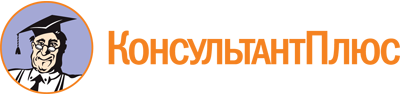 Постановление Правительства Республики Калмыкия от 17.12.2018 N 379
(ред. от 23.01.2023)
"О государственной программе Республики Калмыкия "Социальная поддержка населения Республики Калмыкия"Документ предоставлен КонсультантПлюс

www.consultant.ru

Дата сохранения: 03.06.2023
 Список изменяющих документов(в ред. Постановлений Правительства РКот 21.01.2019 N 4, от 24.07.2020 N 247,от 16.09.2020 N 306, от 15.02.2021 N 38,от 30.11.2021 N 457, от 27.06.2022 N 251,от 22.08.2022 N 315, от 23.01.2023 N 15)Список изменяющих документов(в ред. Постановлений Правительства РКот 21.01.2019 N 4, от 24.07.2020 N 247,от 16.09.2020 N 306, от 15.02.2021 N 38,от 30.11.2021 N 457, от 27.06.2022 N 251,от 22.08.2022 N 315, от 23.01.2023 N 15)Ответственный исполнитель ПрограммыМинистерство социального развития, труда и занятости Республики КалмыкияСоисполнители ПрограммыМинистерство экономики и торговли Республики Калмыкия, Министерство по строительству, транспорту и дорожному хозяйству Республики Калмыкия(в ред. Постановления Правительства РК от 24.07.2020 N 247)(в ред. Постановления Правительства РК от 24.07.2020 N 247)Участники программыМинистерство образования и науки Республики КалмыкияМинистерство культуры и туризма Республики КалмыкияМинистерство спорта и молодежной политики Республики КалмыкияМинистерство по земельным и имущественным отношениям Республики КалмыкияБюджетное научное учреждение Республики Калмыкия "Институт комплексных исследований аридных территорий"Подпрограммы1. Социальная поддержка отдельных категорий граждан;2. Развитие эффективной системы социального обслуживания населения;3. Поддержка социально ориентированных некоммерческих организаций Республики Калмыкия;4. Обеспечение реализации ГосударственнойПрограммыПрограммно-целевые инструменты программыотсутствуютЦель Программысоздание условий для роста благосостояния граждан - получателей мер социальной поддержки, государственных социальных гарантий;повышение доступности социального обслуживания населения в Республике Калмыкия;развитие сектора социально ориентированных некоммерческих организаций в Республике Калмыкия(в ред. Постановлений Правительства РК от 24.07.2020 N 247, от 30.11.2021 N 457, от 22.08.2022 N 315)(в ред. Постановлений Правительства РК от 24.07.2020 N 247, от 30.11.2021 N 457, от 22.08.2022 N 315)Задачи программывыполнение обязательств государства по социальной поддержке граждан;создание благоприятных условий для повышения материального и социального положения отдельных категорий граждан;модернизация действующей системы социального обслуживания;создание благоприятных условий для жизнедеятельности семьи, функционирования института семьи и рождения детей;обеспечение условий для развития социально ориентированных некоммерческих организаций для наиболее полного и эффективного использования их возможностей в решении задач социального развития Республики Калмыкия(в ред. Постановления Правительства РК от 30.11.2021 N 457)(в ред. Постановления Правительства РК от 30.11.2021 N 457)Целевые индикаторы и показатели Госпрограммыдоля граждан, получивших социальные услуги в учреждениях социального обслуживания, в общем числе граждан, обратившихся за получением социальных услуг в учреждения социального обслуживания, %;количество социально ориентированных некоммерческих организаций, получивших государственную поддержку, в процентах к предыдущему периодудоля граждан, получивших социальную поддержку и государственные социальные гарантии, в общей численности граждан, имеющих право на их получение и обратившихся за их получениемобщий коэффициент рождаемости(в ред. Постановлений Правительства РК от 30.11.2021 N 457, от 22.08.2022 N 315)(в ред. Постановлений Правительства РК от 30.11.2021 N 457, от 22.08.2022 N 315)Этапы и сроки реализации Программы2019 - 2030 годы(позиция в ред. Постановления Правительства РК от 22.08.2022 N 315)(позиция в ред. Постановления Правительства РК от 22.08.2022 N 315)Объемы бюджетных ассигнований ПрограммыОбъем бюджетных ассигнований за счет всех источников финансирования на реализацию Программы составит 53920 889,9 тыс. рублей, в том числе:2019 г. - 2 321 877,2 тыс. рублей;2020 г. - 4 048 769,1 тыс. рублей;2021 г. - 4 505 651,8 тыс. рублей;2022 г. - 4 579 454,0 тыс. рублей;2023 г. - 4 652 181,4 тыс. рублей;2024 г. - 4 862 565,2 тыс. рублей;2025 г. - 4 825 065,2 тыс. рублей;2026 г. - 4 825 065,2 тыс. рублей;2027 г. - 4 825 065,2 тыс. рублей;2028 г. - 4 825 065,2 тыс. рублей;2029 г. - 4 825 065,2 тыс. рублей;2030 г. - 4 825 065,2 тыс. рублей;из них:средства федерального бюджета - 25 768 281,9 тыс. рублей, в том числе по годам:2019 г. - 666 805,8 тыс. рублей;2020 г. - 1 958 071,8 тыс. рублей;2021 г. - 2 515 554,9 тыс. рублей;2022 г. - 2 083 032,8 тыс. рублей;2023 г. - 2 167 998,8 тыс. рублей;2024 г. - 2 339 545,4 тыс. рублей;2025 г. - 2 339 545,4 тыс. рублей;2026 г. - 2 339 545,4 тыс. рублей;2027 г. - 2 339 545,4 тыс. рублей;2028 г. - 2 339 545,4 тыс. рублей;2029 г. - 2 339 545,4 тыс. рублей;2030 г. - 2 339 545,4 тыс. рублей;средства республиканского бюджета - 28 151 791,7 тыс. рублей, в том числе:2019 г. - 1 654 937,6 тыс. рублей;2020 г. - 2 090 657,3 тыс. рублей;2021 г. - 1 990 084,4 тыс. рублей;2022 г. - 2 496 351,2 тыс. рублей;2023 г. - 2 484 112,6 тыс. рублей;2024 г. - 2 522 949,8 тыс. рублей;2025 г. - 2 485 449,8 тыс. рублей;2026 г. - 2 485 449,8 тыс. рублей;2027 г. - 2 485 449,8 тыс. рублей;2028 г. - 2 485 449,8 тыс. рублей;2029 г. - 2 485 449,8 тыс. рублей;2030 г. - 2 485 449,8 тыс. рублей;из них действующие расходные обязательства - 11062250,8 тыс. рублей, в том числе:2019 г. - 1 647 074,6 тыс. рублей;2020 г. - 2 090 657,3 тыс. рублей;2021 г. - 1 990 084,4 тыс. рублей;2022 г. - 1 757 810,6 тыс. рублей;2023 г. - 1 782 259,1 тыс. рублей;2024 г. - 1 794 364,8 тыс. рублей;2025 г. - 0,0 тыс. рублей;2026 г. - 0,0 тыс. рублей;2027 г. - 0,0 тыс. рублей;2028 г. - 0,0 тыс. рублей;2029 г. - 0,0 тыс. рублей;2030 г. - 0,0 тыс. рублей.дополнительные объемы ресурсов - 17 089 540,9 тыс. рублей, в том числе по годам:2019 г. - 7 863,0 тыс. рублей;2020 г. - 0,0 тыс. рублей;2021 г. - 0,0 тыс. рублей;2022 г. - 738 540,6 тыс. рублей;2023 г. - 701 853,5 тыс. рублей;2024 г. - 728 585,0 тыс. рублей;2025 г. - 2 485 449,8 тыс. рублей;2026 г. - 2 485 449,8 тыс. рублей;2027 г. - 2 485 449,8 тыс. рублей;2028 г. - 2 485 449,8 тыс. рублей;2029 г. - 2 485 449,8 тыс. рублей;2030 г. - 2 485 449,8 тыс. рублей.средства из внебюджетных источников - 816,3 тыс. рублей, в том числе по годам:2019 г. - 133,8 тыс. рублей;2020 г. - 40,0 тыс. рублей;2021 г. - 12,5 тыс. рублей;2022 г. - 70,0 тыс. рублей;2023 г. - 70,0 тыс. рублей;2024 г. - 70,0 тыс. рублей;2025 г. - 70,0 тыс. рублей;2026 г. - 70,0 тыс. рублей;2027 г. - 70,0 тыс. рублей;2028 г. - 70,0 тыс. рублей;2029 г. - 70,0 тыс. рублей;2030 г. - 70,0 тыс. рублей.(позиция в ред. Постановления Правительства РК от 22.08.2022 N 315)(позиция в ред. Постановления Правительства РК от 22.08.2022 N 315)Ожидаемые результаты реализации Программыразвитие стационарозамещающих технологий социального обслуживания;обеспечение безопасных и комфортных условий предоставления социальных услуг в сфере социального обслуживания;развитие рынка социальных услуг в сфере социального обслуживания с участием организаций различных организационно-правовых форм и форм собственности;увеличение количества социально ориентированных некоммерческих организаций, получивших государственную поддержку, в % к предыдущему периодурост общего коэффициента рождаемости(в ред. Постановления Правительства РК от 30.11.2021 N 457, от 22.08.2022 N 315)(в ред. Постановления Правительства РК от 30.11.2021 N 457, от 22.08.2022 N 315)Ответственный исполнитель подпрограммыМинистерство социального развития, труда и занятости Республики КалмыкияУчастники подпрограммыотсутствуютПрограммно-целевые инструменты программыотсутствуютЦели подпрограммыповышение уровня жизни граждан - получателей мер социальной поддержкиповышение рождаемости(в ред. Постановления Правительства РК от 22.08.2022 N 315)(в ред. Постановления Правительства РК от 22.08.2022 N 315)Задачи подпрограммыорганизация своевременного и в полном объеме предоставления мер социальной поддержки, государственных социальных гарантий отдельным категориям граждан;повышение адресности при предоставлении мер социальной поддержки;создание благоприятных условий для жизнедеятельности семьи, функционирования института семьи, рождения детейЦелевые индикаторы и показатели подпрограммыдоля граждан, охваченных государственной социальной помощью на основании социального контракта, в общей численности малоимущих граждан (процентов);доля граждан, охваченных государственной социальной помощью на основании социального контракта, среднедушевой доход которых (среднедушевой доход семьи которых) увеличился по окончании срока действия социального контракта в сравнении со среднедушевым доходом этих граждан (семьи) до заключения социального контракта, в общей численности граждан, охваченных государственной социальной помощью на основании социального контракта (процентов);доля граждан, охваченных государственной социальной помощью на основании социального контракта, среднедушевой доход которых (среднедушевой доход семьи которых) превысил величину прожиточного минимума, установленную в субъекте Российской Федерации, по окончании срока действия социального контракта в общей численности граждан, охваченных государственной социальной помощью на основании социального контракта (процентов);число семей с 3 и более детьми, которые в отчетном году получат ежемесячную денежную выплату в случае рождения третьего ребенка или последующих детей до достижения ребенком возраста 3 лет;число детей в возрасте от 3 до 7 лет включительно, в отношении которых в отчетном году произведена ежемесячная выплата в целях повышения доходов семей с детьми (человек);доля детей в возрасте от 3 до 7 лет включительно, в отношении которых в отчетном году произведена ежемесячная выплата, в общей численности детей этого возраста (процентов)(позиция в ред. Постановления Правительства РК от 22.08.2022 N 315)(позиция в ред. Постановления Правительства РК от 22.08.2022 N 315)Этапы и сроки реализации подпрограммы2019 - 2030 годы(позиция в ред. Постановления Правительства РК от 22.08.2022 N 315)(позиция в ред. Постановления Правительства РК от 22.08.2022 N 315)Объемы бюджетных ассигнований подпрограммыОбъем бюджетных ассигнований за счет всех источников финансирования на реализацию подпрограммы составит 42437944,3 тыс. рублей, в том числе:2019 г. - 1 755 817,4 тыс. рублей;2020 г. - 3 252 933,1 тыс. рублей;2021 г. - 3 478 595,0 тыс. рублей;2022 г. - 3 495 465,9 тыс. рублей;2023 г. - 3 654 670,4 тыс. рублей;2024 г. - 3 828 637,5 тыс. рублей;2025 г. - 3 828 637,5 тыс. рублей;2026 г. - 3 828 637,5 тыс. рублей;2027 г. - 3 828 637,5 тыс. рублей;2028 г. - 3 828 637,5 тыс. рублей;2029 г. - 3 828 637,5 тыс. рублей;2030 г. - 3 828 637,5 тыс. рублей;из них:средства федерального бюджета, всего - 25 255 380,9 тыс. рублей, в том числе:2019 г. - 651 126,9 тыс. рублей;2020 г. - 1 849 760,4 тыс. рублей;2021 г. - 2 226 323,8 тыс. рублей;2022 г. - 1 984 998,0 тыс. рублей;2023 г. - 2 167 793,2 тыс. рублей;2024 г. - 2 339 339,8 тыс. рублей;2025 г. - 2 339 339,8 тыс. рублей;2026 г. - 2 339 339,8 тыс. рублей;2027 г. - 2 339 339,8 тыс. рублей;2028 г. - 2 339 339,8 тыс. рублей;2029 г. - 2 339 339,8 тыс. рублей;2030 г. - 2 339 339,8 тыс. рублей;средства республиканского бюджета, всего - 17 182 563,4 тыс. рублей, в том числе:2019 г. - 1 104 690,5 тыс. рублей;2020 г. - 1 403 172,7 тыс. рублей;2021 г. - 1 252 271,2 тыс. рублей;2022 г. - 1 510 467,9 тыс. рублей;2023 г. - 1 486 877,2 тыс. рублей;2024 г. - 1 489 297,7 тыс. рублей;2025 г. - 1 489 297,7 тыс. рублей;2026 г. - 1 489 297,7 тыс. рублей;2027 г. - 1 489 297,7 тыс. рублей;2028 г. - 1 489 297,7 тыс. рублей;2029 г. - 1 489 297,7 тыс. рублей;2030 г. - 1 489 297,7 тыс. рублей;из них действующие расходные обязательства - 7 106 407,6 тыс. рублей, в том числе:2019 г. - 1 096 827,5 тыс. рублей;2020 г. - 1 403 172,7 тыс. рублей;2021 г. - 1 252 271,2 тыс. рублей;2022 г. - 1 128 285,6 тыс. рублей;2023 г. - 1 112 206,2 тыс. рублей;2024 г. - 1 113 644,4 тыс. рублей;2025 г. - 0,0 тыс. рублей;2026 г. - 0,0 тыс. рублей;2027 г. - 0,0 тыс. рублей;2028 г. - 0,0 тыс. рублей;2029 г. - 0,0 тыс. рублей;2030 г. - 0,0 тыс. рублей;дополнительные объемы ресурсов - 10 076 155,8 тыс. рублей, в том числе:2019 г. - 7 863,0 тыс. рублей;2020 г. - 0,0 тыс. рублей;2021 г. - 0,0 тыс. рублей;2022 г. - 382 182,3 тыс. рублей;2023 г. - 374 671,0 тыс. рублей;2024 г. - 375 653,3 тыс. рублей;2025 г. - 1 489 297,7 тыс. рублей;2026 г. - 1 489 297,7 тыс. рублей;2027 г. - 1 489 297,7 тыс. рублей;2028 г. - 1 489 297,7 тыс. рублей;2029 г. - 1 489 297,7 тыс. рублей;2030 г. - 1 489 297,7 тыс. рублей;средства из внебюджетных источников - 0,0 тыс. рублей, в том числе по годам:2019 г. - 0,0 тыс. рублей;2020 г. - 0,0 тыс. рублей;2021 г. - 0,0 тыс. рублей;2022 г. - 0,0 тыс. рублей;2023 г. - 0,0 тыс. рублей;2024 г. - 0,0 тыс. рублей;2025 г. - 0,0 тыс. рублей;2026 г. - 0,0 тыс. рублей;2027 г. - 0,0 тыс. рублей;2028 г. - 0,0 тыс. рублей;2029 г. - 0,0 тыс. рублей;2030 г. - 0,0 тыс. рублей;(позиция в ред. Постановления Правительства РК от 22.08.2022 N 315)(позиция в ред. Постановления Правительства РК от 22.08.2022 N 315)Ожидаемые результаты реализации подпрограммыисполнение обязательств государства по социальной поддержке отдельных категорий граждан, в том числе семей с детьми;увеличение количества граждан - получателей государственной социальной помощи на основании социального контракта, преодолевших трудную жизненную ситуацию;рост общего коэффициента рождаемости(в ред. Постановления Правительства РК от 22.08.2022 N 315)(в ред. Постановления Правительства РК от 22.08.2022 N 315)Ответственный исполнитель подпрограммыМинистерство социального развития, труда и занятости Республики КалмыкияУчастники подпрограммыМинистерство по строительству, транспорту и дорожному хозяйству Республики Калмыкия(позиция в ред. Постановления Правительства РК от 24.07.2020 N 247)(позиция в ред. Постановления Правительства РК от 24.07.2020 N 247)Программно-целевые инструменты программыотсутствуютЦель подпрограммыповышение уровня, качества и безопасности социального обслуживания населения;повышение качества жизни граждан пожилого возраста, инвалидов, в том числе детей-инвалидов(в ред. Постановления Правительства РК от 30.11.2021 N 457)(в ред. Постановления Правительства РК от 30.11.2021 N 457)Задачи подпрограммымодернизация действующей системы социального обслуживания;повышение качества и доступности социальных услуг в сфере социального обслуживания населения;приведение учреждений социального обслуживания в надлежащее состояние, а также ликвидации очередей в них;внедрение инновационных, стационарозамещающих технологий в сферу социального обслуживания;создание системы долговременного ухода за гражданами пожилого возраста и инвалидами;укрепление здоровья, увеличение периода активного долголетия и продолжительности здоровой жизни граждан старшего поколения(в ред. Постановлений Правительства РК от 24.07.2020 N 247, от 30.11.2021 N 457)(в ред. Постановлений Правительства РК от 24.07.2020 N 247, от 30.11.2021 N 457)Целевые индикаторы и показатели госпрограммыдоля граждан, получивших социальные услуги в учреждениях социального обслуживания, в общем числе граждан, обратившихся за получением социальных услуг в учреждения социального обслуживания, %;удельный вес зданий стационарных учреждений социального обслуживания, требующих реконструкции, зданий, находящихся в аварийном состоянии, и ветхих зданий в общем количестве зданий стационарных учреждений социального обслуживания граждан пожилого возраста, инвалидов (взрослых и детей) и лиц без определенного места жительства и занятий, %;удельный вес учреждений социального обслуживания, основанных на иных формах собственности, в общем количестве учреждений социального обслуживания всех форм собственности, %;доля учреждений, оказывающих услуги в сфере социального обслуживания населения, в отношении которых проведена независимая оценка качества условий оказания социальных услуг в отчетном году, в общем количестве учреждений социального обслуживания, %;отношение средней заработной платы социальных работников, включая социальных работников медицинских организаций, к среднемесячному доходу от трудовой деятельности по Республике Калмыкия, %;количество граждан, вовлеченных в клубы здоровья на базе учреждений социального обслуживания в целях укрепления здоровья, пропаганды здорового образа жизни среди граждан пожилого возраста с нарастающим итогом с начала реализации проекта;доля населенных пунктов, охваченных мобильными бригадами для осуществления доставки лиц старше 65 лет, проживающих в сельской местности, в медицинские организации, от общей численности населенных пунктов;сохранение существующих рабочих мест и создание новых рабочих мест в рамках реализации индивидуальной программы социально-экономического развития Республики Калмыкия(в ред. Постановления Правительства РК от 24.07.2020 N 247)(в ред. Постановления Правительства РК от 24.07.2020 N 247)Этапы и сроки реализации подпрограммы2019 - 2030 годы(позиция в ред. Постановления Правительства РК от 22.08.2022 N 315)(позиция в ред. Постановления Правительства РК от 22.08.2022 N 315)Объемы бюджетных ассигнований подпрограммыОбъем бюджетных ассигнований за счет всех источников финансирования на реализацию подпрограммы составит 9 648 005,8 тыс. рублей, в том числе:2019 г. - 464 705,3 тыс. рублей;2020 г. - 689 896,4 тыс. рублей;2021 г. - 909 334,8 тыс. рублей;2022 г. - 922 125,6 тыс. рублей;2023 г. - 808 257,4 тыс. рублей;2024 г. - 836 240,9 тыс. рублей;2025 г. - 836 240,9 тыс. рублей;2026 г. - 836 240,9 тыс. рублей;2027 г. - 836 240,9 тыс. рублей;2028 г. - 836 240,9 тыс. рублей;2029 г. - 836 240,9 тыс. рублей;2030 г. - 836 240,9 тыс. рублей.из них:средства федерального бюджета - 512 901,0 тыс. рублей, в том числе:2019 г. - 15 678,9 тыс. рублей;2020 г. - 108 311,4 тыс. рублей;2021 г. - 289 231,1 тыс. рублей;2022 г. - 98 034,8 тыс. рублей;2023 г. - 205,6 тыс. рублей;2024 г. - 205,6 тыс. рублей;2025 г. - 205,6 тыс. рублей;2026 г. - 205,6 тыс. рублей;2027 г. - 205,6 тыс. рублей;2028 г. - 205,6 тыс. рублей;2029 г. - 205,6 тыс. рублей;2030 г. - 205,6 тыс. рублей.средства республиканского бюджета, всего - 9134288,5 тыс. рублей, в том числе:2019 г. - 448 892,6 тыс. рублей;2020 г. - 581 545,0 тыс. рублей;2021 г. - 620 091,2 тыс. рублей;2022 г. - 824 020,8 тыс. рублей;2023 г. - 807 981,8 тыс. рублей;2024 г. - 835 965,3 тыс. рублей;2025 г. - 835 965,3 тыс. рублей;2026 г. - 835 965,3 тыс. рублей;2027 г. - 835 965,3 тыс. рублей;2028 г. - 835 965,3 тыс. рублей;2029 г. - 835 965,3 тыс. рублей;2030 г. - 835 965,3 тыс. рублей.в т.ч. действующие расходные обязательства - 3 238 038,1 тыс. рублей, в том числе:2019 г. - 448 892,6 тыс. рублей;2020 г. - 581 545,0 тыс. рублей;2021 г. - 620 091,2 тыс. рублей;2022 г. - 526 044,4 тыс. рублей;2023 г. - 527 624,7 тыс. рублей;2024 г. - 533 840,2 тыс. рублей;2025 г. - 0,0 тыс. рублей;2026 г. - 0,0 тыс. рублей;2027 г. - 0,0 тыс. рублей;2028 г. - 0,0 тыс. рублей;2029 г. - 0,0 тыс. рублей;2030 г. - 0,0 тыс. рублей.дополнительные объемы ресурсов - 5 896 250,4 тыс. рублей, в том числе:2019 г. - 0,0 тыс. рублей;2020 г. - 0,0 тыс. рублей;2021 г. - 0,0 тыс. рублей;2022 г. - 297 976,4 тыс. рублей;2023 г. - 280 357,1 тыс. рублей;2024 г. - 302 125,1 тыс. рублей;2025 г. - 835 965,3 тыс. рублей;2026 г. - 835 965,3 тыс. рублей;2027 г. - 835 965,3 тыс. рублей;2028 г. - 835 965,3 тыс. рублей;2029 г. - 835 965,3 тыс. рублей;2030 г. - 835 965,3 тыс. рублей.средства из внебюджетных источников - 816,3 тыс. рублей, в том числе:2019 г. - 133,8 тыс. рублей;2020 г. - 40,0 тыс. рублей;2021 г. - 12,5 тыс. рублей;2022 г. - 70,0 тыс. рублей;2023 г. - 70,0 тыс. рублей;2024 г. - 70,0 тыс. рублей;2025 г. - 70,0 тыс. рублей;2026 г. - 70,0 тыс. рублей;2027 г. - 70,0 тыс. рублей;2028 г. - 70,0 тыс. рублей;2029 г. - 70,0 тыс. рублей;2030 г. - 70,0 тыс. рублей.(позиция в ред. Постановления Правительства РК от 22.08.2022 N 315)(позиция в ред. Постановления Правительства РК от 22.08.2022 N 315)Ожидаемые результаты реализации подпрограммыобеспечение доступности и повышение качества социального обслуживания населения;развитие стационарозамещающих технологий социального обслуживания;приведение учреждений социального обслуживания в надлежащее состояние в соответствии с санитарно-эпидемиологическими требованиями, обеспечение безопасных и комфортных условий предоставления социальных услуг в сфере социального обслуживания;создание условий проживания граждан старшего поколения в стационарных учреждениях социального обслуживания максимально приближенными к домашним условиям;обеспечение переселения граждан из аварийных, ветхих зданий учреждений социального обслуживания, зданий, требующих реконструкции, а также граждан, размещенных в зданиях стационарных учреждений социального обслуживания с нарушениями установленных норм жилой площади;ликвидация очередности в стационарные учреждения социального обслуживания;создание условий для развития рынка социальных услуг в сфере социального обслуживания и участия в нем организаций различных организационно-правовых форм и форм собственности;проведение эффективной кадровой политики по привлечению в сферу социального обслуживания населения квалифицированного персонала;создание к 2024 году условий для активного долголетия, качественной жизни граждан пожилого возраста, создание мотивации к ведению гражданами здорового образа жизни(в ред. Постановления Правительства РК от 24.07.2020 N 247)(в ред. Постановления Правительства РК от 24.07.2020 N 247)Ответственный исполнитель подпрограммыМинистерство экономики и торговли Республики КалмыкияУчастники подпрограммыМинистерство образования и науки Республики Калмыкия;Министерство культуры и туризма Республики Калмыкия;Министерство социального развития, труда и занятости Республики Калмыкия;Министерство спорта и молодежной политики Республики Калмыкия;Министерство по земельным и имущественным отношениям Республики Калмыкия;Абзац утратил силу. - Постановление Правительства РК от 30.11.2021 N 457.Программно-целевые инструменты программыотсутствуютЦель подпрограммыобеспечение условий для развития социально ориентированных некоммерческих организаций для наиболее полного и эффективного использования их возможностей в решении задач социального развития Республики Калмыкия(позиция в ред. Постановления Правительства РК от 30.11.2021 N 457)(позиция в ред. Постановления Правительства РК от 30.11.2021 N 457)Задачи подпрограммысоздание условий для поддержки социально ориентированных некоммерческих организаций в Республике Калмыкия;формирование благоприятного климата для развития благотворительности, добровольчества, повышение уровня престижности этих видов деятельности в Республике Калмыкия, играющих ключевую роль в развитии сектора социально ориентированных некоммерческих организаций(позиция в ред. Постановления Правительства РК от 30.11.2021 N 457)(позиция в ред. Постановления Правительства РК от 30.11.2021 N 457)Целевые индикаторы и показатели госпрограммыколичество зарегистрированных некоммерческих организаций (за исключением автономных, бюджетных и казенных учреждений, государственных корпораций, государственных компаний, политических партий и их структурных подразделений) на территории Республики Калмыкия на конец года, в процентах к предыдущему периоду;средняя численность работников некоммерческих организаций (за исключением автономных, бюджетных и казенных учреждений, государственных корпораций, государственных компаний, политических партий и их структурных подразделений), в процентах к предыдущему периоду;количество социально ориентированных некоммерческих организаций, получивших государственную поддержку, в процентах к предыдущему периоду;средняя численность добровольцев, привлекаемых некоммерческими организациями (за исключение автономных, бюджетных и казенных учреждений, государственных корпораций, государственных компаний, политических партий и их структурных подразделений), в процентах к предыдущему периодуЭтапы и сроки реализации подпрограммы2019 - 2030 годы(позиция в ред. Постановления Правительства РК от 22.08.2022 N 315)(позиция в ред. Постановления Правительства РК от 22.08.2022 N 315)Объемы бюджетных ассигнований подпрограммыОбъем бюджетных ассигнований за счет всех источников финансирования на реализацию подпрограммы составит 3 098,2 тыс. рублей, в том числе:2019 г. - 3 098,2 тыс. рублей;2020 г. - 0,0 тыс. рублей;2021 г. - 0,0 тыс. рублей;2022 г. - 0,0 тыс. рублей;2023 г. - 0,0 тыс. рублей;2024 г. - 0,0 тыс. рублей;из нихсредства федерального бюджета - 0,0 тыс. рублей:2019 г. - 0,0 тыс. рублей;2020 г. - 0,0 тыс. рублей;2021 г. - 0,0 тыс. рублей;2022 г. - 0,0 тыс. рублей;2023 г. - 0,0 тыс. рублей;2024 г. - 0,0 тыс. рублей;средства республиканского бюджета (действующие расходные обязательства) - 3 098,2 тыс. рублей, в том числе:2019 г. - 3 098,2 тыс. рублей;2020 г. - 0,0 тыс. рублей;2021 г. - 0,0 тыс. рублей;2022 г. - 0,0 тыс. рублей;2023 г. - 0,0 тыс. рублей;2024 г. - 0,0 тыс. рублей(позиция в ред. Постановления Правительства РК от 30.11.2021 N 457)(позиция в ред. Постановления Правительства РК от 30.11.2021 N 457)Ожидаемые результаты реализации подпрограммыувеличение количества зарегистрированных некоммерческих организаций (за исключением автономных, бюджетных и казенных учреждений, государственных корпораций, государственных компаний, политических партий и их структурных подразделений) на территории Республики Калмыкия на конец года, до 105,0% к предыдущему периоду;увеличение средней численности работников некоммерческих организаций (за исключением автономных, бюджетных и казенных учреждений, государственных корпораций, государственных компаний, политических партий и их структурных подразделений), до 125,5% к предыдущему периоду;увеличение количества социально ориентированных некоммерческих организаций, получивших государственную поддержку, до 108,2% к предыдущему периоду;увеличение средней численности добровольцев, привлекаемых некоммерческими организациями (за исключение автономных, бюджетных и казенных учреждений, государственных корпораций, государственных компаний, политических партий и их структурных подразделений), до 104,5% к предыдущему периодуОтветственный исполнитель ПодпрограммыМинистерство социального развития, труда и занятости Республики КалмыкияУчастники подпрограммыотсутствуютПрограммно-целевые инструменты ПодпрограммыотсутствуютЦели Подпрограммы:обеспечение создания эффективной системы управления Государственной программойЗадачи Подпрограммы:координация выполнения мероприятий Государственной программы, мониторинг их реализации и контроль за реализацией мероприятий;нормативное правовое, материально-техническое и информационно-аналитическое обеспечение мероприятий Государственной программы;контроль за проведением, выполнением и достижением целевых индикаторовЦелевые индикаторы и показатели Подпрограммыуровень ежегодного достижения значений показателей (индикаторов) Государственной программы и подпрограмм (%);Доля государственных услуг в сфере социального обслуживания населения, по которым утверждены административные регламенты их оказания в общем количестве таких государственных услуг, оказываемых Министерством социального развития, труда и занятости Республики Калмыкия (%)Этапы и сроки реализации подпрограммы2019 - 2030 годы(позиция в ред. Постановления Правительства РК от 22.08.2022 N 315)(позиция в ред. Постановления Правительства РК от 22.08.2022 N 315)Объемы бюджетных ассигнований подпрограммыОбъем бюджетных ассигнований за счет всех источников финансирования на реализацию подпрограммы составит 1 831 841,6 тыс. рублей, в том числе:2019 г. - 98 256,3 тыс. рублей;2020 г. - 105 939,6 тыс. рублей;2021 г. - 117 722,0 тыс. рублей;2022 г. - 161 862,5 тыс. рублей;2023 г. - 189 253,6 тыс. рублей;2024 г. - 197 686,8 тыс. рублей;2025 г. - 160 186,8 тыс. рублей;2026 г. - 160 186,8 тыс. рублей;2027 г. - 160 186,8 тыс. рублей;2028 г. - 160 186,8 тыс. рублей;2029 г. - 160 186,8 тыс. рублей;2030 г. - 160 186,8 тыс. рублей.из них:средства республиканского бюджета всего - 1831841,6 тыс. рублей, в том числе:2019 г. - 98 256,3 тыс. рублей;2020 г. - 105 939,6 тыс. рублей;2021 г. - 117 722,0 тыс. рублей;2022 г. - 161 862,5 тыс. рублей;2023 г. - 189 253,6 тыс. рублей;2024 г. - 197 686,8 тыс. рублей;2025 г. - 160 186,8 тыс. рублей;2026 г. - 160 186,8 тыс. рублей;2027 г. - 160 186,8 тыс. рублей;2028 г. - 160 186,8 тыс. рублей;2029 г. - 160 186,8 тыс. рублей;2030 г. - 160 186,8 тыс. рублей.в том числе действующие расходные обязательства - 714 706,9 тыс. рублей, в том числе:2019 г. - 98 256,3 тыс. рублей;2020 г. - 105 939,6 тыс. рублей;2021 г. - 117 722,0 тыс. рублей;2022 г. - 103 480,6 тыс. рублей;2023 г. - 142 428,2 тыс. рублей;2024 г. - 146 880,2 тыс. рублей;2025 г. - 0,0 тыс. рублей;2026 г. - 0,0 тыс. рублей;2027 г. - 0,0 тыс. рублей;2028 г. - 0,0 тыс. рублей;2029 г. - 0,0 тыс. рублей;2030 г. - 0,0 тыс. рублей.дополнительные объемы ресурсов - 1 117 134,7 тыс. рублей, в том числе:2019 г. - 0,0 тыс. рублей;2020 г. - 0,0 тыс. рублей;2021 г. - 0,0 тыс. рублей;2022 г. - 58 381,9 тыс. рублей;2023 г. - 46 825,4 тыс. рублей;2024 г. - 50 806,6 тыс. рублей;2025 г. - 160 186,8 тыс. рублей;2026 г. - 160 186,8 тыс. рублей;2027 г. - 160 186,8 тыс. рублей;2028 г. - 160 186,8 тыс. рублей;2029 г. - 160 186,8 тыс. рублей;2030 г. - 160 186,8 тыс. рублей.(позиция в ред. Постановления Правительства РК от 22.08.2022 N 315)(позиция в ред. Постановления Правительства РК от 22.08.2022 N 315)Ожидаемые результаты реализации Подпрограммыобеспечение выполнения задач Государственной программы и достижения, предусмотренных Государственной программой и подпрограммами, значений показателей (индикаторов);повышение эффективности исполнения государственных функций в сфере социального обслуживания населенияСписок изменяющих документов(в ред. Постановления Правительства РКот 22.08.2022 N 315)N п/пПоказатель (индикатор) (наименование)Ед. изм.Значения показателейЗначения показателейЗначения показателейЗначения показателейЗначения показателейЗначения показателейЗначения показателейЗначения показателейЗначения показателейЗначения показателейЗначения показателейЗначения показателейЗначения показателейЗначения показателейЗначения показателейЗначения показателейЗначения показателейЗначения показателейЗначения показателейЗначения показателейЗначения показателейЗначения показателейЗначения показателейЗначения показателейЗначения показателейУдельный вес <*>N п/пПоказатель (индикатор) (наименование)Ед. изм.отчетный год (2017)201920192020202020212021202220222023202320242024202520252026202620272027202820282029202920302030Удельный вес <*>N п/пПоказатель (индикатор) (наименование)Ед. изм.отчетный год (2017)базовый вариантс учетом доп. средствбазовый вариантс учетом доп. средствбазовый вариантс учетом доп. средствбазовый вариантс учетом доп. средствбазовый вариантс учетом доп. средствбазовый вариантс учетом доп. средствбазовый вариантс учетом доп. средствбазовый вариантс учетом доп. средствбазовый вариантс учетом доп. средствбазовый вариантс учетом доп. средствбазовый вариантс учетом доп. средствбазовый вариантс учетом доп. средствУдельный вес <*>1234567891011121314151617181920212223242526272817Государственная программа "Социальная поддержка населения Республики Калмыкия"Государственная программа "Социальная поддержка населения Республики Калмыкия"Государственная программа "Социальная поддержка населения Республики Калмыкия"Государственная программа "Социальная поддержка населения Республики Калмыкия"Государственная программа "Социальная поддержка населения Республики Калмыкия"Государственная программа "Социальная поддержка населения Республики Калмыкия"Государственная программа "Социальная поддержка населения Республики Калмыкия"Государственная программа "Социальная поддержка населения Республики Калмыкия"Государственная программа "Социальная поддержка населения Республики Калмыкия"Государственная программа "Социальная поддержка населения Республики Калмыкия"Государственная программа "Социальная поддержка населения Республики Калмыкия"Государственная программа "Социальная поддержка населения Республики Калмыкия"Государственная программа "Социальная поддержка населения Республики Калмыкия"Государственная программа "Социальная поддержка населения Республики Калмыкия"Государственная программа "Социальная поддержка населения Республики Калмыкия"Государственная программа "Социальная поддержка населения Республики Калмыкия"Государственная программа "Социальная поддержка населения Республики Калмыкия"Государственная программа "Социальная поддержка населения Республики Калмыкия"Государственная программа "Социальная поддержка населения Республики Калмыкия"Государственная программа "Социальная поддержка населения Республики Калмыкия"Государственная программа "Социальная поддержка населения Республики Калмыкия"Государственная программа "Социальная поддержка населения Республики Калмыкия"Государственная программа "Социальная поддержка населения Республики Калмыкия"Государственная программа "Социальная поддержка населения Республики Калмыкия"Государственная программа "Социальная поддержка населения Республики Калмыкия"Государственная программа "Социальная поддержка населения Республики Калмыкия"Государственная программа "Социальная поддержка населения Республики Калмыкия"Государственная программа "Социальная поддержка населения Республики Калмыкия"1Численность населения с денежными доходами ниже величины прожиточного минимума, в процентах от общей численности населения%28,523,523,324,124,021,321,2------------------02Суммарный коэффициент рождаемости%-1,5581,5591,5231,524--------------------03Доля граждан, получивших социальную поддержку и государственные социальные гарантии, в общей численности граждан, имеющих право на их получение и обратившихся за их получением%-------100100100100100100100,001001001001001001001001001001001000,254Доля граждан, получивших социальные услуги в организациях социального обслуживания, в общем числе граждан, обратившихся за получением социальных услуг в организации социального обслуживания%98,5100100100100100100100100100100100100100,001001001001001001001001001001001000,255Количество социально ориентированных некоммерческих организаций, получивших государственную поддержку, в процентах к предыдущему периоду%18054,254,280,880,888,588,592,792,7103,7103,7108,2108,2------------0,256Общий коэффициент рождаемости%-------9,09,19,19,29,29,39,39,49,49,59,59,69,69,79,7,9,89,89,90,25Подпрограмма 1 "Социальная поддержка отдельных категорий граждан"Подпрограмма 1 "Социальная поддержка отдельных категорий граждан"Подпрограмма 1 "Социальная поддержка отдельных категорий граждан"Подпрограмма 1 "Социальная поддержка отдельных категорий граждан"Подпрограмма 1 "Социальная поддержка отдельных категорий граждан"Подпрограмма 1 "Социальная поддержка отдельных категорий граждан"Подпрограмма 1 "Социальная поддержка отдельных категорий граждан"Подпрограмма 1 "Социальная поддержка отдельных категорий граждан"Подпрограмма 1 "Социальная поддержка отдельных категорий граждан"Подпрограмма 1 "Социальная поддержка отдельных категорий граждан"Подпрограмма 1 "Социальная поддержка отдельных категорий граждан"Подпрограмма 1 "Социальная поддержка отдельных категорий граждан"Подпрограмма 1 "Социальная поддержка отдельных категорий граждан"Подпрограмма 1 "Социальная поддержка отдельных категорий граждан"Подпрограмма 1 "Социальная поддержка отдельных категорий граждан"Подпрограмма 1 "Социальная поддержка отдельных категорий граждан"Подпрограмма 1 "Социальная поддержка отдельных категорий граждан"Подпрограмма 1 "Социальная поддержка отдельных категорий граждан"Подпрограмма 1 "Социальная поддержка отдельных категорий граждан"Подпрограмма 1 "Социальная поддержка отдельных категорий граждан"Подпрограмма 1 "Социальная поддержка отдельных категорий граждан"Подпрограмма 1 "Социальная поддержка отдельных категорий граждан"Подпрограмма 1 "Социальная поддержка отдельных категорий граждан"Подпрограмма 1 "Социальная поддержка отдельных категорий граждан"Подпрограмма 1 "Социальная поддержка отдельных категорий граждан"Подпрограмма 1 "Социальная поддержка отдельных категорий граждан"Подпрограмма 1 "Социальная поддержка отдельных категорий граждан"Подпрограмма 1 "Социальная поддержка отдельных категорий граждан"1Доля граждан, охваченных государственной социальной помощью на основании социального контракта, в общей численности малоимущих граждан%-------8,98,99,79,710,410,4------------0,172Доля граждан, охваченных государственной социальной помощью на основании социального контракта, среднедушевой доход которых (среднедушевой доход семьи которых) увеличился по окончании срока действия социального контракта в сравнении со среднедушевым доходом этих граждан (семьи) до заключения социального контракта, в общей численности граждан, охваченных государственной социальной помощью на основании социального контракта%-------70,170,170,270,270,370,3------------0,173Доля граждан, охваченных государственной социальной помощью на основании социального контракта, среднедушевой доход которых (среднедушевой доход семьи которых) превысил величину прожиточного минимума, установленную в субъекте Российской Федерации, по окончании срока действия социального контракта в общей численности граждан, охваченных государственной социальной помощью на основании социального контракта%-------22,022,027,227,233,233,2------------0,174Число семей с 3 и более детьми, которые в отчетном году получат ежемесячную денежную выплату в случае рождения третьего или последующих детей до достижения ребенка 3 летединиц-0,4470,4470,4770,4773,6533,6533,5853,5853,5573,5573,4783,478------------0,165Число детей в возрасте от 3 до 7 лет включительно, в отношении которых в отчетном году произведена ежемесячная выплата в целях повышения доходов семей с детьмичел.---8326,08326,012 753,012 753,09 084,09 084,07 914,07 914,06 881,06 881,0------------0,176Доля детей в возрасте от 3 до 7 лет включительно, в отношении которых в отчетном году произведена ежемесячная выплата в общей численности детей этого возраста%0,00,00,038,238,272,172,147,147,143,743,740,640,6------------0,167Доля граждан получивших меры социальной поддержки в общей численности населения Республики Калмыкия%31,131,231,331,331,4--------------------08Отношение численности первых - третьих или последующих детей, родившихся в отчетном финансовом году, к численности детей указанной категории, родившихся в году, предшествующем отчетному году%-97,097,0100,0100,0---------09Доля малоимущих граждан, получивших государственную социальную помощь на основании социального контракта, в общей численности малоимущих граждан, получивших государственную социальную помощь%2,40,20,20,20,26,86,9------------------010Доля граждан, преодолевших трудную жизненную ситуацию, в общей численности получателей государственной социальной помощи на основании социального контракта%75,575,875,975,976,025,025,0------------------0Подпрограмма N 2 "Развитие эффективной системы социального обслуживания населения"Подпрограмма N 2 "Развитие эффективной системы социального обслуживания населения"Подпрограмма N 2 "Развитие эффективной системы социального обслуживания населения"Подпрограмма N 2 "Развитие эффективной системы социального обслуживания населения"Подпрограмма N 2 "Развитие эффективной системы социального обслуживания населения"Подпрограмма N 2 "Развитие эффективной системы социального обслуживания населения"Подпрограмма N 2 "Развитие эффективной системы социального обслуживания населения"Подпрограмма N 2 "Развитие эффективной системы социального обслуживания населения"Подпрограмма N 2 "Развитие эффективной системы социального обслуживания населения"Подпрограмма N 2 "Развитие эффективной системы социального обслуживания населения"Подпрограмма N 2 "Развитие эффективной системы социального обслуживания населения"Подпрограмма N 2 "Развитие эффективной системы социального обслуживания населения"Подпрограмма N 2 "Развитие эффективной системы социального обслуживания населения"Подпрограмма N 2 "Развитие эффективной системы социального обслуживания населения"Подпрограмма N 2 "Развитие эффективной системы социального обслуживания населения"Подпрограмма N 2 "Развитие эффективной системы социального обслуживания населения"Подпрограмма N 2 "Развитие эффективной системы социального обслуживания населения"Подпрограмма N 2 "Развитие эффективной системы социального обслуживания населения"Подпрограмма N 2 "Развитие эффективной системы социального обслуживания населения"Подпрограмма N 2 "Развитие эффективной системы социального обслуживания населения"Подпрограмма N 2 "Развитие эффективной системы социального обслуживания населения"Подпрограмма N 2 "Развитие эффективной системы социального обслуживания населения"Подпрограмма N 2 "Развитие эффективной системы социального обслуживания населения"Подпрограмма N 2 "Развитие эффективной системы социального обслуживания населения"Подпрограмма N 2 "Развитие эффективной системы социального обслуживания населения"Подпрограмма N 2 "Развитие эффективной системы социального обслуживания населения"Подпрограмма N 2 "Развитие эффективной системы социального обслуживания населения"Подпрограмма N 2 "Развитие эффективной системы социального обслуживания населения"Подпрограмма N 2 "Развитие эффективной системы социального обслуживания населения"1Количество граждан, вовлеченных в клубы здоровья на базе учреждений социального обслуживания в целях укрепления здоровья, пропаганды здорового образа жизни среди граждан пожилого возраста с нарастающим итогом с начала реализации проектачел.50050010001000150015003000300040004000500050005200520054005400550055005600560057005700580058000,122Доля населенных пунктов, охваченных мобильными бригадами для осуществления доставки лиц старше 65 лет, проживающих в сельской местности, в медицинские организации, от общей численности населенных пунктов%35,635,61001001001001001001001001001001001001001001001001001001001001001000,133Доля граждан, получивших социальные услуги в учреждениях социального обслуживания, в общем числе граждан, обратившихся за получением социальных услуг в учреждения социального обслуживания%1001001001001001001001001001001001001001001001001001001001001001001001000,124Удельный вес зданий стационарных учреждений социального обслуживания граждан пожилого возраста, инвалидов (взрослых и детей), лиц без определенного места жительства и занятий, требующих реконструкции зданий, находящихся в аварийном состоянии, ветхих зданий (от общего количества зданий стационарных организаций)%404035,735,735,735,721,421,421,421,415,415,415,415,47,77,77,77,70,00,00,00,00,00,00,135Удельный вес учреждений социального обслуживания, основанных на иных формах собственности, в общем количестве учреждений социального обслуживания всех форм собственности%11,211,212,412,413,613,615,415,417,817,820,620,620,620,623,323,323,323,323,323,325,825,825,825,80,126Доля организаций, оказывающих услуги в сфере социального обслуживания, в отношении которых проведена независимая оценка качества оказания услуг в отчетном году, в общем количестве учреждений социального обслуживания%444434,6234,6219,2319,2333,3333,3325,0025,0034,4834,4831,031,033,333,333,333,333,333,332,332,332,332,30,137Отношение средней заработной платы социальных работников, включая социальных работников медицинских организаций, к среднемесячному доходу от трудовой деятельности по Республике Калмыкия%1001001001001001001001001001001001001001001001001001001001001001001001000,128Сохранение существующих рабочих мест и создание новых рабочих мест в рамках реализации индивидуальной программы социально-экономического развития Республики Калмыкияшт. ед.119,5119,51211211211211311311311311311311311311311311311311311311311311311310,13Подпрограмма N 3 "Поддержка социально ориентированных некоммерческих организаций Республики Калмыкии"Подпрограмма N 3 "Поддержка социально ориентированных некоммерческих организаций Республики Калмыкии"Подпрограмма N 3 "Поддержка социально ориентированных некоммерческих организаций Республики Калмыкии"Подпрограмма N 3 "Поддержка социально ориентированных некоммерческих организаций Республики Калмыкии"Подпрограмма N 3 "Поддержка социально ориентированных некоммерческих организаций Республики Калмыкии"Подпрограмма N 3 "Поддержка социально ориентированных некоммерческих организаций Республики Калмыкии"Подпрограмма N 3 "Поддержка социально ориентированных некоммерческих организаций Республики Калмыкии"Подпрограмма N 3 "Поддержка социально ориентированных некоммерческих организаций Республики Калмыкии"Подпрограмма N 3 "Поддержка социально ориентированных некоммерческих организаций Республики Калмыкии"Подпрограмма N 3 "Поддержка социально ориентированных некоммерческих организаций Республики Калмыкии"Подпрограмма N 3 "Поддержка социально ориентированных некоммерческих организаций Республики Калмыкии"Подпрограмма N 3 "Поддержка социально ориентированных некоммерческих организаций Республики Калмыкии"Подпрограмма N 3 "Поддержка социально ориентированных некоммерческих организаций Республики Калмыкии"Подпрограмма N 3 "Поддержка социально ориентированных некоммерческих организаций Республики Калмыкии"Подпрограмма N 3 "Поддержка социально ориентированных некоммерческих организаций Республики Калмыкии"Подпрограмма N 3 "Поддержка социально ориентированных некоммерческих организаций Республики Калмыкии"Подпрограмма N 3 "Поддержка социально ориентированных некоммерческих организаций Республики Калмыкии"Подпрограмма N 3 "Поддержка социально ориентированных некоммерческих организаций Республики Калмыкии"Подпрограмма N 3 "Поддержка социально ориентированных некоммерческих организаций Республики Калмыкии"Подпрограмма N 3 "Поддержка социально ориентированных некоммерческих организаций Республики Калмыкии"Подпрограмма N 3 "Поддержка социально ориентированных некоммерческих организаций Республики Калмыкии"Подпрограмма N 3 "Поддержка социально ориентированных некоммерческих организаций Республики Калмыкии"Подпрограмма N 3 "Поддержка социально ориентированных некоммерческих организаций Республики Калмыкии"Подпрограмма N 3 "Поддержка социально ориентированных некоммерческих организаций Республики Калмыкии"Подпрограмма N 3 "Поддержка социально ориентированных некоммерческих организаций Республики Калмыкии"Подпрограмма N 3 "Поддержка социально ориентированных некоммерческих организаций Республики Калмыкии"Подпрограмма N 3 "Поддержка социально ориентированных некоммерческих организаций Республики Калмыкии"Подпрограмма N 3 "Поддержка социально ориентированных некоммерческих организаций Республики Калмыкии"1Количество зарегистрированных некоммерческих организаций (за исключением автономных, бюджетных и казенных учреждений, государственных корпораций, государственных компаний, политических партий и их структурных подразделений) на территории Республики Калмыкия на конец года, в процентах к предыдущему периоду%93,192,192,110210298,398,3103,8103,8104,4104,4105105------------0,252Средняя численность работников некоммерческих организаций (за исключением автономных, бюджетных и казенных учреждений, государственных корпораций, государственных компаний, политических партий и их структурных подразделений), в процентах к предыдущему периоду%128128,5128,577,577,595,895,8124,5124,5125,1125,1125,5125,5------------0,253Количество социально ориентированных некоммерческих организаций, получивших государственную поддержку, в процентах к предыдущему периоду%18054,254,280,880,890,590,592,792,7103,7103,7108,2108,2------------0,254Средняя численность добровольцев, привлекаемых некоммерческими организациями (за исключение автономных, бюджетных и казенных учреждений, государственных корпораций, государственных компаний, политических партий и их структурных подразделений), в процентах к предыдущему периоду%67,3108,2108,270,370,3147,3147,3103,5103,5104104104,5104,5------------0,25Подпрограмма N 4. "Обеспечение реализации Государственной программы"Подпрограмма N 4. "Обеспечение реализации Государственной программы"Подпрограмма N 4. "Обеспечение реализации Государственной программы"Подпрограмма N 4. "Обеспечение реализации Государственной программы"Подпрограмма N 4. "Обеспечение реализации Государственной программы"Подпрограмма N 4. "Обеспечение реализации Государственной программы"Подпрограмма N 4. "Обеспечение реализации Государственной программы"Подпрограмма N 4. "Обеспечение реализации Государственной программы"Подпрограмма N 4. "Обеспечение реализации Государственной программы"Подпрограмма N 4. "Обеспечение реализации Государственной программы"Подпрограмма N 4. "Обеспечение реализации Государственной программы"Подпрограмма N 4. "Обеспечение реализации Государственной программы"Подпрограмма N 4. "Обеспечение реализации Государственной программы"Подпрограмма N 4. "Обеспечение реализации Государственной программы"Подпрограмма N 4. "Обеспечение реализации Государственной программы"Подпрограмма N 4. "Обеспечение реализации Государственной программы"Подпрограмма N 4. "Обеспечение реализации Государственной программы"Подпрограмма N 4. "Обеспечение реализации Государственной программы"Подпрограмма N 4. "Обеспечение реализации Государственной программы"Подпрограмма N 4. "Обеспечение реализации Государственной программы"Подпрограмма N 4. "Обеспечение реализации Государственной программы"Подпрограмма N 4. "Обеспечение реализации Государственной программы"Подпрограмма N 4. "Обеспечение реализации Государственной программы"Подпрограмма N 4. "Обеспечение реализации Государственной программы"Подпрограмма N 4. "Обеспечение реализации Государственной программы"Подпрограмма N 4. "Обеспечение реализации Государственной программы"Подпрограмма N 4. "Обеспечение реализации Государственной программы"Подпрограмма N 4. "Обеспечение реализации Государственной программы"Подпрограмма N 4. "Обеспечение реализации Государственной программы"1Уровень ежегодного достижения значений показателей (индикаторов) Государственной программы и подпрограмм%1001001001001001001001001001001001001001001001001001001001001001001001001000,342Доля государственных услуг в сфере социального обслуживания населения, по которым утверждены административные регламенты их оказания в общем количестве таких государственных услуг, оказываемых Министерством социального развития, труда и занятости Республики Калмыкия%1001001001001001001001001001001001001001001001001001001001001001001001001000,333Доля региональных мер социальной поддержки, по которым граждане имеют возможность подать заявление через Единый портал государственных услуг%-------55151530303030303030303030303030300,33Список изменяющих документов(в ред. Постановления Правительства РКот 22.08.2022 N 315)N п/пНомер и наименование ведомственной целевой программы, основного мероприятияОтветственный исполнительСрокСрокОжидаемый непосредственный результат (краткое описание)Последствия нереализации ведомственной целевой программы, основного мероприятияСвязь с показателями государственной программы (подпрограммы)N п/пНомер и наименование ведомственной целевой программы, основного мероприятияОтветственный исполнительначала реализацииокончания реализацииОжидаемый непосредственный результат (краткое описание)Последствия нереализации ведомственной целевой программы, основного мероприятияСвязь с показателями государственной программы (подпрограммы)12345678Подпрограмма 1 "Социальная поддержка отдельных категорий граждан"Подпрограмма 1 "Социальная поддержка отдельных категорий граждан"Подпрограмма 1 "Социальная поддержка отдельных категорий граждан"Подпрограмма 1 "Социальная поддержка отдельных категорий граждан"Подпрограмма 1 "Социальная поддержка отдельных категорий граждан"Подпрограмма 1 "Социальная поддержка отдельных категорий граждан"Подпрограмма 1 "Социальная поддержка отдельных категорий граждан"Подпрограмма 1 "Социальная поддержка отдельных категорий граждан"Региональный проект "Финансовая поддержка семей при рождении детей"Министерство социального развития, труда и занятости Республики Калмыкия20192030Исполнение обязательств государства по социальной поддержке отдельных категорий граждан, в том числе семей с детьмиУвеличение количества рождений первых, третьих и последующих детейСнижение социальных гарантий семьям, имеющим детей, нуждающихся в государственной поддержкеСнижение уровня жизни семей с детьмиДоля граждан, получивших социальную поддержку и государственные социальные гарантии, в общей численности граждан, имеющих право на их получение и обратившихся за их получениемЧисло семей с 3 и более детьми, которые в отчетном году получат ежемесячную денежную выплату в случае рождения третьего ребенка или последующих детей до достижения ребенком возраста 3 лет1Мероприятие 1"Ежемесячная денежная выплата в случае рождения третьего ребенка или последующих детей до достижения ребенком возраста трех лет"Министерство социального развития, труда и занятости Республики Калмыкия20192030Исполнение обязательств государства по социальной поддержке отдельных категорий граждан, в том числе семей с детьмиУвеличение количества рождений первых, третьих и последующих детейСнижение социальных гарантий семьям, имеющим детей, нуждающихся в государственной поддержкеСнижение уровня жизни семей с детьмиДоля граждан, получивших социальную поддержку и государственные социальные гарантии, в общей численности граждан, имеющих право на их получение и обратившихся за их получениемЧисло семей с 3 и более детьми, которые в отчетном году получат ежемесячную денежную выплату в случае рождения третьего ребенка или последующих детей до достижения ребенком возраста 3 лет2Мероприятие 2"Осуществление ежемесячной выплаты в связи с рождением (усыновлением) первого ребенка"Министерство социального развития, труда и занятости Республики Калмыкия20192030Исполнение обязательств государства по социальной поддержке отдельных категорий граждан, в том числе семей с детьмиУвеличение количества рождений первых, третьих и последующих детейСнижение социальных гарантий семьям, имеющим детей, нуждающихся в государственной поддержкеСнижение уровня жизни семей с детьмиДоля граждан, получивших социальную поддержку и государственные социальные гарантии, в общей численности граждан, имеющих право на их получение и обратившихся за их получением3Мероприятие 3"Региональный материнский (семейный) капитал"Министерство социального развития, труда и занятости Республики Калмыкия20192030Исполнение обязательств государства по социальной поддержке отдельных категорий граждан, в том числе семей с детьмиУвеличение количества рождений первых, третьих и последующих детейСнижение социальных гарантий семьям, имеющим детей, нуждающихся в государственной поддержкеСнижение уровня жизни семей с детьмиДоля граждан, получивших социальную поддержку и государственные социальные гарантии, в общей численности граждан, имеющих право на их получение и обратившихся за их получением4Мероприятие 4"Предоставление единовременной денежной выплаты женщине, родившей ребенка (детей) в возрасте 25 лет и моложе"Министерство социального развития, труда и занятости Республики Калмыкия20192030Исполнение обязательств государства по социальной поддержке отдельных категорий граждан, в том числе семей с детьмиУвеличение количества рождений первых, третьих и последующих детейСнижение социальных гарантий семьям, имеющим детей, нуждающихся в государственной поддержкеСнижение уровня жизни семей с детьмиДоля граждан, получивших социальную поддержку и государственные социальные гарантии, в общей численности граждан, имеющих право на их получение и обратившихся за их получением5Мероприятие 5"Проведение информационно-телекоммуникационной кампании с использованием основных телекоммуникационных каналов для всех целевых аудиторий в целях популяризации системы мер финансовой поддержки семей в зависимости от очередности рождений детей"Министерство социального развития, труда и занятости Республики Калмыкия20192030Исполнение обязательств государства по социальной поддержке отдельных категорий граждан, в том числе семей с детьмиУвеличение количества рождений первых, третьих и последующих детейСнижение социальных гарантий семьям, имеющим детей, нуждающихся в государственной поддержкеСнижение уровня жизни семей с детьмиДоля граждан, получивших социальную поддержку и государственные социальные гарантии, в общей численности граждан, имеющих право на их получение и обратившихся за их получением1Основное мероприятие 1"Государственная поддержка семей, имеющих детей"Министерство социального развития, труда и занятости Республики Калмыкия20192030Исполнение обязательств государства по социальной поддержке отдельных категорий граждан, в том числе семей с детьмиУвеличение количества рождений первых, третьих и последующих детейСнижение социальных гарантий семьям, имеющим детей, нуждающихся в государственной поддержкеСнижение уровня жизни семей с детьмиДоля граждан, получивших социальную поддержку и государственные социальные гарантии, в общей численности граждан, имеющих право на их получение и обратившихся за их получением1.1.Мероприятие 1.1Государственное ежемесячное пособие на ребенкаМинистерство социального развития, труда и занятости Республики Калмыкия20192030Исполнение обязательств государства по социальной поддержке отдельных категорий граждан, в том числе семей с детьмиУвеличение количества рождений первых, третьих и последующих детейСнижение социальных гарантий семьям, имеющим детей, нуждающихся в государственной поддержкеСнижение уровня жизни семей с детьмиДоля граждан, получивших социальную поддержку и государственные социальные гарантии, в общей численности граждан, имеющих право на их получение и обратившихся за их получением1.2.Мероприятие 1.2Меры социальной поддержки многодетных семейМинистерство социального развития, труда и занятости Республики Калмыкия20192030Исполнение обязательств государства по социальной поддержке отдельных категорий граждан, в том числе семей с детьмиУвеличение количества рождений первых, третьих и последующих детейСнижение социальных гарантий семьям, имеющим детей, нуждающихся в государственной поддержкеСнижение уровня жизни семей с детьмиДоля граждан, получивших социальную поддержку и государственные социальные гарантии, в общей численности граждан, имеющих право на их получение и обратившихся за их получением1.3.Мероприятие 1.3Единовременное пособие беременной жене военнослужащего, проходящего военную службу по призыву, а также ежемесячное пособие на ребенка военнослужащего, проходящего военную службу по призывуМинистерство социального развития, труда и занятости Республики Калмыкия20192021Исполнение обязательств государства по социальной поддержке отдельных категорий граждан, в том числе семей с детьмиУвеличение количества рождений первых, третьих и последующих детейСнижение социальных гарантий семьям, имеющим детей, нуждающихся в государственной поддержкеСнижение уровня жизни семей с детьмиДоля граждан, получивших социальную поддержку и государственные социальные гарантии, в общей численности граждан, имеющих право на их получение и обратившихся за их получением1.4.Мероприятие 1.4Осуществление переданных органам государственной власти субъектов Российской Федерации полномочий Российской Федерации по выплате государственных пособий лицам, не подлежащим обязательному социальному страхованию на случай временной нетрудоспособности и в связи с материнством, и лицам, уволенным в связи с ликвидацией организаций (прекращением деятельности, полномочий физическими лицами), в соответствии с Федеральным законом от 19 мая 1995 года N 81-ФЗ "О государственных пособиях гражданам, имеющим детей"Министерство социального развития, труда и занятости Республики Калмыкия20192021Исполнение обязательств государства по социальной поддержке отдельных категорий граждан, в том числе семей с детьмиУвеличение количества рождений первых, третьих и последующих детейСнижение социальных гарантий семьям, имеющим детей, нуждающихся в государственной поддержкеСнижение уровня жизни семей с детьмиДоля граждан, получивших социальную поддержку и государственные социальные гарантии, в общей численности граждан, имеющих право на их получение и обратившихся за их получением1.5.Мероприятие 1.5Осуществление ежемесячной денежной выплаты на детей в возрасте от трех до семи лет включительноМинистерство социального развития, труда и занятости Республики Калмыкия20192030Исполнение обязательств государства по социальной поддержке отдельных категорий граждан, в том числе семей с детьмиУвеличение количества рождений первых, третьих и последующих детейСнижение социальных гарантий семьям, имеющим детей, нуждающихся в государственной поддержкеСнижение уровня жизни семей с детьмиДоля граждан, получивших социальную поддержку и государственные социальные гарантии, в общей численности граждан, имеющих право на их получение и обратившихся за их получениемЧисло детей в возрасте от 3 до 7 лет включительно, в отношении которых в отчетном году произведена ежемесячная выплата в целях повышения доходов семей с детьмиДоля детей в возрасте от 3 до 7 лет включительно, в отношении которых в отчетном году произведена ежемесячная выплата, в общей численности детей этого возраста1.6.Мероприятие 1.6Осуществление отдельных единовременных социальных выплатМинистерство социального развития, труда и занятости Республики Калмыкия20192030Исполнение обязательств государства по социальной поддержке отдельных категорий граждан, в том числе семей с детьмиУвеличение количества рождений первых, третьих и последующих детейСнижение социальных гарантий семьям, имеющим детей, нуждающихся в государственной поддержкеСнижение уровня жизни семей с детьмиДоля граждан, получивших социальную поддержку и государственные социальные гарантии, в общей численности граждан, имеющих право на их получение и обратившихся за их получением1.7.Мероприятие 1.7Осуществление ежемесячной денежной выплаты на детей в возрасте от восьми до семнадцати лет включительноМинистерство социального развития, труда и занятости Республики Калмыкия20222030Исполнение обязательств государства по социальной поддержке отдельных категорий граждан, в том числе семей с детьмиУвеличение количества рождений первых, третьих и последующих детейСнижение социальных гарантий семьям, имеющим детей, нуждающихся в государственной поддержкеСнижение уровня жизни семей с детьмиДоля граждан, получивших социальную поддержку и государственные социальные гарантии, в общей численности граждан, имеющих право на их получение и обратившихся за их получением2Основное мероприятие 2"Государственная поддержка граждан пожилого возраста"Министерство социального развития, труда и занятости Республики Калмыкия20192030Исполнение обязательств государства по социальной поддержке отдельных категорий граждан, в том числе семей с детьмиСнижение социальных гарантий гражданам пожилого возраста, нуждающихся в государственной поддержкеСнижение уровня жизни граждан пожилого возрастаДоля граждан получивших меры социальной поддержки в общей численности населения Республики Калмыкия2.1.Мероприятие 2.1Выплаты лицам, замещавшим государственные должности Республики Калмыкия, должности государственной гражданской службы Республики Калмыкия и КАССРМинистерство социального развития, труда и занятости Республики Калмыкия20192030Исполнение обязательств государства по социальной поддержке отдельных категорий граждан, в том числе семей с детьмиСнижение социальных гарантий гражданам пожилого возраста, нуждающихся в государственной поддержкеСнижение уровня жизни граждан пожилого возрастаДоля граждан получивших меры социальной поддержки в общей численности населения Республики Калмыкия2.2.Мероприятие 2.2Меры социальной поддержки ветеранов труда и тружеников тылаМинистерство социального развития, труда и занятости Республики Калмыкия20192030Исполнение обязательств государства по социальной поддержке отдельных категорий граждан, в том числе семей с детьмиСнижение социальных гарантий гражданам пожилого возраста, нуждающихся в государственной поддержкеСнижение уровня жизни граждан пожилого возрастаДоля граждан получивших меры социальной поддержки в общей численности населения Республики Калмыкия2.3.Мероприятие 2.3Дополнительное ежемесячное материальное обеспечение отдельным категориям гражданМинистерство социального развития, труда и занятости Республики Калмыкия20192030Исполнение обязательств государства по социальной поддержке отдельных категорий граждан, в том числе семей с детьмиСнижение социальных гарантий гражданам пожилого возраста, нуждающихся в государственной поддержкеСнижение уровня жизни граждан пожилого возрастаДоля граждан получивших меры социальной поддержки в общей численности населения Республики Калмыкия2.4.Мероприятие 2.4Меры социальной поддержки реабилитированных жертв политических репрессийМинистерство социального развития, труда и занятости Республики Калмыкия20192030Исполнение обязательств государства по социальной поддержке отдельных категорий граждан, в том числе семей с детьмиСнижение социальных гарантий гражданам пожилого возраста, нуждающихся в государственной поддержкеСнижение уровня жизни граждан пожилого возрастаДоля граждан получивших меры социальной поддержки в общей численности населения Республики Калмыкия2.5.Мероприятие 2.5Ежемесячная выплата ветеранам труда Республики КалмыкияМинистерство социального развития, труда и занятости Республики Калмыкия20192030Исполнение обязательств государства по социальной поддержке отдельных категорий граждан, в том числе семей с детьмиСнижение социальных гарантий гражданам пожилого возраста, нуждающихся в государственной поддержкеСнижение уровня жизни граждан пожилого возрастаДоля граждан получивших меры социальной поддержки в общей численности населения Республики Калмыкия2.6.Мероприятие 2.6Единовременные денежные компенсации реабилитированным лицамМинистерство социального развития, труда и занятости Республики Калмыкия20192030Исполнение обязательств государства по социальной поддержке отдельных категорий граждан, в том числе семей с детьмиСнижение социальных гарантий гражданам пожилого возраста, нуждающихся в государственной поддержкеСнижение уровня жизни граждан пожилого возрастаДоля граждан получивших меры социальной поддержки в общей численности населения Республики Калмыкия2.7.Мероприятие 2.7Социальная поддержка Героев Советского Союза, Героев Российской Федерации и полных кавалеров ордена СлавыМинистерство социального развития, труда и занятости Республики Калмыкия20192030Исполнение обязательств государства по социальной поддержке отдельных категорий граждан, в том числе семей с детьмиСнижение социальных гарантий гражданам пожилого возраста, нуждающихся в государственной поддержкеСнижение уровня жизни граждан пожилого возрастаДоля граждан получивших меры социальной поддержки в общей численности населения Республики Калмыкия2.8.Мероприятие 2.8Субсидии бюджетам муниципальных образований на софинансирование затрат в проведении капитального ремонта жилых помещений, в которых проживают инвалиды и ветераны Великой Отечественной войны 1941 - 1945 годов, не имеющих основания для обеспечения жильем в соответствии с Указом Президента Российской Федерации от 7 мая 2008 года N 714 "Об обеспечении жильем ветеранов Великой отечественной войны 1941 - 1945 годов"Министерство социального развития, труда и занятости Республики Калмыкия20192030Исполнение обязательств государства по социальной поддержке отдельных категорий граждан, в том числе семей с детьмиСнижение социальных гарантий гражданам пожилого возраста, нуждающихся в государственной поддержкеСнижение уровня жизни граждан пожилого возрастаДоля граждан получивших меры социальной поддержки в общей численности населения Республики Калмыкия2.9.Мероприятие 2.9Компенсация расходов на уплату взноса на капитальный ремонт отдельным категориям гражданМинистерство социального развития, труда и занятости Республики Калмыкия20192030Исполнение обязательств государства по социальной поддержке отдельных категорий граждан, в том числе семей с детьмиСнижение социальных гарантий гражданам пожилого возраста, нуждающихся в государственной поддержкеСнижение уровня жизни граждан пожилого возрастаДоля граждан получивших меры социальной поддержки в общей численности населения Республики Калмыкия2.10.Мероприятие 2.10Ежемесячная денежная выплата гражданам Российской Федерации, относящимся к категории "дети войны"Министерство социального развития, труда и занятости Республики Калмыкия20192030Исполнение обязательств государства по социальной поддержке отдельных категорий граждан, в том числе семей с детьмиСнижение социальных гарантий гражданам пожилого возраста, нуждающихся в государственной поддержкеСнижение уровня жизни граждан пожилого возрастаДоля граждан получивших меры социальной поддержки в общей численности населения Республики Калмыкия2.11.Мероприятие 2.11Ежегодная денежная выплата некоторым категориям граждан ко Дню ПобедыМинистерство социального развития, труда и занятости Республики Калмыкия20192030Исполнение обязательств государства по социальной поддержке отдельных категорий граждан, в том числе семей с детьмиСнижение социальных гарантий гражданам пожилого возраста, нуждающихся в государственной поддержкеСнижение уровня жизни граждан пожилого возрастаДоля граждан получивших меры социальной поддержки в общей численности населения Республики Калмыкия2.12.Мероприятие 2.12Осуществление отдельных единовременных социальных выплатМинистерство социального развития, труда и занятости Республики Калмыкия20192030Исполнение обязательств государства по социальной поддержке отдельных категорий граждан, в том числе семей с детьмиСнижение социальных гарантий гражданам пожилого возраста, нуждающихся в государственной поддержкеСнижение уровня жизни граждан пожилого возрастаДоля граждан получивших меры социальной поддержки в общей численности населения Республики Калмыкия3Основное мероприятие 3"Оказание государственной социальной помощи отдельным категориям граждан, в том числе малоимущим семьям, малоимущим одиноко проживающим гражданам"Министерство социального развития, труда и занятости Республики Калмыкия20192030Исполнение обязательств государства по социальной поддержке отдельных категорий граждан, в том числе семей с детьмиСнижение социальных гарантий отдельным категориям граждан, нуждающихся в государственной поддержке, рост бедности населения, снижение уровня жизни отдельных категорий гражданДоля граждан, получивших социальную поддержку и государственные социальные гарантии, в общей численности граждан, имеющих право на их получение и обратившихся за их получением3.1.Мероприятие 3.1Оказание государственной социальной помощи отдельным категориям гражданМинистерство социального развития, труда и занятости Республики Калмыкия20192030Исполнение обязательств государства по социальной поддержке отдельных категорий граждан, в том числе семей с детьмиСнижение социальных гарантий отдельным категориям граждан, нуждающихся в государственной поддержке, рост бедности населения, снижение уровня жизни отдельных категорий гражданДоля граждан, получивших социальную поддержку и государственные социальные гарантии, в общей численности граждан, имеющих право на их получение и обратившихся за их получениемДоля граждан, охваченных государственной социальной помощью на основании социального контракта, в общей численности малоимущих гражданДоля граждан, охваченных государственной социальной помощью на основании социального контракта, среднедушевой доход которых (среднедушевой доход семьи которых) увеличился по окончании срока действия социального контракта в сравнении со среднедушевым доходом этих граждан (семьи) до заключения социального контракта, в общей численности граждан, охваченных государственной социальной помощью на основании социального контрактаДоля граждан, охваченных государственной социальной помощью на основании социального контракта, среднедушевой доход которых (среднедушевой доход семьи которых) превысил величину прожиточного минимума, установленную в субъекте Российской Федерации, по окончании срока действия социального контракта в общей численности граждан, охваченных государственной социальной помощью на основании социального контракта3.2.Мероприятие 3.2Предоставление гражданам субсидий на оплату жилого помещения и коммунальных услугМинистерство социального развития, труда и занятости Республики Калмыкия20192030Исполнение обязательств государства по социальной поддержке отдельных категорий граждан, в том числе семей с детьмиСнижение социальных гарантий отдельным категориям граждан, нуждающихся в государственной поддержке, рост бедности населения, снижение уровня жизни отдельных категорий гражданДоля граждан, получивших социальную поддержку и государственные социальные гарантии, в общей численности граждан, имеющих право на их получение и обратившихся за их получением3.3.Мероприятие 3.3Выплаты социального пособия на погребение и возмещение специализированным службам по вопросам похоронного дела расходов на погребениеМинистерство социального развития, труда и занятости Республики Калмыкия20192030Исполнение обязательств государства по социальной поддержке отдельных категорий граждан, в том числе семей с детьмиСнижение социальных гарантий отдельным категориям граждан, нуждающихся в государственной поддержке, рост бедности населения, снижение уровня жизни отдельных категорий гражданДоля граждан, получивших социальную поддержку и государственные социальные гарантии, в общей численности граждан, имеющих право на их получение и обратившихся за их получением3.4.Мероприятие 3.4Компенсация расходов на оплату жилых помещений, отопления и освещения педагогическим работникам образовательных учреждений сельской местности, рабочих поселков (поселков городского типа)Министерство социального развития, труда и занятости Республики Калмыкия20192030Исполнение обязательств государства по социальной поддержке отдельных категорий граждан, в том числе семей с детьмиСнижение социальных гарантий отдельным категориям граждан, нуждающихся в государственной поддержке, рост бедности населения, снижение уровня жизни отдельных категорий гражданДоля граждан, получивших социальную поддержку и государственные социальные гарантии, в общей численности граждан, имеющих право на их получение и обратившихся за их получением3.5.Мероприятие 3.5Меры социальной поддержки ВИЧ-инфицированнымМинистерство социального развития, труда и занятости Республики Калмыкия20192030Исполнение обязательств государства по социальной поддержке отдельных категорий граждан, в том числе семей с детьмиСнижение социальных гарантий отдельным категориям граждан, нуждающихся в государственной поддержке, рост бедности населения, снижение уровня жизни отдельных категорий гражданДоля граждан, получивших социальную поддержку и государственные социальные гарантии, в общей численности граждан, имеющих право на их получение и обратившихся за их получением3.6.Мероприятие 3.6Закон РК от 23.11.2011 N 312-IV-З "О дополнительном материальном обеспечении в РК чемпионов и призеров Олимпийских игр, Паралимпийских игр, Сурдлимпийских игр, чемпионов Европы и мира и их тренеров"Министерство социального развития, труда и занятости Республики Калмыкия20192030Исполнение обязательств государства по социальной поддержке отдельных категорий граждан, в том числе семей с детьмиСнижение социальных гарантий отдельным категориям граждан, нуждающихся в государственной поддержке, рост бедности населения, снижение уровня жизни отдельных категорий гражданДоля граждан, получивших социальную поддержку и государственные социальные гарантии, в общей численности граждан, имеющих право на их получение и обратившихся за их получением3.7.Мероприятие 3.7Обеспечение мер социальной поддержки для лиц, награжденных знаком "Почетный донор СССР", "Почетный донор России"Министерство социального развития, труда и занятости Республики Калмыкия20192030Исполнение обязательств государства по социальной поддержке отдельных категорий граждан, в том числе семей с детьмиСнижение социальных гарантий отдельным категориям граждан, нуждающихся в государственной поддержке, рост бедности населения, снижение уровня жизни отдельных категорий гражданДоля граждан, получивших социальную поддержку и государственные социальные гарантии, в общей численности граждан, имеющих право на их получение и обратившихся за их получением3.8.Мероприятие 3.8Государственные единовременные пособия и ежемесячные денежные компенсации гражданам при возникновении поствакцинальных осложненийМинистерство социального развития, труда и занятости Республики Калмыкия20192030Исполнение обязательств государства по социальной поддержке отдельных категорий граждан, в том числе семей с детьмиСнижение социальных гарантий отдельным категориям граждан, нуждающихся в государственной поддержке, рост бедности населения, снижение уровня жизни отдельных категорий гражданДоля граждан, получивших социальную поддержку и государственные социальные гарантии, в общей численности граждан, имеющих право на их получение и обратившихся за их получением3.9.Мероприятие 3.9Выплаты инвалидам компенсаций страховых премий по договорам обязательного страхования гражданской ответственности владельцев транспортных средствМинистерство социального развития, труда и занятости Республики Калмыкия20192021Исполнение обязательств государства по социальной поддержке отдельных категорий граждан, в том числе семей с детьмиСнижение социальных гарантий отдельным категориям граждан, нуждающихся в государственной поддержке, рост бедности населения, снижение уровня жизни отдельных категорий гражданДоля граждан, получивших социальную поддержку и государственные социальные гарантии, в общей численности граждан, имеющих право на их получение и обратившихся за их получением3.10.Мероприятие 3.10Оплата жилищно-коммунальных услуг отдельным категориям гражданМинистерство социального развития, труда и занятости Республики Калмыкия20192030Исполнение обязательств государства по социальной поддержке отдельных категорий граждан, в том числе семей с детьмиСнижение социальных гарантий отдельным категориям граждан, нуждающихся в государственной поддержке, рост бедности населения, снижение уровня жизни отдельных категорий гражданДоля граждан, получивших социальную поддержку и государственные социальные гарантии, в общей численности граждан, имеющих право на их получение и обратившихся за их получением3.11.Мероприятие 3.11Осуществление переданных полномочий Российской Федерации по предоставлению отдельных мер социальной поддержки граждан, подвергшихся воздействию радиацииМинистерство социального развития, труда и занятости Республики Калмыкия20192021Исполнение обязательств государства по социальной поддержке отдельных категорий граждан, в том числе семей с детьмиСнижение социальных гарантий отдельным категориям граждан, нуждающихся в государственной поддержке, рост бедности населения, снижение уровня жизни отдельных категорий гражданДоля граждан, получивших социальную поддержку и государственные социальные гарантии, в общей численности граждан, имеющих право на их получение и обратившихся за их получением3.12.Мероприятие 3.12Осуществление отдельных единовременных социальных выплатМинистерство социального развития, труда и занятости Республики Калмыкия20192030Исполнение обязательств государства по социальной поддержке отдельных категорий граждан, в том числе семей с детьмиСнижение социальных гарантий отдельным категориям граждан, нуждающихся в государственной поддержке, рост бедности населения, снижение уровня жизни отдельных категорий гражданДоля граждан, получивших социальную поддержку и государственные социальные гарантии, в общей численности граждан, имеющих право на их получение и обратившихся за их получением3.13.Мероприятие 3.13Ежемесячная денежная выплата по оплате жилых помещений, отопления и освещения медицинским и фармацевтическим работникам, проживающим и работающим в сельских населенных пунктах, рабочих поселках (поселках городского типа), занятых на должностях в государственных учреждениях здравоохранения Республики КалмыкияМинистерство социального развития, труда и занятости Республики Калмыкия20212030Исполнение обязательств государства по социальной поддержке отдельных категорий граждан, в том числе семей с детьмиСнижение социальных гарантий отдельным категориям граждан, нуждающихся в государственной поддержке, рост бедности населения, снижение уровня жизни отдельных категорий гражданДоля граждан, получивших социальную поддержку и государственные социальные гарантии, в общей численности граждан, имеющих право на их получение и обратившихся за их получением3.14.Мероприятие 3.14Единовременная выплата на газификацию домовладений отдельным категориям гражданМинистерство социального развития, труда и занятости Республики Калмыкия20222030Исполнение обязательств государства по социальной поддержке отдельных категорий граждан, в том числе семей с детьмиСнижение социальных гарантий отдельным категориям граждан, нуждающихся в государственной поддержке, рост бедности населения, снижение уровня жизни отдельных категорий гражданДоля граждан, получивших социальную поддержку и государственные социальные гарантии, в общей численности граждан, имеющих право на их получение и обратившихся за их получением3.15.Мероприятие 3.15Дополнительные меры поддержки военнослужащим, членам их семейМинистерство социального развития, труда и занятости Республики Калмыкия20222022Исполнение обязательств государства по социальной поддержке отдельных категорий граждан, в том числе семей с детьмиСнижение социальных гарантий отдельным категориям граждан, нуждающихся в государственной поддержке, рост бедности населения, снижение уровня жизни отдельных категорий гражданДоля граждан, получивших социальную поддержку и государственные социальные гарантии, в общей численности граждан, имеющих право на их получение и обратившихся за их получением3.16.Мероприятие 3.16Единовременная выплата лицам, заключившим трудовой договор в ходе проведения специальной операции на территориях ДНР, ЛНР и УкраиныМинистерство социального развития, труда и занятости Республики Калмыкия20222022Исполнение обязательств государства по социальной поддержке отдельных категорий граждан, в том числе семей с детьмиСнижение социальных гарантий отдельным категориям граждан, нуждающихся в государственной поддержке, рост бедности населения, снижение уровня жизни отдельных категорий гражданДоля граждан, получивших социальную поддержку и государственные социальные гарантии, в общей численности граждан, имеющих право на их получение и обратившихся за их получением4Основное мероприятие 4Оплата услуг по доставке и пересылке гражданам денежных выплат и выплат социального характера, базовый вариантМинистерство социального развития, труда и занятости Республики Калмыкия20192030Исполнение обязательств государства по социальной поддержке отдельных категорий граждан, в том числе семей с детьмиСнижение социальных гарантий отдельным категориям граждан, нуждающихся в государственной поддержке, рост бедности населения, снижение уровня жизни отдельных категорий гражданДоля граждан получивших меры социальной поддержки в общей численности населения Республики КалмыкияПодпрограмма 2 "Развитие эффективной системы социального обслуживания населения"Подпрограмма 2 "Развитие эффективной системы социального обслуживания населения"Подпрограмма 2 "Развитие эффективной системы социального обслуживания населения"Подпрограмма 2 "Развитие эффективной системы социального обслуживания населения"Подпрограмма 2 "Развитие эффективной системы социального обслуживания населения"Подпрограмма 2 "Развитие эффективной системы социального обслуживания населения"Подпрограмма 2 "Развитие эффективной системы социального обслуживания населения"Подпрограмма 2 "Развитие эффективной системы социального обслуживания населения"Региональный проект "Старшее поколение"Министерство социального развития, труда и занятости Республики Калмыкия20192030Укрепление здоровья, увеличение периода активного долголетия и продолжительности здоровой жизниУхудшение условий и качества жизни граждан пожилого возраста и инвалидовКоличество граждан, вовлеченных в клубы здоровья на базе учреждений социального обслуживания в целях укрепления здоровья, пропаганды здорового образа жизни среди граждан пожилого возраста с нарастающим итогом с начала реализации проектаРегиональный проект "Старшее поколение"Министерство социального развития, труда и занятости Республики Калмыкия20192030Разработка и реализация комплекса мер по созданию системы долговременного ухода за гражданами пожилого возраста и инвалидами с учетом состояния их здоровья, потребностей и интересов, социально-бытового и материального положения с привлечением патронажной службы и сиделок, а также поддержку семейного ухода, в том числе, связанных с созданием приемных семей для людей пожилого возрастаУхудшение условий и качества жизни граждан пожилого возраста и инвалидовРегиональный проект "Старшее поколение"Министерство социального развития, труда и занятости Республики Калмыкия20192030Содействие приведению в Республике Калмыкия учреждений социального обслуживания в надлежащее состояние, а также ликвидации очередей в нихУхудшение условий и качества жизни граждан пожилого возраста и инвалидовРегиональный проект "Старшее поколение"Министерство социального развития, труда и занятости Республики Калмыкия20192030Приобретение автотранспорта в целях осуществления доставки лиц старше 65 лет, проживающих в сельской местности, в медицинские организацииУхудшение условий и качества жизни граждан пожилого возраста и инвалидовдоля населенных пунктов, охваченных мобильными бригадами, в том числе для осуществления доставки лиц старше 65 лет, проживающих в сельской местности, в медицинские организации от общей численности населенных пунктов;1Основное мероприятие 1"Предоставление социального обслуживания в стационарной форме"Министерство социального развития, труда и занятости Республики Калмыкия20192030Обеспечение доступности социальных услуг высокого качества для всех нуждающихся категорий граждан путем дальнейшего развития и совершенствования сети организаций различных организационно-правовых форм и форм собственности, предоставляющих социальные услуги, в соответствии с законодательством Российской Федерации и законодательством Республики КалмыкияУхудшение условий и качества жизни граждан, проживающих в учреждениях социального обслуживания населенияУдельный вес зданий стационарных учреждений социального обслуживания граждан пожилого возраста, инвалидов (взрослых и детей), лиц без определенного места жительства и занятий, требующих реконструкции зданий, находящихся в аварийном состоянии, ветхих зданий (от общего количества зданий стационарных организаций)1Основное мероприятие 1"Предоставление социального обслуживания в стационарной форме"Министерство социального развития, труда и занятости Республики Калмыкия20192030создание безопасных условий функционирования и комфортных условий предоставления социальных услуг учреждениями социального обслуживанияУхудшение условий и качества жизни граждан, проживающих в учреждениях социального обслуживания населенияУдельный вес зданий стационарных учреждений социального обслуживания граждан пожилого возраста, инвалидов (взрослых и детей), лиц без определенного места жительства и занятий, требующих реконструкции зданий, находящихся в аварийном состоянии, ветхих зданий (от общего количества зданий стационарных организаций)1Основное мероприятие 1"Предоставление социального обслуживания в стационарной форме"Министерство социального развития, труда и занятости Республики Калмыкия20192030модернизация системы социального обслуживания населения республикиУхудшение условий и качества жизни граждан, проживающих в учреждениях социального обслуживания населенияУдельный вес зданий стационарных учреждений социального обслуживания граждан пожилого возраста, инвалидов (взрослых и детей), лиц без определенного места жительства и занятий, требующих реконструкции зданий, находящихся в аварийном состоянии, ветхих зданий (от общего количества зданий стационарных организаций)2Основное мероприятие 2"Предоставление социального обслуживания в надомной и полустационарной формах"Министерство социального развития, труда и занятости Республики Калмыкия20192030внедрение инновационных и стационарозамещающих технологий для повышения качества предоставляемых гражданам социальных услугУхудшение условий и качества жизни получателей социальных услугДоля граждан, получивших социальные услуги в учреждениях социального обслуживания, в общем числе граждан, обратившихся за получением социальных услуг в организации социального обслуживания2Основное мероприятие 2"Предоставление социального обслуживания в надомной и полустационарной формах"Министерство социального развития, труда и занятости Республики Калмыкия20192030принятие мер по совершенствованию коммуникационных связей и развитию интеллектуального потенциала граждан пожилого возраста, организации их свободного времени и культурного досугаУхудшение условий и качества жизни получателей социальных услугДоля граждан, получивших социальные услуги в учреждениях социального обслуживания, в общем числе граждан, обратившихся за получением социальных услуг в организации социального обслуживания2Основное мероприятие 2"Предоставление социального обслуживания в надомной и полустационарной формах"Министерство социального развития, труда и занятости Республики Калмыкия20192030создание благоприятных условий для комплексного развития и жизнедеятельности детей, попавших в трудную жизненную ситуацию, развитие профилактики семейного неблагополучияУхудшение условий и качества жизни получателей социальных услугДоля граждан, получивших социальные услуги в учреждениях социального обслуживания, в общем числе граждан, обратившихся за получением социальных услуг в организации социального обслуживания2Основное мероприятие 2"Предоставление социального обслуживания в надомной и полустационарной формах"Министерство социального развития, труда и занятости Республики Калмыкия20192030совершенствование деятельности учреждений социального обслуживания семьи и детей в части организации новых форм и методов работы по оказанию социальной помощи семьям и несовершеннолетним, нуждающимся в социальном обслуживанииУхудшение условий и качества жизни получателей социальных услугДоля граждан, получивших социальные услуги в учреждениях социального обслуживания, в общем числе граждан, обратившихся за получением социальных услуг в организации социального обслуживания2Основное мероприятие 2"Предоставление социального обслуживания в надомной и полустационарной формах"Министерство социального развития, труда и занятости Республики Калмыкия20192030проведение эффективной кадровой политики по привлечению в сферу социального обслуживания населения квалифицированного персоналаУхудшение условий и качества жизни получателей социальных услугДоля граждан, получивших социальные услуги в учреждениях социального обслуживания, в общем числе граждан, обратившихся за получением социальных услуг в организации социального обслуживания2Основное мероприятие 2"Предоставление социального обслуживания в надомной и полустационарной формах"Министерство социального развития, труда и занятости Республики Калмыкия20192030обеспечение методического и информационного сопровождения деятельности учреждений социального обслуживания по актуальным проблемам социального благополучия и жизнеобеспечения граждан пожилого возраста и инвалидов, а также по вопросам профилактики детской безнадзорности, реабилитации несовершеннолетних из социально опасных семейУхудшение условий и качества жизни получателей социальных услугДоля граждан, получивших социальные услуги в учреждениях социального обслуживания, в общем числе граждан, обратившихся за получением социальных услуг в организации социального обслуживания3Основное мероприятие 3"Проведение независимой оценки качества условий оказания социальных услуг организациями социального обслуживания населения"Министерство социального развития, труда и занятости Республики Калмыкия20192030проведение независимой оценки качества условий оказания услуг учреждениями социального обслуживания как одной из форм общественного контроля, проводимая в целях предоставления получателям социальных услуг информации о качестве условий оказания услуг учреждениями социального обслуживанияУхудшение условий и качества оказания социальных услуг в учреждениях социального обслуживания населениядоля организаций, оказывающих услуги в сфере социального обслуживания, в отношении которых проведена независимая оценка качества оказания услуг в отчетном году, в общем количестве учреждений социального обслуживания4Основное мероприятие 4"Мероприятия социальных программ субъектов Российской Федерации, связанных с укреплением материально-технической базы учреждений социального обслуживания"Министерство социального развития, труда и занятости Республики Калмыкия20192030разработка проектно-сметной документации на строительство (реконструкция), капитальный ремонт зданий учреждений социального обслуживанияУхудшение материально-технической базы учреждений социального обслуживанияСохранение существующих рабочих мест и создание новых рабочих мест в рамках реализации индивидуальной программы социально-экономического развития Республики Калмыкия4Основное мероприятие 4"Мероприятия социальных программ субъектов Российской Федерации, связанных с укреплением материально-технической базы учреждений социального обслуживания"Министерство социального развития, труда и занятости Республики Калмыкия20192030строительство (реконструкция) учреждений социального обслуживанияУхудшение материально-технической базы учреждений социального обслуживанияСохранение существующих рабочих мест и создание новых рабочих мест в рамках реализации индивидуальной программы социально-экономического развития Республики Калмыкия4Основное мероприятие 4"Мероприятия социальных программ субъектов Российской Федерации, связанных с укреплением материально-технической базы учреждений социального обслуживания"Министерство социального развития, труда и занятости Республики Калмыкия20192030оснащение учреждений социального обслуживания предметами длительного пользования, кухонным и прачечным технологическим оборудованием, обеспечивающими значительное улучшение условий и повышение качества предоставляемых услугУхудшение материально-технической базы учреждений социального обслуживанияСохранение существующих рабочих мест и создание новых рабочих мест в рамках реализации индивидуальной программы социально-экономического развития Республики Калмыкия5Основное мероприятие 5"Обеспечение пожарной безопасности в учреждениях социальной сферы"Министерство социального развития, труда и занятости Республики Калмыкия20192030реализация мер по обеспечению пожарной безопасности в учреждениях социального обслуживания населения, обеспечению деятельности программно-аппаратного комплекса "Стрелец-Мониторинг" в учреждениях социального обслуживания населения с круглосуточным пребыванием людейНарушение норм и требований пожарной безопасности6Основное мероприятие 6"Реализация отдельных переданных государственных полномочий в сфере социального обслуживания"Министерство социального развития, труда и занятости Республики Калмыкия20192030Организация перевозки несовершеннолетних, самовольно ушедших из семей, детских домов, школ-интернатов, специальных учебно-воспитательных и иных детских учрежденийНарушение требований федерального законодательства6Основное мероприятие 6"Реализация отдельных переданных государственных полномочий в сфере социального обслуживания"Министерство социального развития, труда и занятости Республики Калмыкия20192030Обеспечение своевременного выявления лиц, нуждающихся в установлении над ними опеки или попечительства, и их устройства, защита прав и законных интересов подопечных, обеспечение достойного уровня жизни подопечных, обеспечение исполнения опекунами, попечителями и органами опеки и попечительства возложенных на них полномочийНарушение требований федерального законодательства7Основное мероприятие 7"Мероприятия в области социальной политики"Министерство социального развития, труда и занятости Республики Калмыкия20192030Реализация мероприятий, проводимых в рамках государственной семейной политики, направленные на повышение авторитета семьи, пропаганду семейных ценностей и традиций, поддержку общественного престижа родительского труда и поощрения семей, внесших значительный вклад в сохранение и укрепление ценностей и традиций, воспитывающих достойных граждан Российской Федерации7Основное мероприятие 7"Мероприятия в области социальной политики"Министерство социального развития, труда и занятости Республики Калмыкия20192030мероприятия, посвященные празднованию Дня семьи, любви и верности, в рамках которого, семейные пары, прожившие в браке более 25 лет, получившие известность среди сограждан крепостью семейных устоев, основанных на взаимной любви и верности, а также добившиеся благополучия, обеспеченного совместным трудом, воспитавшим детей достойными членами общества награждаются медалью "За любовь и верность" и грамотой к медали7Основное мероприятие 7"Мероприятия в области социальной политики"Министерство социального развития, труда и занятости Республики Калмыкия20192030мероприятия в рамках празднования Дня матери: в соответствии с Законом Республики Калмыкия от 7 июля 2011 года N 274-IV-З учрежден знак отличия Республики Калмыкия "За заслуги в воспитании детей" с вручением удостоверения о награде и единовременной выплатой из средств республиканского бюджета денежного поощрения в размере 30 тыс. рублей каждой награждаемой семье. Награждение семей проводится ежегодно7Основное мероприятие 7"Мероприятия в области социальной политики"Министерство социального развития, труда и занятости Республики Калмыкия20192030проведение ежегодного регионального этапа Всероссийского конкурса "Семья года"7Основное мероприятие 7"Мероприятия в области социальной политики"Министерство социального развития, труда и занятости Республики Калмыкия20192030проведение мероприятий, посвященных значимым памятным, праздничным и иным датам8Основное мероприятие 8"Оказание социальных услуг населению негосударственными организациями, предоставляющими социальные услуги в сфере социального обслуживания населения"Министерство социального развития, труда и занятости Республики Калмыкия20192030привлечение негосударственных организаций к предоставлению социальных услуг в сфере социального обслуживания населения в соответствии с порядками предоставления социальных услуг поставщиками социальных услуготсутствие негосударственных поставщиков социальных услуг, привлеченных к оказанию социальных услуг в сфере социального обслуживания населения, отсутствие механизмов организации конкурентного оказания услугудельный вес учреждений социального обслуживания, основанных на иных формах собственности, в общем количестве учреждений социального обслуживания всех форм собственности8Основное мероприятие 8"Оказание социальных услуг населению негосударственными организациями, предоставляющими социальные услуги в сфере социального обслуживания населения"Министерство социального развития, труда и занятости Республики Калмыкия20192030расширение перечня социальных услуг в сфере социального обслуживания населения, предоставляемых негосударственными организациямиотсутствие негосударственных поставщиков социальных услуг, привлеченных к оказанию социальных услуг в сфере социального обслуживания населения, отсутствие механизмов организации конкурентного оказания услугудельный вес учреждений социального обслуживания, основанных на иных формах собственности, в общем количестве учреждений социального обслуживания всех форм собственности8Основное мероприятие 8"Оказание социальных услуг населению негосударственными организациями, предоставляющими социальные услуги в сфере социального обслуживания населения"Министерство социального развития, труда и занятости Республики Калмыкия20192030обеспечение методического и информационного сопровождения деятельности негосударственных организацийотсутствие негосударственных поставщиков социальных услуг, привлеченных к оказанию социальных услуг в сфере социального обслуживания населения, отсутствие механизмов организации конкурентного оказания услугудельный вес учреждений социального обслуживания, основанных на иных формах собственности, в общем количестве учреждений социального обслуживания всех форм собственности8Основное мероприятие 8"Оказание социальных услуг населению негосударственными организациями, предоставляющими социальные услуги в сфере социального обслуживания населения"Министерство социального развития, труда и занятости Республики Калмыкия20192030выплата поставщикам социальных услуг компенсации в соответствии с Порядком и размером выплаты компенсации поставщикам социальных услуг, предоставившим гражданам социальные услуги, предусмотренные индивидуальной программой предоставления социальных услуг, и включенным в реестр поставщиков социальных услуг утвержденным Постановлением Правительства Республики Калмыкия от 25 декабря 2014 года N 514 "Об утверждении Положения о размере и порядке выплаты компенсации поставщику или поставщикам социальных услуг"отсутствие негосударственных поставщиков социальных услуг, привлеченных к оказанию социальных услуг в сфере социального обслуживания населения, отсутствие механизмов организации конкурентного оказания услугудельный вес учреждений социального обслуживания, основанных на иных формах собственности, в общем количестве учреждений социального обслуживания всех форм собственности8Основное мероприятие 8"Оказание социальных услуг населению негосударственными организациями, предоставляющими социальные услуги в сфере социального обслуживания населения"Министерство социального развития, труда и занятости Республики Калмыкия20192030обеспечение поэтапного доступа социально ориентированных некоммерческих организаций, осуществляющих деятельность в сфере социального обслуживания населения, к бюджетным средствам, выделяемым на предоставление социальных услуг населению.отсутствие негосударственных поставщиков социальных услуг, привлеченных к оказанию социальных услуг в сфере социального обслуживания населения, отсутствие механизмов организации конкурентного оказания услугудельный вес учреждений социального обслуживания, основанных на иных формах собственности, в общем количестве учреждений социального обслуживания всех форм собственности9Основное мероприятие 9"Цифровая трансформация в сфере социальной защиты"Министерство социального развития, труда и занятости Республики Калмыкия20222030Исполнение обязательств государства по предоставлению социальных услугУлучшение условий и качества оказания социальных услуг в учреждениях социального обслуживания населенияДоля граждан, получивших социальные услуги в учреждениях социального обслуживания, в общем числе граждан, обратившихся за получением социальных услуг в организации социального обслуживанияПодпрограмма 3 "Поддержка социально ориентированных некоммерческих организаций Республики Калмыкия"Подпрограмма 3 "Поддержка социально ориентированных некоммерческих организаций Республики Калмыкия"Подпрограмма 3 "Поддержка социально ориентированных некоммерческих организаций Республики Калмыкия"Подпрограмма 3 "Поддержка социально ориентированных некоммерческих организаций Республики Калмыкия"Подпрограмма 3 "Поддержка социально ориентированных некоммерческих организаций Республики Калмыкия"Подпрограмма 3 "Поддержка социально ориентированных некоммерческих организаций Республики Калмыкия"Подпрограмма 3 "Поддержка социально ориентированных некоммерческих организаций Республики Калмыкия"Подпрограмма 3 "Поддержка социально ориентированных некоммерческих организаций Республики Калмыкия"1Основное мероприятие 1Совершенствование нормативной правовой базы поддержки социально ориентированных некоммерческих организацийМинистерство экономики и торговли Республики Калмыкия20192024Создание условий для поддержки социально ориентированных некоммерческих организацийСнижение финансовой устойчивости социально ориентированных некоммерческих организацийКоличество социально ориентированных некоммерческих организаций, получивших государственную поддержку, в процентах к предыдущему периоду1.1.1.1. Разработка и принятие нормативных правовых актов по вопросам поддержки социально ориентированных некоммерческих организацийМинистерство экономики и торговли Республики КалмыкияСнижение финансовой устойчивости социально ориентированных некоммерческих организаций1.2.1.2. Разработка методических материалов и рекомендаций для органов местного самоуправления с целью оказания им содействия в разработке и реализации мер поддержки социально ориентированных некоммерческих организаций на территориях муниципальных образованийМинистерство экономики и торговли Республики Калмыкия,Снижение финансовой устойчивости социально ориентированных некоммерческих организаций1.2.1.2. Разработка методических материалов и рекомендаций для органов местного самоуправления с целью оказания им содействия в разработке и реализации мер поддержки социально ориентированных некоммерческих организаций на территориях муниципальных образованийМинистерство социального развития, труда и занятости Республики КалмыкияСнижение финансовой устойчивости социально ориентированных некоммерческих организаций1.3.1.3. Организация и проведение общественной экспертизы проектов нормативных правовых актов по вопросам поддержки социально ориентированных некоммерческих организацийМинистерство экономики и торговли Республики КалмыкияСнижение финансовой устойчивости социально ориентированных некоммерческих организаций1.4.1.4. Формирование и ведение реестра социально ориентированных некоммерческих организаций - получателей финансовой поддержкиМинистерство экономики и торговли Республики КалмыкияСнижение финансовой устойчивости социально ориентированных некоммерческих организаций2Основное мероприятие 2Предоставление информационной, образовательной и консультационной поддержки социально ориентированным некоммерческим организациям, развитие благотворительной деятельности и добровольчества20192024обеспечение условий для развития социально ориентированных некоммерческих организаций, благотворительной деятельности и добровольчестваСнижение финансовой устойчивости социально ориентированных некоммерческих организацийколичество зарегистрированных некоммерческих организаций (за исключением автономных, бюджетных и казенных учреждений, государственных корпораций, государственных компаний, политических партий и их структурных подразделений) на территории Республики Калмыкия на конец года, в процентах к предыдущему году2.1.2.1. Освещение деятельности социально ориентированных некоммерческих организаций, в том числе получающих поддержку из средств республиканского бюджета, благотворительной деятельности и добровольчества в средствах массовой информации и в сети ИнтернетМинистерство экономики и торговли Республики Калмыкия,Министерство социального развития, труда и занятости Республики Калмыкия,Министерство образования и науки Республики Калмыкия,Министерство культуры и туризма Республики Калмыкия,Министерство спорта и молодежной политики Республики Калмыкия2.2.2.2. Размещение на официальных сайтах отраслевых министерств в сети Интернет информации о реализации в Республике Калмыкия государственной политики в сфере поддержки социально ориентированных некоммерческих организацийМинистерство экономики и торговли Республики Калмыкия,Министерство социального развития, труда и занятости Республики Калмыкия,Министерство образования и науки Республики Калмыкия,Министерство культуры и туризма Республики Калмыкия,Министерство спорта и молодежной политики Республики Калмыкия,Министерство по земельным и имущественным отношениям Республики Калмыкия2.3.2.3. Оказание социально ориентированным некоммерческим организациям информационной поддержки по результатам конкурсаМинистерство образования и науки Республики Калмыкия2.4.2.4. Организация и проведение мероприятий, направленных на осуществление подготовки, переподготовки и повышение квалификации работников социально ориентированных некоммерческих организацийМинистерство социального развития, труда и занятости Республики Калмыкия,Министерство образования и науки Республики Калмыкия,Министерство культуры и туризма Республики Калмыкия,Министерство спорта и молодежной политики Республики Калмыкия2.5.2.5. Предоставление консультационной поддержки социально ориентированным некоммерческим организациям, организация "горячих линий" по вопросам государственной политики в сфере поддержки социально ориентированных некоммерческих организацийМинистерство экономики и торговли Республики Калмыкия,Министерство социального развития, труда и занятости Республики Калмыкия,Министерство образования и науки Республики Калмыкия,Министерство культуры и туризма Республики Калмыкия,Министерство спорта и молодежной политики Республики Калмыкия,Министерство по земельным и имущественным отношениям Республики Калмыкия2.6.2.6. Организация и проведение совещаний, обучающих семинаров, "круглых столов", конференций по вопросам поддержки социально ориентированных некоммерческих организаций, а также по актуальным вопросам деятельности социально ориентированных некоммерческих организаций, обмену опытом и распространению лучших практикМинистерство экономики и торговли Республики Калмыкия,Министерство социального развития, труда и занятости Республики Калмыкия,Министерство образования и науки Республики Калмыкия,Министерство культуры и туризма Республики Калмыкия,Министерство спорта и молодежной политики Республики Калмыкия,Министерство по земельным и имущественным отношениям Республики Калмыкия2.7.2.7. Организация и проведение Форума волонтеров в Республике КалмыкияМинистерство спорта и молодежной политики Республики Калмыкия2.8.2.8. Организация и проведение регионального этапа всероссийского конкурса "Доброволец России"Министерство спорта и молодежной политики Республики Калмыкия3Основное мероприятие 3Предоставление финансовой поддержки социально ориентированным некоммерческим организациям20192024финансовая поддержка социально ориентированным некоммерческим организациям по результатам конкурсаколичество социально ориентированных некоммерческих организаций, получивших государственную поддержку, в процентах к предыдущему периоду3.1.3.1. Предоставление субсидий социально ориентированным некоммерческим организациям на реализацию программ (проектов), направленных на профилактику социального сиротства, поддержку материнства и детства по результатам конкурса, базовый вариантМинистерство экономики и торговли Республики Калмыкия3.1.3.1. Предоставление субсидий социально ориентированным некоммерческим организациям на реализацию программ (проектов), направленных на профилактику социального сиротства, поддержку материнства и детства по результатам конкурса, с учетом дополнительных ресурсовМинистерство экономики и торговли Республики Калмыкия3.2.3.2. Предоставление субсидий социально ориентированным некоммерческим организациям на реализацию программ (проектов), направленных на дошкольное, дополнительное образование детей по результатам конкурса, базовый вариантМинистерство экономики и торговли Республики Калмыкия201920303.2.3.2. Предоставление субсидий социально ориентированным некоммерческим организациям на реализацию программ (проектов), направленных на дошкольное, дополнительное образование детей по результатам конкурса, с учетом дополнительных ресурсовМинистерство экономики и торговли Республики Калмыкия3.3.3.3. Предоставление субсидий социально ориентированным некоммерческим организациям на реализацию программ (проектов), направленных на поддержку общественно значимых молодежных инициатив, проектов, детского и молодежного движения, детских и молодежных организаций по результатам конкурса, базовый вариантМинистерство экономики и торговли Республики Калмыкия201920303.3.3.3. Предоставление субсидий социально ориентированным некоммерческим организациям на реализацию программ (проектов), направленных на поддержку общественно значимых молодежных инициатив, проектов, детского и молодежного движения, детских и молодежных организаций по результатам конкурса, с учетом дополнительных ресурсовМинистерство экономики и торговли Республики Калмыкия3.4.3.4. Предоставление субсидий социально ориентированным некоммерческим организациям на реализацию программ (проектов), направленных на межнациональное сотрудничество, сохранение и защиту самобытности, культуры, языков и традиций народов Российской Федерации по результатам конкурса, базовый вариантМинистерство экономики и торговли Республики Калмыкия201920303.4.3.4. Предоставление субсидий социально ориентированным некоммерческим организациям на реализацию программ (проектов), направленных на межнациональное сотрудничество, сохранение и защиту самобытности, культуры, языков и традиций народов Российской Федерации по результатам конкурса, с учетом дополнительных ресурсовМинистерство экономики и торговли Республики Калмыкия3.5.3.5. Предоставление субсидий социально ориентированным некоммерческим организациям на реализацию программ (проектов), направленных на деятельность в области культуры по результатам конкурса, базовый вариантМинистерство экономики и торговли Республики Калмыкия201920303.5.3.5. Предоставление субсидий социально ориентированным некоммерческим организациям на реализацию программ (проектов), направленных на деятельность в области культуры по результатам конкурса, с учетом дополнительных ресурсовМинистерство экономики и торговли Республики Калмыкия3.6.3.6. Предоставление субсидий социально ориентированным некоммерческим организациям на реализацию программ (проектов), направленных на решение задач по направлениям деятельности предусмотренных ст. 31.1 Федерального закона от 12 января 1996 г. N 7-ФЗ "О некоммерческих организациях", базовый вариантМинистерство экономики и торговли Республики Калмыкия3.6.3.6. Предоставление субсидий социально ориентированным некоммерческим организациям на реализацию программ (проектов), направленных на решение задач по направлениям деятельности предусмотренных ст. 31.1 Федерального закона от 12 января 1996 г. N 7-ФЗ "О некоммерческих организациях", с учетом дополнительных ресурсовМинистерство экономики и торговли Республики Калмыкия4Основное мероприятие 4Предоставление имущественной поддержки социально ориентированным некоммерческим организациям20192024имущественная поддержка социально ориентированным некоммерческим организациямколичество социально ориентированных некоммерческих организаций, получивших государственную поддержку, в процентах к предыдущему периоду4.1.4.1. Предоставление социально ориентированным некоммерческим организациям недвижимого имущества, находящегося в собственности Республики Калмыкия, в безвозмездное пользованиеМинистерство по земельным и имущественным отношениям Республики Калмыкия4.2.4.2. Предоставление социально ориентированным некоммерческим организациям имущественной поддержки по результатам конкурсаМинистерство по земельным и имущественным отношениям Республики Калмыкия5Основное мероприятие 5Привлечение социально ориентированных некоммерческих организаций к реализации государственной политики в социальной сфере20192024привлечение социально ориентированных некоммерческих организаций к реализации государственной политики в социальной сфере в составе попечительских советовсредняя численность работников некоммерческих организаций (за исключением автономных, бюджетных и казенных учреждений, государственных корпораций, государственных компаний, политических партий и их структурных подразделений), в процентах к предыдущему периоду5.1.5.1. Формирование попечительских (общественных, наблюдательных) советов государственных учреждений социальной сферы с обеспечением привлечения участия в их работе заинтересованных социально ориентированных некоммерческих организацийорганы исполнительной власти - участники подпрограммы6Основное мероприятие 6Стимулирование деятельности социально ориентированных некоммерческих организаций и добровольцев20192024формирование благоприятного климата для развития благотворительности, добровольчества, повышение уровня престижности этих видов деятельностисредняя численность добровольцев, привлекаемых некоммерческими организациями (за исключение автономных, бюджетных и казенных учреждений, государственных корпораций, государственных компаний, политических партий и их структурных подразделений), в процентах к предыдущему периоду6.1.6.1. Моральное поощрение активных работников и добровольцев социально ориентированных некоммерческих организаций (награждение почетными грамотами, дипломами, благодарственными письмами отраслевых республиканских министерств)Министерство социального развития, труда и занятости Республики Калмыкия,Министерство образования и науки Республики Калмыкия,Министерство культуры и туризма Республики Калмыкия,Министерство спорта и молодежной политики Республики Калмыкия7Основное мероприятие 7 Мониторинг и анализ эффективности реализации подпрограммы20192024создание условий для поддержки социально ориентированных некоммерческих организацийколичество социально ориентированных некоммерческих организаций, получивших государственную поддержку, в процентах к предыдущему периоду7.1.7.1. Мониторинг формирования благоприятного климата для развития социально ориентированных некоммерческих организацийМинистерство экономики и торговли Республики Калмыкия,Министерство образования и науки Республики Калмыкия,Министерство культуры и туризма Республики Калмыкия,Министерство спорта и молодежной политики Республики Калмыкия,Министерство по земельным и имущественным отношениям Республики КалмыкияПодпрограмма N 4. "Обеспечение реализации Государственной программы"Подпрограмма N 4. "Обеспечение реализации Государственной программы"Подпрограмма N 4. "Обеспечение реализации Государственной программы"Подпрограмма N 4. "Обеспечение реализации Государственной программы"Подпрограмма N 4. "Обеспечение реализации Государственной программы"Подпрограмма N 4. "Обеспечение реализации Государственной программы"Подпрограмма N 4. "Обеспечение реализации Государственной программы"Подпрограмма N 4. "Обеспечение реализации Государственной программы"1Основное мероприятие 1"Содержание аппарата"Министерство социального развития, труда и занятости Республики Калмыкия20192030Исполнение обязательств государства по социальной поддержке и социальному обслуживанию отдельных категорий гражданСнижение социальных гарантий отдельным категориям граждан, нуждающихся в государственной поддержке, рост бедности населения, снижение уровня жизни отдельных категорий гражданУхудшение условий и качества жизни граждан пожилого возраста и инвалидовУровень ежегодного достижения значений показателей (индикаторов) Государственной программы и подпрограммДоля государственных услуг в сфере социального обслуживания населения, по которым утверждены административные регламенты их оказания в общем количестве таких государственных услуг, оказываемых Министерством социального развития, труда и занятости Республики Калмыкия2Основное мероприятие 2"Содержание центров социальной защиты населения"Министерство социального развития, труда и занятости Республики Калмыкия20192030Исполнение обязательств государства по социальной поддержке отдельных категорий гражданСнижение социальных гарантий отдельным категориям граждан, нуждающихся в государственной поддержке, рост бедности населения, снижение уровня жизни отдельных категорий гражданУровень ежегодного достижения значений показателей (индикаторов) Государственной программы и подпрограмм3Основное мероприятие 3"Цифровая трансформация в сфере социальной защиты"Министерство социального развития, труда и занятости Республики Калмыкия20222030Исполнение обязательств государства по социальной поддержке отдельных категорий граждан, в том числе семей с детьмиСнижение социальных гарантий отдельным категориям граждан, нуждающихся в государственной поддержке, рост бедности населения, снижение уровня жизни отдельных категорий гражданДоля региональных мер социальной поддержки, по которым граждане имеют возможность подать заявление через Единый портал государственных услугСписок изменяющих документов(в ред. Постановления Правительства РКот 22.08.2022 N 315)N п/пНаименование налоговой льготы, освобождения и иной преференции по налогам (далее - налоговая льгота)Наименование нормативного правового акта, устанавливающего налоговую льготуПериод действия льготыОбъем налоговых расходов Республики Калмыкия (указывается, весь период действия льготы, в случае неограниченного периода действия указывать с финансового года, в котором льгота пенала действие, до 2-го финансового года, следующего за очередным финансовым годом), тыс. рублейОбъем налоговых расходов Республики Калмыкия (указывается, весь период действия льготы, в случае неограниченного периода действия указывать с финансового года, в котором льгота пенала действие, до 2-го финансового года, следующего за очередным финансовым годом), тыс. рублейОбъем налоговых расходов Республики Калмыкия (указывается, весь период действия льготы, в случае неограниченного периода действия указывать с финансового года, в котором льгота пенала действие, до 2-го финансового года, следующего за очередным финансовым годом), тыс. рублейОбъем налоговых расходов Республики Калмыкия (указывается, весь период действия льготы, в случае неограниченного периода действия указывать с финансового года, в котором льгота пенала действие, до 2-го финансового года, следующего за очередным финансовым годом), тыс. рублейОбъем налоговых расходов Республики Калмыкия (указывается, весь период действия льготы, в случае неограниченного периода действия указывать с финансового года, в котором льгота пенала действие, до 2-го финансового года, следующего за очередным финансовым годом), тыс. рублейОбъем налоговых расходов Республики Калмыкия (указывается, весь период действия льготы, в случае неограниченного периода действия указывать с финансового года, в котором льгота пенала действие, до 2-го финансового года, следующего за очередным финансовым годом), тыс. рублейОбъем налоговых расходов Республики Калмыкия (указывается, весь период действия льготы, в случае неограниченного периода действия указывать с финансового года, в котором льгота пенала действие, до 2-го финансового года, следующего за очередным финансовым годом), тыс. рублейОбъем налоговых расходов Республики Калмыкия (указывается, весь период действия льготы, в случае неограниченного периода действия указывать с финансового года, в котором льгота пенала действие, до 2-го финансового года, следующего за очередным финансовым годом), тыс. рублейОбъем налоговых расходов Республики Калмыкия (указывается, весь период действия льготы, в случае неограниченного периода действия указывать с финансового года, в котором льгота пенала действие, до 2-го финансового года, следующего за очередным финансовым годом), тыс. рублейОбъем налоговых расходов Республики Калмыкия (указывается, весь период действия льготы, в случае неограниченного периода действия указывать с финансового года, в котором льгота пенала действие, до 2-го финансового года, следующего за очередным финансовым годом), тыс. рублейОбъем налоговых расходов Республики Калмыкия (указывается, весь период действия льготы, в случае неограниченного периода действия указывать с финансового года, в котором льгота пенала действие, до 2-го финансового года, следующего за очередным финансовым годом), тыс. рублейОбъем налоговых расходов Республики Калмыкия (указывается, весь период действия льготы, в случае неограниченного периода действия указывать с финансового года, в котором льгота пенала действие, до 2-го финансового года, следующего за очередным финансовым годом), тыс. рублейНаименование целевого показателя государственной программы (подпрограммы), на значение (достижение) которого оказывает влияние налоговая льготаN п/пНаименование налоговой льготы, освобождения и иной преференции по налогам (далее - налоговая льгота)Наименование нормативного правового акта, устанавливающего налоговую льготуПериод действия льготы201920202021202220232024202520262027202820292030Наименование целевого показателя государственной программы (подпрограммы), на значение (достижение) которого оказывает влияние налоговая льготаПодпрограмма N 1 "Социальная поддержка отдельных категорий граждан"Подпрограмма N 1 "Социальная поддержка отдельных категорий граждан"Подпрограмма N 1 "Социальная поддержка отдельных категорий граждан"Подпрограмма N 1 "Социальная поддержка отдельных категорий граждан"Подпрограмма N 1 "Социальная поддержка отдельных категорий граждан"Подпрограмма N 1 "Социальная поддержка отдельных категорий граждан"Подпрограмма N 1 "Социальная поддержка отдельных категорий граждан"Подпрограмма N 1 "Социальная поддержка отдельных категорий граждан"Подпрограмма N 1 "Социальная поддержка отдельных категорий граждан"Подпрограмма N 1 "Социальная поддержка отдельных категорий граждан"Подпрограмма N 1 "Социальная поддержка отдельных категорий граждан"Подпрограмма N 1 "Социальная поддержка отдельных категорий граждан"Подпрограмма N 1 "Социальная поддержка отдельных категорий граждан"Подпрограмма N 1 "Социальная поддержка отдельных категорий граждан"Подпрограмма N 1 "Социальная поддержка отдельных категорий граждан"Подпрограмма N 1 "Социальная поддержка отдельных категорий граждан"1Налоговая льгота по транспортному налогу (освобождение от налогообложения в отношении лиц, подвергшихся радиации вследствие катастрофы на Чернобыльской АЭС)Закон Республики Калмыкия от 18 ноября 2014 г. N 79-V-З "О транспортном налоге" (ст. 2, п. 1., пп. 1)с 01.01.2015 - неограниченный (до даты прекращения льготы)895,00121,00121,00хххххххххЧисленность населения с денежными доходами ниже величины прожиточного минимума, в процентах от общей численности населения.1Налоговая льгота по транспортному налогу (освобождение от налогообложения в отношении лиц, подвергшихся радиации вследствие катастрофы на Чернобыльской АЭС)Закон Республики Калмыкия от 18 ноября 2014 г. N 79-V-З "О транспортном налоге" (ст. 2, п. 1., пп. 1)с 01.01.2015 - неограниченный (до даты прекращения льготы)ххх121,00121,00121,00121,00121,00121,00121,00121,00121,00Доля граждан, получивших социальную поддержку и государственные социальные гарантии, в общей численности граждан, имеющих право на их получение и обратившихся за их получением2Налоговая льгота по транспортному налогу (освобождение от налогообложения в отношении Героев Советского Союза, Героев РФ, граждан, награжденных орденом Славы трех степеней, а также их общественных объединений (организаций), использующих приобретаемые автотранспортные средства для выполнения своей уставной деятельности)Закон Республики Калмыкия от 18 ноября 2014 г. N 79-V-З "О транспортном налоге" (ст. 2, п. 1., пп. 2)с 01.01.2015 - неограниченный (до даты прекращения льготы)3,003,003,00хххххххххЧисленность населения с денежными доходами ниже величины прожиточного минимума, в процентах от общей численности населения.2Налоговая льгота по транспортному налогу (освобождение от налогообложения в отношении Героев Советского Союза, Героев РФ, граждан, награжденных орденом Славы трех степеней, а также их общественных объединений (организаций), использующих приобретаемые автотранспортные средства для выполнения своей уставной деятельности)Закон Республики Калмыкия от 18 ноября 2014 г. N 79-V-З "О транспортном налоге" (ст. 2, п. 1., пп. 2)с 01.01.2015 - неограниченный (до даты прекращения льготы)ххх3,003,003,003,003,003,003,003,003,00Доля граждан, получивших социальную поддержку и государственные социальные гарантии, в общей численности граждан, имеющих право на их получение и обратившихся за их получением3Налоговая льгота по транспортному налогу (освобождение от налогообложения в отношении инвалидов всех категорий, имеющих мотоколяски и автомобили с мощностью двигателя до 50 л.с.)Закон Республики Калмыкия от 18 ноября 2014 г. N 79-V-З "О транспортном налоге" (ст. 2, п. 1., пп. 3)с 01.01.2015 - неограниченный (до даты прекращения льготы)3,005,005,00хххххххххЧисленность населения с денежными доходами ниже величины прожиточного минимума, в процентах от общей численности населения.3Налоговая льгота по транспортному налогу (освобождение от налогообложения в отношении инвалидов всех категорий, имеющих мотоколяски и автомобили с мощностью двигателя до 50 л.с.)Закон Республики Калмыкия от 18 ноября 2014 г. N 79-V-З "О транспортном налоге" (ст. 2, п. 1., пп. 3)с 01.01.2015 - неограниченный (до даты прекращения льготы)ххх5,005,005,005,005,005,005,005,005,00Доля граждан, получивших социальную поддержку и государственные социальные гарантии, в общей численности граждан, имеющих право на их получение и обратившихся за их получениемПодпрограмма N 2 "Развитие эффективной системы социального обслуживания населения"Подпрограмма N 2 "Развитие эффективной системы социального обслуживания населения"Подпрограмма N 2 "Развитие эффективной системы социального обслуживания населения"Подпрограмма N 2 "Развитие эффективной системы социального обслуживания населения"Подпрограмма N 2 "Развитие эффективной системы социального обслуживания населения"Подпрограмма N 2 "Развитие эффективной системы социального обслуживания населения"Подпрограмма N 2 "Развитие эффективной системы социального обслуживания населения"Подпрограмма N 2 "Развитие эффективной системы социального обслуживания населения"Подпрограмма N 2 "Развитие эффективной системы социального обслуживания населения"Подпрограмма N 2 "Развитие эффективной системы социального обслуживания населения"Подпрограмма N 2 "Развитие эффективной системы социального обслуживания населения"Подпрограмма N 2 "Развитие эффективной системы социального обслуживания населения"Подпрограмма N 2 "Развитие эффективной системы социального обслуживания населения"Подпрограмма N 2 "Развитие эффективной системы социального обслуживания населения"Подпрограмма N 2 "Развитие эффективной системы социального обслуживания населения"Подпрограмма N 2 "Развитие эффективной системы социального обслуживания населения"4Налоговая льгота по транспортному налогу (освобождение от налогообложения общественных организаций инвалидов, использующих транспортные средства для осуществления своей уставной деятельности)Закон Республики Калмыкия от 18 ноября 2014 г. N 79-V-З "О транспортном налоге" (ст. 2, п. 1., пп. 4)с 01.01.2015 - неограниченный (до даты прекращения льготы)2,0052,002,002,002,002,002,002,002,002,002,002,00Увеличение количества социально ориентированных некоммерческих организаций, получивших государственную поддержку, в процентах к предыдущему периодуОбщий объем налоговых расходов Республики (справочно) 1Общий объем налоговых расходов Республики (справочно) 1Общий объем налоговых расходов Республики (справочно) 1Общий объем налоговых расходов Республики (справочно) 1903,00181,00131,00131,00131,00131,00131,00131,00131,00131,00131,00131,00Список изменяющих документов(в ред. Постановления Правительства РКот 30.11.2021 N 457)N п/пВид нормативного правового актаОсновные положения нормативного правового актаОтветственный исполнитель и соисполнителиОжидаемые сроки принятия12345Подпрограмма N 2 "Развитие эффективной системы социального обслуживания населения"Подпрограмма N 2 "Развитие эффективной системы социального обслуживания населения"Подпрограмма N 2 "Развитие эффективной системы социального обслуживания населения"Подпрограмма N 2 "Развитие эффективной системы социального обслуживания населения"Подпрограмма N 2 "Развитие эффективной системы социального обслуживания населения"1Закон Республики Калмыкия "Об отдельных вопросах в сфере социального обслуживания населения в Республике Калмыкия" от 18.11.2014 N 82-V-Зприведение в соответствие с федеральным законодательствомМинистерство социального развития, труда и занятости Республики Калмыкияпо мере изменения федерального законодательства2Совместный приказ Министерства социального развития, труда и занятости Республики Калмыкия и Министерства здравоохранения Республики Калмыкия от 18 ноября 2019 г. N 474/1-пр/1418-пр "Об утверждении Региональной программы Республики Калмыкия, направленной на увеличение периода активного долголетия и продолжительности здоровой жизни"приведение в соответствие с федеральным законодательством и нормативно-правовыми актами Российской ФедерацииМинистерство социального развития, труда и занятости Республики Калмыкияпо мере необходимостиПодпрограмма N 3 "Поддержка социально ориентированных некоммерческих организаций Республики Калмыкия"Подпрограмма N 3 "Поддержка социально ориентированных некоммерческих организаций Республики Калмыкия"Подпрограмма N 3 "Поддержка социально ориентированных некоммерческих организаций Республики Калмыкия"Подпрограмма N 3 "Поддержка социально ориентированных некоммерческих организаций Республики Калмыкия"Подпрограмма N 3 "Поддержка социально ориентированных некоммерческих организаций Республики Калмыкия"3Постановление Правительства Республики Калмыкияв соответствии с итогами конкурса по отбору программ (проектов) социально ориентированных некоммерческих организаций для предоставления субсидий из республиканского бюджетаМинистерство экономики и торговли Республики Калмыкияпо мере необходимости4Постановление Правительства Республики Калмыкия "О предоставлении субсидий из республиканского бюджета социально ориентированным некоммерческим организациям" от 17 мая 2021 г. N 159приведение в соответствие с федеральным законодательством и нормативно-правовыми актами Российской ФедерацииМинистерство экономики и торговли Республики Калмыкияпо мере необходимостиСписок изменяющих документов(в ред. Постановления Правительства РКот 22.08.2022 N 315)Наименование услуги, показателя объема услуги, подпрограммы/ВЦПЕдиница измеренияЗначение показателя объема услугиЗначение показателя объема услугиЗначение показателя объема услугиЗначение показателя объема услугиЗначение показателя объема услугиЗначение показателя объема услугиЗначение показателя объема услугиЗначение показателя объема услугиЗначение показателя объема услугиЗначение показателя объема услугиЗначение показателя объема услугиЗначение показателя объема услугиЗначение показателя объема услугиЗначение показателя объема услугиЗначение показателя объема услугиЗначение показателя объема услугиЗначение показателя объема услугиЗначение показателя объема услугиЗначение показателя объема услугиЗначение показателя объема услугиЗначение показателя объема услугиЗначение показателя объема услугиЗначение показателя объема услугиЗначение показателя объема услугиЗначение показателя объема услугиНаименование услуги, показателя объема услуги, подпрограммы/ВЦПЕдиница измерения2017201920192020202020212021202220222023202320242024202520252026202620272027202820282029202920302030Наименование услуги, показателя объема услуги, подпрограммы/ВЦПЕдиница измеренияотчетный годбазовый вариантс учетом доп. средствбазовый вариантс учетом доп. средствбазовый вариантс учетом доп. средствбазовый вариантс учетом доп. средствбазовый вариантс учетом доп. средствбазовый вариантс учетом доп. средствбазовый вариантс учетом доп. средствбазовый вариантс учетом доп. средствбазовый вариантс учетом доп. средствбазовый вариантс учетом доп. средствбазовый вариантс учетом доп. средствбазовый вариантс учетом доп. средств123456789101112131415161718192021222324252627Предоставление социального обслуживания в стационарной форме, включая оказание социально-бытовых услуг, социально-медицинских услуг, социально-психологических услуг, социально-педагогических услуг, социально-трудовых услуг, социально-правовых услуг, услуг в целях повышения коммуникативного потенциала получателей социальных услуг, имеющих ограничения жизнедеятельности, в том числе детей-инвалидов (человек)чел.589676676700700660660698698698698698698698698698698698698698698698698698698Предоставление социального обслуживания в форме на дому, включая оказание социально-бытовых услуг, социально-медицинских услуг, социально-психологических услуг, социально-педагогических услуг, социально-трудовых услуг, социально-правовых услуг, услуг в целях повышения коммуникативного потенциала получателей социальных услуг, имеющих ограничения жизнедеятельности, в том числе детей-инвалидов, срочных социальных услугчел.3803282728272911291129932993298029802980298029802980298029802980298029802980298029802980298029802980Предоставление социального обслуживания в полустационарной форме, включая оказание социально-бытовых услуг, социально-медицинских услуг, социально-психологических услуг, социально-педагогических услуг, социально-трудовых услуг, социально-правовых услуг, услуг в целях повышения коммуникативного потенциала получателей социальных услуг, имеющих ограничения жизнедеятельности, в том числе детей-инвалидов, срочных социальных услугчел.111711171039103910481048104810481048104810481048104810481048104810481048104810481048104810481048Подпрограмма 2 "Развитие эффективной системы социального обслуживания населенияНаименование услуги, показателя объема услуги, подпрограммы/ВЦПЕдиница измеренияРасходы республиканского бюджета на оказание государственной услуги, тыс. руб.Расходы республиканского бюджета на оказание государственной услуги, тыс. руб.Расходы республиканского бюджета на оказание государственной услуги, тыс. руб.Расходы республиканского бюджета на оказание государственной услуги, тыс. руб.Расходы республиканского бюджета на оказание государственной услуги, тыс. руб.Расходы республиканского бюджета на оказание государственной услуги, тыс. руб.Расходы республиканского бюджета на оказание государственной услуги, тыс. руб.Расходы республиканского бюджета на оказание государственной услуги, тыс. руб.Расходы республиканского бюджета на оказание государственной услуги, тыс. руб.Расходы республиканского бюджета на оказание государственной услуги, тыс. руб.Расходы республиканского бюджета на оказание государственной услуги, тыс. руб.Расходы республиканского бюджета на оказание государственной услуги, тыс. руб.Расходы республиканского бюджета на оказание государственной услуги, тыс. руб.Расходы республиканского бюджета на оказание государственной услуги, тыс. руб.Расходы республиканского бюджета на оказание государственной услуги, тыс. руб.Расходы республиканского бюджета на оказание государственной услуги, тыс. руб.Расходы республиканского бюджета на оказание государственной услуги, тыс. руб.Расходы республиканского бюджета на оказание государственной услуги, тыс. руб.Расходы республиканского бюджета на оказание государственной услуги, тыс. руб.Расходы республиканского бюджета на оказание государственной услуги, тыс. руб.Расходы республиканского бюджета на оказание государственной услуги, тыс. руб.Расходы республиканского бюджета на оказание государственной услуги, тыс. руб.Расходы республиканского бюджета на оказание государственной услуги, тыс. руб.Расходы республиканского бюджета на оказание государственной услуги, тыс. руб.Расходы республиканского бюджета на оказание государственной услуги, тыс. руб.Наименование услуги, показателя объема услуги, подпрограммы/ВЦПЕдиница измерения2017201920192020202020212021202220222023202320242024202520252026202620272027202820282029202920302030Наименование услуги, показателя объема услуги, подпрограммы/ВЦПЕдиница измерениябазовый вариантбазовый вариантбазовый вариантбазовый вариантбазовый вариантбазовый вариантбазовый вариантбазовый вариантбазовый вариантбазовый вариантбазовый вариантбазовый вариантбазовый вариантбазовый вариантбазовый вариантбазовый вариантбазовый вариантбазовый вариантбазовый вариантбазовый вариантбазовый вариантбазовый вариантбазовый вариантбазовый вариантбазовый вариант1228282828282828282828282828282828282828282828282828Предоставление социального обслуживания в стационарной форме, включая оказание социально-бытовых услуг, социально-медицинских услуг, социально-психологических услуг, социально-педагогических услуг, социально-трудовых услуг, социально-правовых услуг, услуг в целях повышения коммуникативного потенциала получателей социальных услуг, имеющих ограничения жизнедеятельности, в том числе детей-инвалидов (человек)чел.78748,4135210,6135210,6210227,1210227,1216616,3216616,3174001,4236018,7174001,4249379,8181547,1263615,8181547,1263615,8181547,1263615,8181547,1263615,8181547,1263615,8181547,1263615,8181547,1263615,8Предоставление социального обслуживания в форме на дому, включая оказание социально-бытовых услуг, социально-медицинских услуг, социально-психологических услуг, социально-педагогических услуг, социально-трудовых услуг, социально-правовых услуг, услуг в целях повышения коммуникативного потенциала получателей социальных услуг, имеющих ограничения жизнедеятельности, в том числе детей-инвалидов, срочных социальных услугчел.124635,9208228,2208228,2233533,2233533,2242416,4242416,4219441,8293041,2221745,0319573,8217077,6340912,8217077,6340912,8217077,6340912,8217077,6340912,8217077,6340912,8217077,6340912,8217077,6340912,8Предоставление социального обслуживания в полустационарной форме, включая оказание социально-бытовых услуг, социально-медицинских услуг, социально-психологических услуг, социально-педагогических услуг, социально-трудовых услуг, социально-правовых услуг, услуг в целях повышения коммуникативного потенциала получателей социальных услуг, имеющих ограничения жизнедеятельности, в том числе детей-инвалидов, срочных социальных услугчел.124635,9208228,2208228,2233533,2233533,2242416,4242416,4219441,8293041,2221745,0319573,8217077,6340912,8217077,6340912,8217077,6340912,8217077,6340912,8217077,6340912,8217077,6340912,8217077,6340912,8Подпрограмма 2 "Развитие эффективной системы социального обслуживания населения203384,3343438,8343438,8443760,3443760,3459032,7459032,7393443,2529059,9395746,4568953,6398624,7604528,6398624,7604528,6398624,7604528,6398624,7604528,6398624,7604528,6398624,7604528,6398624,7604528,6Список изменяющих документов(в ред. Постановления Правительства РКот 22.08.2022 N 315)СтатусНаименование государственной программы, подпрограммы государственной программы, ведомственной целевой программы, основного мероприятияОтветственный исполнитель, соисполнителиРасходы (тыс. руб.), годыРасходы (тыс. руб.), годыРасходы (тыс. руб.), годыРасходы (тыс. руб.), годыРасходы (тыс. руб.), годыРасходы (тыс. руб.), годыРасходы (тыс. руб.), годыРасходы (тыс. руб.), годыРасходы (тыс. руб.), годыРасходы (тыс. руб.), годыРасходы (тыс. руб.), годыРасходы (тыс. руб.), годыВсего за весь период реализацииСтатусНаименование государственной программы, подпрограммы государственной программы, ведомственной целевой программы, основного мероприятияОтветственный исполнитель, соисполнители201920202021202220232024202520262027202820292030Всего за весь период реализации12345678910111213141516Государственная программаСоциальная поддержка населения Республики КалмыкияВсего, в том числе2 321 877,24 048 769,14 505 651,84 579 454,04 652 181,44 862 565,24 825 065,24 825 065,24 825 065,24 825 065,24 825 065,24 825 065,253 920 889,9Государственная программаСоциальная поддержка населения Республики КалмыкияФедеральный бюджет666 805,81 958 071,82 515 554,92 083 032,82 167 998,82 339 545,42 339 545,42 339 545,42 339 545,42 339 545,42 339 545,42 339 545,425 768 281,9Государственная программаСоциальная поддержка населения Республики КалмыкияРеспубликанский бюджет всего, в том числе:1 654 937,62 090 657,31 990 084,42 496 351,22 484 112,62 522 949,82 485 449,82 485 449,82 485 449,82 485 449,82 485 449,82 485 449,828 151 791,7Государственная программаСоциальная поддержка населения Республики КалмыкияДействующие расходные обязательства1 647 074,62 090 657,31 990 084,41 757 810,61 782 259,11 794 364,80,00,00,00,00,00,011 062 250,8Государственная программаСоциальная поддержка населения Республики КалмыкияДополнительные объемы ресурсов7 863,00,00,0738 540,6701 853,5728 585,02 485 449,82 485 449,82 485 449,82 485 449,82 485 449,82 485 449,817 089 540,9Государственная программаСоциальная поддержка населения Республики КалмыкияМестный бюджет0,00,00,00,00,00,00,00,00,00,00,00,00,0Государственная программаСоциальная поддержка населения Республики КалмыкияВнебюджетные источники133,840,012,570,070,070,070,070,070,070,070,070,0816,3Государственная программаСоциальная поддержка населения Республики КалмыкияМинистерство экономики и торговли Республики Калмыкия, всего, в том числе:3 098,20,00,00,00,00,00,00,00,00,00,00,03 098,2Государственная программаСоциальная поддержка населения Республики КалмыкияФедеральный бюджет0,00,00,00,00,00,00,00,00,00,00,00,00,0Государственная программаСоциальная поддержка населения Республики КалмыкияРеспубликанский бюджет всего, в том числе:3 098,20,00,00,00,00,00,00,00,00,00,00,03 098,2Государственная программаСоциальная поддержка населения Республики КалмыкияДействующие расходные обязательства3 098,20,00,00,00,00,00,00,00,00,00,00,03 098,2Государственная программаСоциальная поддержка населения Республики КалмыкияДополнительные объемы ресурсов0,00,00,00,00,00,00,00,00,00,00,00,00,0Государственная программаСоциальная поддержка населения Республики КалмыкияМестный бюджет0,00,00,00,00,00,00,00,00,00,00,00,00,0Государственная программаСоциальная поддержка населения Республики КалмыкияВнебюджетные источники0,00,00,00,00,00,00,00,00,00,00,00,00,0Государственная программаСоциальная поддержка населения Республики КалмыкияМинистерство по строительству, транспорту и дорожному хозяйству Республики Калмыкия0,03 106,5144 672,281 167,20,00,00,00,00,00,00,00,0228 945,9Государственная программаСоциальная поддержка населения Республики КалмыкияФедеральный бюджет0,03 106,5143 000,079 640,00,00,00,00,00,00,00,00,0225 746,5Государственная программаСоциальная поддержка населения Республики КалмыкияРеспубликанский бюджет всего, в том числе:0,00,01 672,21 527,20,00,00,00,00,00,00,00,03 199,4Государственная программаСоциальная поддержка населения Республики КалмыкияДействующие расходные обязательства0,00,01 672,2717,20,00,00,00,00,00,00,00,02 389,4Государственная программаСоциальная поддержка населения Республики КалмыкияДополнительные объемы ресурсов0,00,00,0810,00,00,00,00,00,00,00,00,0810,0Государственная программаСоциальная поддержка населения Республики КалмыкияМестный бюджет0,00,00,00,00,00,00,00,00,00,00,00,00,0Государственная программаСоциальная поддержка населения Республики КалмыкияВнебюджетные источники0,00,00,00,00,00,00,00,00,00,00,00,00,0Государственная программаСоциальная поддержка населения Республики КалмыкияМинистерство социального развития, труда и занятости Республики Калмыкия, всего, в том числе:2 318 779,04 045 662,64 360 979,64 498 286,84 652 181,44 862 565,24 825 065,24 825 065,24 825 065,24 825 065,24 825 065,24 825 065,253 688 845,8Государственная программаСоциальная поддержка населения Республики КалмыкияФедеральный бюджет666 805,81 954 965,32 372 554,92 003 392,82 167 998,82 339 545,42 339 545,42 339 545,42 339 545,42 339 545,42 339 545,42 339 545,425 542 535,4Государственная программаСоциальная поддержка населения Республики КалмыкияРеспубликанский бюджет всего, в том числе:1 651 839,42 090 657,31 988 412,22 494 824,02 484 112,62 522 949,82 485 449,82 485 449,82 485 449,82 485 449,82 485 449,82 485 449,828 145 494,1Государственная программаСоциальная поддержка населения Республики КалмыкияДействующие расходные обязательства1 643 976,42 090 657,31 988 412,21 757 093,41 782 259,11 794 364,80,00,00,00,00,00,011 056 763,2Государственная программаСоциальная поддержка населения Республики КалмыкияДополнительные объемы ресурсов7 863,00,00,0737 730,6701 853,5728 585,02 485 449,82 485 449,82 485 449,82 485 449,82 485 449,82 485 449,817 088 730,9Государственная программаСоциальная поддержка населения Республики КалмыкияМестный бюджет0,00,00,00,00,00,00,00,00,00,00,00,00,0Государственная программаСоциальная поддержка населения Республики КалмыкияВнебюджетные источники133,840,012,570,070,070,070,070,070,070,070,070,0816,3Подпрограмма 1Социальная поддержка отдельных категорий гражданВсего, в том числе1 755 817,43 252 933,13 478 595,03 495 465,93 654 670,43 828 637,53 828 637,53 828 637,53 828 637,53 828 637,53 828 637,53 828 637,542 437 944,3Подпрограмма 1Социальная поддержка отдельных категорий гражданФедеральный бюджет651 126,91 849 760,42 226 323,81 984 998,02 167 793,22 339 339,82 339 339,82 339 339,82 339 339,82 339 339,82 339 339,82 339 339,825 255 380,9Подпрограмма 1Социальная поддержка отдельных категорий гражданРеспубликанский бюджет всего, в том числе:1 104 690,51 403 172,71 252 271,21 510 467,91 486 877,21 489 297,71 489 297,71 489 297,71 489 297,71 489 297,71 489 297,71 489 297,717 182 563,4Подпрограмма 1Социальная поддержка отдельных категорий гражданДействующие расходные обязательства1 096 827,51 403 172,71 252 271,21 128 285,61 112 206,21 113 644,40,00,00,00,00,00,07 106 407,6Подпрограмма 1Социальная поддержка отдельных категорий гражданДополнительные объемы ресурсов7 863,00,00,0382 182,3374 671,0375 653,31 489 297,71 489 297,71 489 297,71 489 297,71 489 297,71 489 297,710 076 155,8Подпрограмма 1Социальная поддержка отдельных категорий гражданМестный бюджет0,00,00,00,00,00,00,00,00,00,00,00,00,0Подпрограмма 1Социальная поддержка отдельных категорий гражданВнебюджетные источники0,00,00,00,00,00,00,00,00,00,00,00,00,0Министерство социального развития, труда и занятости Республики Калмыкия, всего, в том числе:1 755 817,43 252 933,13 478 595,03 495 465,93 654 670,43 828 637,53 828 637,53 828 637,53 828 637,53 828 637,53 828 637,53 828 637,542 437 944,3Федеральный бюджет651 126,91 849 760,42 226 323,81 984 998,02 167 793,22 339 339,82 339 339,82 339 339,82 339 339,82 339 339,82 339 339,82 339 339,825 255 380,9Республиканский бюджет всего, в том числе:1 104 690,51 403 172,71 252 271,21 510 467,91 486 877,21 489 297,71 489 297,71 489 297,71 489 297,71 489 297,71 489 297,71 489 297,717 182 563,4Действующие расходные обязательства1 096 827,51 403 172,71 252 271,21 128 285,61 112 206,21 113 644,40,00,00,00,00,00,07 106 407,6Дополнительные объемы ресурсов7 863,00,00,0382 182,3374 671,0375 653,31 489 297,71 489 297,71 489 297,71 489 297,71 489 297,71 489 297,710 076 155,8Местный бюджет0,00,00,00,00,00,00,00,00,00,00,00,00,0Внебюджетные источники0,00,00,00,00,00,00,00,00,00,00,00,00,0Региональный проект"Финансовая поддержка семей при рождении детей"Министерство социального развития, труда и занятости Республики Калмыкия, всего, в том числе:360 341,5647 802,5801 463,0835 293,8941 847,0997 869,7997 869,7997 869,7997 869,7997 869,7997 869,7997 869,710 571 835,7Региональный проект"Финансовая поддержка семей при рождении детей"Федеральный бюджет265 678,2547 448,5695 041,1719 838,5825 902,2881 650,1881 650,1881 650,1881 650,1881 650,1881 650,1881 650,19 225 459,2Региональный проект"Финансовая поддержка семей при рождении детей"Республиканский бюджет всего, в том числе:94 663,3100 354,0106 421,9115 455,3115 944,8116 219,6116 219,6116 219,6116 219,6116 219,6116 219,6116 219,61 346 376,5Региональный проект"Финансовая поддержка семей при рождении детей"Действующие расходные обязательства86 800,4100 354,0106 421,987 147,587 637,087 911,80,00,00,00,00,00,0556 272,6Региональный проект"Финансовая поддержка семей при рождении детей"Дополнительные объемы ресурсов7 862,90,00,028 307,828 307,828 307,8111 050,1111 050,1111 050,1111 050,1111 050,1111 050,1759 086,9Региональный проект"Финансовая поддержка семей при рождении детей"Местный бюджет0,00,00,00,00,00,00,00,00,00,00,00,00,0Региональный проект"Финансовая поддержка семей при рождении детей"Внебюджетные источники0,00,00,00,00,00,00,00,00,00,00,00,00,0Мероприятие 1Ежемесячная денежная выплата в случае рождения третьего ребенка или последующих детей до достижения ребенком возраста трех летМинистерство социального развития, труда и занятости Республики Калмыкия, всего, в том числе:178 487,0339 413,6441 281,3440 523,8489 469,2516 953,5516 953,5516 953,5516 953,5516 953,5516 953,5516 953,55 507 849,4Мероприятие 1Ежемесячная денежная выплата в случае рождения третьего ребенка или последующих детей до достижения ребенком возраста трех летФедеральный бюджет167 232,5336 019,5436 868,5436 118,6484 574,5511 784,0511 784,0511 784,0511 784,0511 784,0511 784,0511 784,05 443 301,6Мероприятие 1Ежемесячная денежная выплата в случае рождения третьего ребенка или последующих детей до достижения ребенком возраста трех летРеспубликанский бюджет всего, в том числе:11 254,53 394,14 412,84 405,24 894,75 169,55 169,55 169,55 169,55 169,55 169,55 169,564 547,8Мероприятие 1Ежемесячная денежная выплата в случае рождения третьего ребенка или последующих детей до достижения ребенком возраста трех летДействующие расходные обязательства9 887,73 394,14 412,84 405,24 894,75 169,50,00,00,00,00,00,032 164,0Мероприятие 1Ежемесячная денежная выплата в случае рождения третьего ребенка или последующих детей до достижения ребенком возраста трех летДополнительные объемы ресурсов1 366,80,00,00,00,00,00,00,00,00,00,00,01 366,8Мероприятие 1Ежемесячная денежная выплата в случае рождения третьего ребенка или последующих детей до достижения ребенком возраста трех летМестный бюджет0,00,00,00,00,00,00,00,00,00,00,00,00,0Мероприятие 1Ежемесячная денежная выплата в случае рождения третьего ребенка или последующих детей до достижения ребенком возраста трех летВнебюджетные источники0,00,00,00,00,00,00,00,00,00,00,00,00,0Мероприятие 2Осуществление ежемесячной выплаты в связи с рождением (усыновлением) первого ребенкаМинистерство социального развития, труда и занятости Республики Калмыкия, всего, в том числе:98 445,7211 429,0258 172,6283 719,9341 327,7369 866,1369 866,1369 866,1369 866,1369 866,1369 866,1369 866,13 782 157,6Мероприятие 2Осуществление ежемесячной выплаты в связи с рождением (усыновлением) первого ребенкаФедеральный бюджет98 445,7211 429,0258 172,6283 719,9341 327,7369 866,1369 866,1369 866,1369 866,1369 866,1369 866,1369 866,13 782 157,6Мероприятие 2Осуществление ежемесячной выплаты в связи с рождением (усыновлением) первого ребенкаРеспубликанский бюджет всего, в том числе:0,00,00,00,00,00,00,00,00,00,00,00,00,0Мероприятие 2Осуществление ежемесячной выплаты в связи с рождением (усыновлением) первого ребенкаДействующие расходные обязательства0,00,00,00,00,00,00,00,00,00,00,00,00,0Мероприятие 2Осуществление ежемесячной выплаты в связи с рождением (усыновлением) первого ребенкаДополнительные объемы ресурсов0,00,00,00,00,00,00,00,00,00,00,00,00,0Мероприятие 2Осуществление ежемесячной выплаты в связи с рождением (усыновлением) первого ребенкаМестный бюджет0,00,00,00,00,00,00,00,00,00,00,00,00,0Мероприятие 2Осуществление ежемесячной выплаты в связи с рождением (усыновлением) первого ребенкаВнебюджетные источники0,00,00,00,00,00,00,00,00,00,00,00,00,0Мероприятие 3Региональный материнский (семейный) капиталМинистерство социального развития, труда и занятости Республики Калмыкия, всего, в том числе:63 770,476 989,981 469,192 200,192 200,192 200,192 200,192 200,192 200,192 200,192 200,192 200,11 052 030,3Мероприятие 3Региональный материнский (семейный) капиталФедеральный бюджет0,00,00,00,00,00,00,00,00,00,00,00,00,0Мероприятие 3Региональный материнский (семейный) капиталРеспубликанский бюджет всего, в том числе:63 770,476 989,981 469,192 200,192 200,192 200,192 200,192 200,192 200,192 200,192 200,192 200,11 052 030,3Мероприятие 3Региональный материнский (семейный) капиталДействующие расходные обязательства57 274,376 989,981 469,166 182,366 182,366 182,30,00,00,00,00,00,0414 280,2Мероприятие 3Региональный материнский (семейный) капиталДополнительные объемы ресурсов6 496,10,00,026 017,826 017,826 017,892 200,192 200,192 200,192 200,192 200,192 200,1637 750,1Мероприятие 3Региональный материнский (семейный) капиталМестный бюджет0,00,00,00,00,00,00,00,00,00,00,00,00,0Мероприятие 3Региональный материнский (семейный) капиталВнебюджетные источники0,00,00,00,00,00,00,00,00,00,00,00,00,0Мероприятие 4Предоставление единовременной денежной выплаты женщине, родившей ребенка (детей) в возрасте 25 лет и моложеМинистерство социального развития, труда и занятости Республики Калмыкия, всего, в том числе:19 618,419 950,020 520,018 810,018 810,018 810,018 810,018 810,018 810,018 810,018 810,018 810,0229 378,4Мероприятие 4Предоставление единовременной денежной выплаты женщине, родившей ребенка (детей) в возрасте 25 лет и моложеФедеральный бюджет0,00,00,00,00,00,00,00,00,00,00,00,00,0Мероприятие 4Предоставление единовременной денежной выплаты женщине, родившей ребенка (детей) в возрасте 25 лет и моложеРеспубликанский бюджет всего, в том числе:19 618,419 950,020 520,018 810,018 810,018 810,018 810,018 810,018 810,018 810,018 810,018 810,0229 378,4Мероприятие 4Предоставление единовременной денежной выплаты женщине, родившей ребенка (детей) в возрасте 25 лет и моложеДействующие расходные обязательства19 618,419 950,020 520,016 560,016 560,016 560,00,00,00,00,00,00,0109 768,4Мероприятие 4Предоставление единовременной денежной выплаты женщине, родившей ребенка (детей) в возрасте 25 лет и моложеДополнительные объемы ресурсов0,00,00,02 250,02 250,02 250,018 810,018 810,018 810,018 810,018 810,018 810,0119 610,0Мероприятие 4Предоставление единовременной денежной выплаты женщине, родившей ребенка (детей) в возрасте 25 лет и моложеМестный бюджет0,00,00,00,00,00,00,00,00,00,00,00,00,0Мероприятие 4Предоставление единовременной денежной выплаты женщине, родившей ребенка (детей) в возрасте 25 лет и моложеВнебюджетные источники0,00,00,00,00,00,00,00,00,00,00,00,00,0Мероприятие 5Проведение информационно-телекоммуникационной кампании с использованием основных телекоммуникационных каналов для всех целевых аудиторий в целях популяризации системы мер финансовой поддержки семей в зависимости от очередности рождений детейМинистерство социального развития, труда и занятости Республики Калмыкия, всего, в том числе:20,020,020,040,040,040,040,040,040,040,040,040,0420,0Мероприятие 5Проведение информационно-телекоммуникационной кампании с использованием основных телекоммуникационных каналов для всех целевых аудиторий в целях популяризации системы мер финансовой поддержки семей в зависимости от очередности рождений детейФедеральный бюджет0,00,00,00,00,00,00,00,00,00,00,00,00,0Мероприятие 5Проведение информационно-телекоммуникационной кампании с использованием основных телекоммуникационных каналов для всех целевых аудиторий в целях популяризации системы мер финансовой поддержки семей в зависимости от очередности рождений детейРеспубликанский бюджет всего, в том числе:20,020,020,040,040,040,040,040,040,040,040,040,0420,0Мероприятие 5Проведение информационно-телекоммуникационной кампании с использованием основных телекоммуникационных каналов для всех целевых аудиторий в целях популяризации системы мер финансовой поддержки семей в зависимости от очередности рождений детейДействующие расходные обязательства20,020,020,00,00,00,00,00,00,00,00,00,060,0Мероприятие 5Проведение информационно-телекоммуникационной кампании с использованием основных телекоммуникационных каналов для всех целевых аудиторий в целях популяризации системы мер финансовой поддержки семей в зависимости от очередности рождений детейДополнительные объемы ресурсов0,00,00,040,040,040,040,040,040,040,040,040,0360,0Мероприятие 5Проведение информационно-телекоммуникационной кампании с использованием основных телекоммуникационных каналов для всех целевых аудиторий в целях популяризации системы мер финансовой поддержки семей в зависимости от очередности рождений детейМестный бюджет0,00,00,00,00,00,00,00,00,00,00,00,00,0Мероприятие 5Проведение информационно-телекоммуникационной кампании с использованием основных телекоммуникационных каналов для всех целевых аудиторий в целях популяризации системы мер финансовой поддержки семей в зависимости от очередности рождений детейВнебюджетные источники0,00,00,00,00,00,00,00,00,00,00,00,00,0Основное мероприятие 1Государственная поддержка семей, имеющих детейМинистерство социального развития, труда и занятости Республики Калмыкия, всего, в том числе:417 805,81 527 883,51 636 883,31 454 639,21 517 103,31 631 655,91 631 655,91 631 655,91 631 655,91 631 655,91 631 655,91 631 655,917 975 906,4Основное мероприятие 1Государственная поддержка семей, имеющих детейФедеральный бюджет188 110,91 101 280,61 273 566,41 070 705,81 149 660,61 263 067,61 263 067,61 263 067,61 263 067,61 263 067,61 263 067,61 263 067,613 624 797,5Основное мероприятие 1Государственная поддержка семей, имеющих детейРеспубликанский бюджет всего, в том числе:229 694,9426 602,9363 316,9383 933,4367 442,7368 588,3368 588,3368 588,3368 588,3368 588,3368 588,3368 588,34 351 108,9Основное мероприятие 1Государственная поддержка семей, имеющих детейДействующие расходные обязательства229 694,9426 602,9363 316,9310 840,2294 299,5295 445,10,00,00,00,00,00,01 920 199,5Основное мероприятие 1Государственная поддержка семей, имеющих детейДополнительные объемы ресурсов0,00,00,073 093,273 143,273 143,2368 588,3368 588,3368 588,3368 588,3368 588,3368 588,32 430 909,4Основное мероприятие 1Государственная поддержка семей, имеющих детейМестный бюджет0,00,00,00,00,00,00,00,00,00,00,00,00,0Основное мероприятие 1Государственная поддержка семей, имеющих детейВнебюджетные источники0,00,00,00,00,00,00,00,00,00,00,00,00,0Мероприятие 1.1Государственное ежемесячное пособие на ребенкаМинистерство социального развития, труда и занятости Республики Калмыкия, всего, в том числе:87 751,698 652,0109 788,9110 000,0110 000,0110 000,0110 000,0110 000,0110 000,0110 000,0110 000,0110 000,01 286 192,5Мероприятие 1.1Государственное ежемесячное пособие на ребенкаФедеральный бюджет0,00,00,00,00,00,00,00,00,00,00,00,00,0Мероприятие 1.1Государственное ежемесячное пособие на ребенкаРеспубликанский бюджет всего, в том числе:87 751,698 652,0109 788,9110 000,0110 000,0110 000,0110 000,0110 000,0110 000,0110 000,0110 000,0110 000,01 286 192,5Мероприятие 1.1Государственное ежемесячное пособие на ребенкаДействующие расходные обязательства87 751,698 652,0109 788,995 243,095 243,095 243,00,00,00,00,00,00,0581 921,5Мероприятие 1.1Государственное ежемесячное пособие на ребенкаДополнительные объемы ресурсов0,00,00,014 757,014 757,014 757,0110 000,0110 000,0110 000,0110 000,0110 000,0110 000,0704 271,0Мероприятие 1.1Государственное ежемесячное пособие на ребенкаМестный бюджет0,00,00,00,00,00,00,00,00,00,00,00,00,0Мероприятие 1.1Государственное ежемесячное пособие на ребенкаВнебюджетные источники0,00,00,00,00,00,00,00,00,00,00,00,00,0Мероприятие 1.2Меры социальной поддержки многодетных семейМинистерство социального развития, труда и занятости Республики Калмыкия, всего, в том числе:141 023,3254 024,5241 714,8245 000,0245 000,0245 000,0245 000,0245 000,0245 000,0245 000,0245 000,0245 000,02 841 762,6Мероприятие 1.2Меры социальной поддержки многодетных семейФедеральный бюджет0,00,00,00,00,00,00,00,00,00,00,00,00,0Мероприятие 1.2Меры социальной поддержки многодетных семейРеспубликанский бюджет всего, в том числе:141 023,3254 024,5241 714,8245 000,0245 000,0245 000,0245 000,0245 000,0245 000,0245 000,0245 000,0245 000,02 841 762,6Мероприятие 1.2Меры социальной поддержки многодетных семейДействующие расходные обязательства141 023,3254 024,5241 714,8187 443,8187 443,8187 443,80,00,00,00,00,00,01 199 094,0Мероприятие 1.2Меры социальной поддержки многодетных семейДополнительные объемы ресурсов0,00,00,057 556,257 556,257 556,2245 000,0245 000,0245 000,0245 000,0245 000,0245 000,01 642 668,6Мероприятие 1.2Меры социальной поддержки многодетных семейМестный бюджет0,00,00,00,00,00,00,00,00,00,00,00,00,0Мероприятие 1.2Меры социальной поддержки многодетных семейВнебюджетные источники0,00,00,00,00,00,00,00,00,00,00,00,00,0Мероприятие 1.3Единовременное пособие беременной жене военнослужащего, проходящего военную службу по призыву, а также ежемесячное пособие на ребенка военнослужащего, проходящего военную службу по призывуМинистерство социального развития, труда и занятости Республики Калмыкия, всего, в том числе:2 950,92 280,62 789,30,00,00,00,00,00,00,00,00,08 020,8Мероприятие 1.3Единовременное пособие беременной жене военнослужащего, проходящего военную службу по призыву, а также ежемесячное пособие на ребенка военнослужащего, проходящего военную службу по призывуФедеральный бюджет2 950,92 280,62 789,30,00,00,00,00,00,00,00,00,08 020,8Мероприятие 1.3Единовременное пособие беременной жене военнослужащего, проходящего военную службу по призыву, а также ежемесячное пособие на ребенка военнослужащего, проходящего военную службу по призывуРеспубликанский бюджет всего, в том числе:0,00,00,00,00,00,00,00,00,00,00,00,00,0Мероприятие 1.3Единовременное пособие беременной жене военнослужащего, проходящего военную службу по призыву, а также ежемесячное пособие на ребенка военнослужащего, проходящего военную службу по призывуДействующие расходные обязательства0,00,00,00,00,00,00,00,00,00,00,00,00,0Мероприятие 1.3Единовременное пособие беременной жене военнослужащего, проходящего военную службу по призыву, а также ежемесячное пособие на ребенка военнослужащего, проходящего военную службу по призывуДополнительные объемы ресурсов0,00,00,00,00,00,00,00,00,00,00,00,00,0Мероприятие 1.3Единовременное пособие беременной жене военнослужащего, проходящего военную службу по призыву, а также ежемесячное пособие на ребенка военнослужащего, проходящего военную службу по призывуМестный бюджет0,00,00,00,00,00,00,00,00,00,00,00,00,0Мероприятие 1.3Единовременное пособие беременной жене военнослужащего, проходящего военную службу по призыву, а также ежемесячное пособие на ребенка военнослужащего, проходящего военную службу по призывуВнебюджетные источники0,00,00,00,00,00,00,00,00,00,00,00,00,0Мероприятие 1.4Осуществление переданных органам государственной власти субъектов Российской Федерации полномочий Российской Федерации по выплате государственных пособий лицам, не подлежащим обязательному социальному страхованию на случай временной нетрудоспособности и в связи с материнством, и лицам, уволенным в связи с ликвидацией организаций (прекращением деятельности, полномочий физическими лицами), в соответствии с Федеральным законом от 19 мая 1995 года N 81-ФЗ "О государственных пособиях гражданам, имеющим детей"Министерство социального развития, труда и занятости Республики Калмыкия, всего, в том числе:185 160,0208 849,5207 203,60,00,00,00,00,00,00,00,00,0601 213,1Мероприятие 1.4Осуществление переданных органам государственной власти субъектов Российской Федерации полномочий Российской Федерации по выплате государственных пособий лицам, не подлежащим обязательному социальному страхованию на случай временной нетрудоспособности и в связи с материнством, и лицам, уволенным в связи с ликвидацией организаций (прекращением деятельности, полномочий физическими лицами), в соответствии с Федеральным законом от 19 мая 1995 года N 81-ФЗ "О государственных пособиях гражданам, имеющим детей"Федеральный бюджет185 160,0208 849,5207 203,60,00,00,00,00,00,00,00,00,0601 213,1Мероприятие 1.4Осуществление переданных органам государственной власти субъектов Российской Федерации полномочий Российской Федерации по выплате государственных пособий лицам, не подлежащим обязательному социальному страхованию на случай временной нетрудоспособности и в связи с материнством, и лицам, уволенным в связи с ликвидацией организаций (прекращением деятельности, полномочий физическими лицами), в соответствии с Федеральным законом от 19 мая 1995 года N 81-ФЗ "О государственных пособиях гражданам, имеющим детей"Республиканский бюджет всего, в том числе:0,00,00,00,00,00,00,00,00,00,00,00,00,0Мероприятие 1.4Осуществление переданных органам государственной власти субъектов Российской Федерации полномочий Российской Федерации по выплате государственных пособий лицам, не подлежащим обязательному социальному страхованию на случай временной нетрудоспособности и в связи с материнством, и лицам, уволенным в связи с ликвидацией организаций (прекращением деятельности, полномочий физическими лицами), в соответствии с Федеральным законом от 19 мая 1995 года N 81-ФЗ "О государственных пособиях гражданам, имеющим детей"Действующие расходные обязательства0,00,00,00,00,00,00,00,00,00,00,00,00,0Мероприятие 1.4Осуществление переданных органам государственной власти субъектов Российской Федерации полномочий Российской Федерации по выплате государственных пособий лицам, не подлежащим обязательному социальному страхованию на случай временной нетрудоспособности и в связи с материнством, и лицам, уволенным в связи с ликвидацией организаций (прекращением деятельности, полномочий физическими лицами), в соответствии с Федеральным законом от 19 мая 1995 года N 81-ФЗ "О государственных пособиях гражданам, имеющим детей"Дополнительные объемы ресурсов0,00,00,00,00,00,00,00,00,00,00,00,00,0Мероприятие 1.4Осуществление переданных органам государственной власти субъектов Российской Федерации полномочий Российской Федерации по выплате государственных пособий лицам, не подлежащим обязательному социальному страхованию на случай временной нетрудоспособности и в связи с материнством, и лицам, уволенным в связи с ликвидацией организаций (прекращением деятельности, полномочий физическими лицами), в соответствии с Федеральным законом от 19 мая 1995 года N 81-ФЗ "О государственных пособиях гражданам, имеющим детей"Местный бюджет0,00,00,00,00,00,00,00,00,00,00,00,00,0Мероприятие 1.4Осуществление переданных органам государственной власти субъектов Российской Федерации полномочий Российской Федерации по выплате государственных пособий лицам, не подлежащим обязательному социальному страхованию на случай временной нетрудоспособности и в связи с материнством, и лицам, уволенным в связи с ликвидацией организаций (прекращением деятельности, полномочий физическими лицами), в соответствии с Федеральным законом от 19 мая 1995 года N 81-ФЗ "О государственных пособиях гражданам, имеющим детей"Внебюджетные источники0,00,00,00,00,00,00,00,00,00,00,00,00,0Мероприятие 1.5Осуществление ежемесячной денежной выплаты на детей в возрасте от трех до семи лет включительноМинистерство социального развития, труда и занятости Республики Калмыкия, всего, в том числе:0,0899 141,91 074 316,71 081 521,71 161 273,31 275 825,91 275 825,91 275 825,91 275 825,91 275 825,91 275 825,91 275 825,913 147 034,9Мероприятие 1.5Осуществление ежемесячной денежной выплаты на детей в возрасте от трех до семи лет включительноФедеральный бюджет0,0890 150,51 063 573,51 070 705,81 149 660,61 263 067,61 263 067,61 263 067,61 263 067,61 263 067,61 263 067,61 263 067,613 015 563,6Мероприятие 1.5Осуществление ежемесячной денежной выплаты на детей в возрасте от трех до семи лет включительноРеспубликанский бюджет всего, в том числе:0,08 991,410 743,210 815,911 612,712 758,312 758,312 758,312 758,312 758,312 758,312 758,3131 471,3Мероприятие 1.5Осуществление ежемесячной денежной выплаты на детей в возрасте от трех до семи лет включительноДействующие расходные обязательства0,08 991,410 743,210 815,911 612,712 758,30,00,00,00,00,00,054 921,5Мероприятие 1.5Осуществление ежемесячной денежной выплаты на детей в возрасте от трех до семи лет включительноДополнительные объемы ресурсов0,00,00,00,00,00,012 758,312 758,312 758,312 758,312 758,312 758,376 549,8Мероприятие 1.5Осуществление ежемесячной денежной выплаты на детей в возрасте от трех до семи лет включительноМестный бюджет0,00,00,00,00,00,00,00,00,00,00,00,00,0Мероприятие 1.5Осуществление ежемесячной денежной выплаты на детей в возрасте от трех до семи лет включительноВнебюджетные источники0,00,00,00,00,00,00,00,00,00,00,00,00,0Мероприятие 1.6Осуществление отдельных единовременных социальных выплатМинистерство социального развития, труда и занятости Республики Калмыкия, всего, в том числе:920,064 935,01 070,0780,0830,0830,0830,0830,0830,0830,0830,0830,074 345,0Мероприятие 1.6Осуществление отдельных единовременных социальных выплатФедеральный бюджет0,00,00,00,00,00,00,00,00,00,00,00,00,0Мероприятие 1.6Осуществление отдельных единовременных социальных выплатРеспубликанский бюджет всего, в том числе:920,064 935,01 070,0780,0830,0830,0830,0830,0830,0830,0830,0830,074 345,0Мероприятие 1.6Осуществление отдельных единовременных социальных выплатДействующие расходные обязательства920,064 935,01 070,00,00,00,00,00,00,00,00,00,066 925,0Мероприятие 1.6Осуществление отдельных единовременных социальных выплатДополнительные объемы ресурсов0,00,00,0780,0830,0830,0830,0830,0830,0830,0830,0830,07 420,0Мероприятие 1.6Осуществление отдельных единовременных социальных выплатМестный бюджет0,00,00,00,00,00,00,00,00,00,00,00,00,0Мероприятие 1.6Осуществление отдельных единовременных социальных выплатВнебюджетные источники0,00,00,00,00,00,00,00,00,00,00,00,00,0Мероприятие 1.7Осуществление ежемесячной денежной выплаты на детей в возрасте от восьми до семнадцати лет включительноМинистерство социального развития, труда и занятости Республики Калмыкия, всего, в том числе:0,00,00,017 337,50,00,00,00,00,00,00,00,017 337,5Мероприятие 1.7Осуществление ежемесячной денежной выплаты на детей в возрасте от восьми до семнадцати лет включительноФедеральный бюджет0,00,00,00,00,00,00,00,00,00,00,00,00,0Мероприятие 1.7Осуществление ежемесячной денежной выплаты на детей в возрасте от восьми до семнадцати лет включительноРеспубликанский бюджет всего, в том числе:0,00,00,017 337,50,00,00,00,00,00,00,00,017 337,5Мероприятие 1.7Осуществление ежемесячной денежной выплаты на детей в возрасте от восьми до семнадцати лет включительноДействующие расходные обязательства0,00,00,017 337,50,00,00,00,00,00,00,00,017 337,5Мероприятие 1.7Осуществление ежемесячной денежной выплаты на детей в возрасте от восьми до семнадцати лет включительноДополнительные объемы ресурсов0,00,00,00,00,00,00,00,00,00,00,00,00,0Мероприятие 1.7Осуществление ежемесячной денежной выплаты на детей в возрасте от восьми до семнадцати лет включительноМестный бюджет0,00,00,00,00,00,00,00,00,00,00,00,00,0Мероприятие 1.7Осуществление ежемесячной денежной выплаты на детей в возрасте от восьми до семнадцати лет включительноВнебюджетные источники0,00,00,00,00,00,00,00,00,00,00,00,00,0Основное мероприятие 2Государственная поддержка граждан пожилого возрастаМинистерство социального развития, труда и занятости Республики Калмыкия, всего, в том числе:597 529,8676 316,0584 524,6775 213,4785 336,3786 348,4786 348,4786 348,4786 348,4786 348,4786 348,4786 348,48 923 358,9Основное мероприятие 2Государственная поддержка граждан пожилого возрастаФедеральный бюджет0,0265,5244,0244,1256,2268,2268,2268,2268,2268,2268,2268,22 887,2Основное мероприятие 2Государственная поддержка граждан пожилого возрастаРеспубликанский бюджет всего, в том числе:597 529,8676 050,5584 280,6774 969,3785 080,1786 080,2786 080,2786 080,2786 080,2786 080,2786 080,2786 080,28 920 471,7Основное мероприятие 2Государственная поддержка граждан пожилого возрастаДействующие расходные обязательства597 529,7676 050,5584 280,6528 271,9540 972,0540 972,10,00,00,00,00,00,03 468 076,8Основное мероприятие 2Государственная поддержка граждан пожилого возрастаДополнительные объемы ресурсов0,10,00,0246 697,4244 108,1245 108,1786 080,2786 080,2786 080,2786 080,2786 080,2786 080,25 452 394,9Основное мероприятие 2Государственная поддержка граждан пожилого возрастаМестный бюджет0,00,00,00,00,00,00,00,00,00,00,00,00,0Основное мероприятие 2Государственная поддержка граждан пожилого возрастаВнебюджетные источники0,00,00,00,00,00,00,00,00,00,00,00,00,0Мероприятие 2.1Выплаты лицам, замещавшим государственные должности Республики Калмыкия, должности государственной гражданской службы Республики Калмыкия и КАССРМинистерство социального развития, труда и занятости Республики Калмыкия, всего, в том числе:11 808,838 820,436 957,546 331,149 580,050 580,050 580,050 580,050 580,050 580,050 580,050 580,0537 557,8Мероприятие 2.1Выплаты лицам, замещавшим государственные должности Республики Калмыкия, должности государственной гражданской службы Республики Калмыкия и КАССРФедеральный бюджет0,00,00,00,00,00,00,00,00,00,00,00,00,0Мероприятие 2.1Выплаты лицам, замещавшим государственные должности Республики Калмыкия, должности государственной гражданской службы Республики Калмыкия и КАССРРеспубликанский бюджет всего, в том числе:11 808,838 820,436 957,546 331,149 580,050 580,050 580,050 580,050 580,050 580,050 580,050 580,0537 557,8Мероприятие 2.1Выплаты лицам, замещавшим государственные должности Республики Калмыкия, должности государственной гражданской службы Республики Калмыкия и КАССРДействующие расходные обязательства11 808,838 820,436 957,533 534,033 534,033 534,00,00,00,00,00,00,0188 188,7Мероприятие 2.1Выплаты лицам, замещавшим государственные должности Республики Калмыкия, должности государственной гражданской службы Республики Калмыкия и КАССРДополнительные объемы ресурсов0,00,00,012 797,116 046,017 046,050 580,050 580,050 580,050 580,050 580,050 580,0349 369,1Мероприятие 2.1Выплаты лицам, замещавшим государственные должности Республики Калмыкия, должности государственной гражданской службы Республики Калмыкия и КАССРМестный бюджет0,00,00,00,00,00,00,00,00,00,00,00,00,0Мероприятие 2.1Выплаты лицам, замещавшим государственные должности Республики Калмыкия, должности государственной гражданской службы Республики Калмыкия и КАССРВнебюджетные источники0,00,00,00,00,00,00,00,00,00,00,00,00,0Мероприятие 2.2Меры социальной поддержки ветеранов труда и тружеников тылаМинистерство социального развития, труда и занятости Республики Калмыкия, всего, в том числе:157 167,8166 856,1131 174,1176 587,3176 587,3176 587,3176 587,3176 587,3176 587,3176 587,3176 587,3176 587,32 044 483,7Мероприятие 2.2Меры социальной поддержки ветеранов труда и тружеников тылаФедеральный бюджет0,00,00,00,00,00,00,00,00,00,00,00,00,0Мероприятие 2.2Меры социальной поддержки ветеранов труда и тружеников тылаРеспубликанский бюджет всего, в том числе:157 167,8166 856,1131 174,1176 587,3176 587,3176 587,3176 587,3176 587,3176 587,3176 587,3176 587,3176 587,32 044 483,7Мероприятие 2.2Меры социальной поддержки ветеранов труда и тружеников тылаДействующие расходные обязательства157 167,8166 856,1131 174,1115 556,3121 906,3121 906,30,00,00,00,00,00,0814 566,9Мероприятие 2.2Меры социальной поддержки ветеранов труда и тружеников тылаДополнительные объемы ресурсов0,00,00,061 031,054 681,054 681,0176 587,3176 587,3176 587,3176 587,3176 587,3176 587,31 229 916,9Мероприятие 2.2Меры социальной поддержки ветеранов труда и тружеников тылаМестный бюджет0,00,00,00,00,00,00,00,00,00,00,00,00,0Мероприятие 2.2Меры социальной поддержки ветеранов труда и тружеников тылаВнебюджетные источники0,00,00,00,00,00,00,00,00,00,00,00,00,0Мероприятие 2.3Дополнительное ежемесячное материальное обеспечение отдельным категориям гражданМинистерство социального развития, труда и занятости Республики Калмыкия, всего, в том числе:2 054,81 758,61 282,71 402,31 402,31 402,31 402,31 402,31 402,31 402,31 402,31 402,317 716,8Мероприятие 2.3Дополнительное ежемесячное материальное обеспечение отдельным категориям гражданФедеральный бюджет0,00,00,00,00,00,00,00,00,00,00,00,00,0Мероприятие 2.3Дополнительное ежемесячное материальное обеспечение отдельным категориям гражданРеспубликанский бюджет всего, в том числе:2 054,81 758,61 282,71 402,31 402,31 402,31 402,31 402,31 402,31 402,31 402,31 402,317 716,8Мероприятие 2.3Дополнительное ежемесячное материальное обеспечение отдельным категориям гражданДействующие расходные обязательства2 054,81 758,61 282,71 179,51 179,51 179,50,00,00,00,00,00,08 634,6Мероприятие 2.3Дополнительное ежемесячное материальное обеспечение отдельным категориям гражданДополнительные объемы ресурсов0,10,00,0222,8222,8222,81 402,31 402,31 402,31 402,31 402,31 402,39 082,3Мероприятие 2.3Дополнительное ежемесячное материальное обеспечение отдельным категориям гражданМестный бюджет0,00,00,00,00,00,00,00,00,00,00,00,00,0Мероприятие 2.3Дополнительное ежемесячное материальное обеспечение отдельным категориям гражданВнебюджетные источники0,00,00,00,00,00,00,00,00,00,00,00,00,0Мероприятие 2.4Меры социальной поддержки реабилитированных жертв политических репрессийМинистерство социального развития, труда и занятости Республики Калмыкия, всего, в том числе:240 129,2246 744,5195 924,8270 479,7277 141,5277 141,5277 141,5277 141,5277 141,5277 141,5277 141,5277 141,53 170 410,2Мероприятие 2.4Меры социальной поддержки реабилитированных жертв политических репрессийФедеральный бюджет0,00,00,00,00,00,00,00,00,00,00,00,00,0Мероприятие 2.4Меры социальной поддержки реабилитированных жертв политических репрессийРеспубликанский бюджет всего, в том числе:240 129,2246 744,5195 924,8270 479,7277 141,5277 141,5277 141,5277 141,5277 141,5277 141,5277 141,5277 141,53 170 410,2Мероприятие 2.4Меры социальной поддержки реабилитированных жертв политических репрессийДействующие расходные обязательства240 129,2246 744,5195 924,8178 572,0184 922,0184 922,00,00,00,00,00,00,01 231 214,5Мероприятие 2.4Меры социальной поддержки реабилитированных жертв политических репрессийДополнительные объемы ресурсов0,00,00,091 907,792 219,592 219,5277 141,5277 141,5277 141,5277 141,5277 141,5277 141,51 939 195,7Мероприятие 2.4Меры социальной поддержки реабилитированных жертв политических репрессийМестный бюджет0,00,00,00,00,00,00,00,00,00,00,00,00,0Мероприятие 2.4Меры социальной поддержки реабилитированных жертв политических репрессийВнебюджетные источники0,00,00,00,00,00,00,00,00,00,00,00,00,0Мероприятие 2.5Ежемесячная выплата ветеранам труда Республики КалмыкияМинистерство социального развития, труда и занятости Республики Калмыкия, всего, в том числе:184 961,0193 795,4169 126,5222 006,0222 006,0222 006,0222 006,0222 006,0222 006,0222 006,0222 006,0222 006,02 545 936,9Мероприятие 2.5Ежемесячная выплата ветеранам труда Республики КалмыкияФедеральный бюджет0,00,00,00,00,00,00,00,00,00,00,00,00,0Мероприятие 2.5Ежемесячная выплата ветеранам труда Республики КалмыкияРеспубликанский бюджет всего, в том числе:184 961,0193 795,4169 126,5222 006,0222 006,0222 006,0222 006,0222 006,0222 006,0222 006,0222 006,0222 006,02 545 936,9Мероприятие 2.5Ежемесячная выплата ветеранам труда Республики КалмыкияДействующие расходные обязательства184 961,0193 795,4169 126,5160 005,5160 005,5160 005,50,00,00,00,00,00,01 027 899,4Мероприятие 2.5Ежемесячная выплата ветеранам труда Республики КалмыкияДополнительные объемы ресурсов0,00,00,062 000,562 000,562 000,5222 006,0222 006,0222 006,0222 006,0222 006,0222 006,01 518 037,5Мероприятие 2.5Ежемесячная выплата ветеранам труда Республики КалмыкияМестный бюджет0,00,00,00,00,00,00,00,00,00,00,00,00,0Мероприятие 2.5Ежемесячная выплата ветеранам труда Республики КалмыкияВнебюджетные источники0,00,00,00,00,00,00,00,00,00,00,00,00,0Мероприятие 2.6Единовременные денежные компенсации реабилитированным лицамМинистерство социального развития, труда и занятости Республики Калмыкия, всего, в том числе:0,00,00,00,00,00,00,00,00,00,00,00,00,0Мероприятие 2.6Единовременные денежные компенсации реабилитированным лицамФедеральный бюджет0,00,00,00,00,00,00,00,00,00,00,00,00,0Мероприятие 2.6Единовременные денежные компенсации реабилитированным лицамРеспубликанский бюджет всего, в том числе:0,00,00,00,00,00,00,00,00,00,00,00,00,0Мероприятие 2.6Единовременные денежные компенсации реабилитированным лицамДействующие расходные обязательства0,00,00,00,00,00,00,00,00,00,00,00,00,0Мероприятие 2.6Единовременные денежные компенсации реабилитированным лицамДополнительные объемы ресурсов0,00,00,00,00,00,00,00,00,00,00,00,00,0Мероприятие 2.6Единовременные денежные компенсации реабилитированным лицамМестный бюджет0,00,00,00,00,00,00,00,00,00,00,00,00,0Мероприятие 2.6Единовременные денежные компенсации реабилитированным лицамВнебюджетные источники0,00,00,00,00,00,00,00,00,00,00,00,00,0Мероприятие 2.7Социальная поддержка Героев Советского Союза, Героев Российской Федерации и полных кавалеров ордена СлавыМинистерство социального развития, труда и занятости Республики Калмыкия, всего, в том числе:0,00,00,00,00,00,00,00,00,00,00,00,00,0Мероприятие 2.7Социальная поддержка Героев Советского Союза, Героев Российской Федерации и полных кавалеров ордена СлавыФедеральный бюджет0,00,00,00,00,00,00,00,00,00,00,00,00,0Мероприятие 2.7Социальная поддержка Героев Советского Союза, Героев Российской Федерации и полных кавалеров ордена СлавыРеспубликанский бюджет всего, в том числе:0,00,00,00,00,00,00,00,00,00,00,00,00,0Мероприятие 2.7Социальная поддержка Героев Советского Союза, Героев Российской Федерации и полных кавалеров ордена СлавыДействующие расходные обязательства0,00,00,00,00,00,00,00,00,00,00,00,00,0Мероприятие 2.7Социальная поддержка Героев Советского Союза, Героев Российской Федерации и полных кавалеров ордена СлавыДополнительные объемы ресурсов0,00,00,00,00,00,00,00,00,00,00,00,00,0Мероприятие 2.7Социальная поддержка Героев Советского Союза, Героев Российской Федерации и полных кавалеров ордена СлавыМестный бюджет0,00,00,00,00,00,00,00,00,00,00,00,00,0Мероприятие 2.7Социальная поддержка Героев Советского Союза, Героев Российской Федерации и полных кавалеров ордена СлавыВнебюджетные источники0,00,00,00,00,00,00,00,00,00,00,00,00,0Мероприятие 2.8Субсидии бюджетам муниципальных образований на софинансирование затрат в проведении капитального ремонта жилых помещений, в которых проживают инвалиды и ветераны Великой Отечественной войны 1941 - 1945 годов, не имеющих основания для обеспечения жильем в соответствии с Указом Президента Российской Федерации от 7 мая 2008 года N 714 "Об обеспечении жильем ветеранов Великой отечественной войны 1941 - 1945 годов"Министерство социального развития, труда и занятости Республики Калмыкия, всего, в том числе:900,0900,01 100,0800,01 000,01 000,01 000,01 000,01 000,01 000,01 000,01 000,011 700,0Мероприятие 2.8Субсидии бюджетам муниципальных образований на софинансирование затрат в проведении капитального ремонта жилых помещений, в которых проживают инвалиды и ветераны Великой Отечественной войны 1941 - 1945 годов, не имеющих основания для обеспечения жильем в соответствии с Указом Президента Российской Федерации от 7 мая 2008 года N 714 "Об обеспечении жильем ветеранов Великой отечественной войны 1941 - 1945 годов"Федеральный бюджет0,00,00,00,00,00,00,00,00,00,00,00,00,0Мероприятие 2.8Субсидии бюджетам муниципальных образований на софинансирование затрат в проведении капитального ремонта жилых помещений, в которых проживают инвалиды и ветераны Великой Отечественной войны 1941 - 1945 годов, не имеющих основания для обеспечения жильем в соответствии с Указом Президента Российской Федерации от 7 мая 2008 года N 714 "Об обеспечении жильем ветеранов Великой отечественной войны 1941 - 1945 годов"Республиканский бюджет всего, в том числе:900,0900,01 100,0800,01 000,01 000,01 000,01 000,01 000,01 000,01 000,01 000,011 700,0Мероприятие 2.8Субсидии бюджетам муниципальных образований на софинансирование затрат в проведении капитального ремонта жилых помещений, в которых проживают инвалиды и ветераны Великой Отечественной войны 1941 - 1945 годов, не имеющих основания для обеспечения жильем в соответствии с Указом Президента Российской Федерации от 7 мая 2008 года N 714 "Об обеспечении жильем ветеранов Великой отечественной войны 1941 - 1945 годов"Действующие расходные обязательства900,0900,01 100,0800,0800,0800,00,00,00,00,00,00,05 300,0Мероприятие 2.8Субсидии бюджетам муниципальных образований на софинансирование затрат в проведении капитального ремонта жилых помещений, в которых проживают инвалиды и ветераны Великой Отечественной войны 1941 - 1945 годов, не имеющих основания для обеспечения жильем в соответствии с Указом Президента Российской Федерации от 7 мая 2008 года N 714 "Об обеспечении жильем ветеранов Великой отечественной войны 1941 - 1945 годов"Дополнительные объемы ресурсов0,00,00,00,0200,0200,01 000,01 000,01 000,01 000,01 000,01 000,06 400,0Мероприятие 2.8Субсидии бюджетам муниципальных образований на софинансирование затрат в проведении капитального ремонта жилых помещений, в которых проживают инвалиды и ветераны Великой Отечественной войны 1941 - 1945 годов, не имеющих основания для обеспечения жильем в соответствии с Указом Президента Российской Федерации от 7 мая 2008 года N 714 "Об обеспечении жильем ветеранов Великой отечественной войны 1941 - 1945 годов"Местный бюджет0,00,00,00,00,00,00,00,00,00,00,00,00,0Мероприятие 2.8Субсидии бюджетам муниципальных образований на софинансирование затрат в проведении капитального ремонта жилых помещений, в которых проживают инвалиды и ветераны Великой Отечественной войны 1941 - 1945 годов, не имеющих основания для обеспечения жильем в соответствии с Указом Президента Российской Федерации от 7 мая 2008 года N 714 "Об обеспечении жильем ветеранов Великой отечественной войны 1941 - 1945 годов"Внебюджетные источники0,00,00,00,00,00,00,00,00,00,00,00,00,0Мероприятие 2.9Компенсация расходов на уплату взноса на капитальный ремонт отдельным категориям гражданМинистерство социального развития, труда и занятости Республики Калмыкия, всего, в том числе:508,2620,1563,4633,0645,2657,3657,3657,3657,3657,3657,3657,37 571,0Мероприятие 2.9Компенсация расходов на уплату взноса на капитальный ремонт отдельным категориям гражданФедеральный бюджет0,0265,5244,0244,1256,2268,2268,2268,2268,2268,2268,2268,22 887,2Мероприятие 2.9Компенсация расходов на уплату взноса на капитальный ремонт отдельным категориям гражданРеспубликанский бюджет всего, в том числе:508,2354,6319,4388,9389,0389,1389,1389,1389,1389,1389,1389,14 683,8Мероприятие 2.9Компенсация расходов на уплату взноса на капитальный ремонт отдельным категориям гражданДействующие расходные обязательства508,2354,6319,4264,9265,0265,10,00,00,00,00,00,01 977,2Мероприятие 2.9Компенсация расходов на уплату взноса на капитальный ремонт отдельным категориям гражданДополнительные объемы ресурсов0,00,00,0124,0124,0124,0389,1389,1389,1389,1389,1389,12 706,6Мероприятие 2.9Компенсация расходов на уплату взноса на капитальный ремонт отдельным категориям гражданМестный бюджет0,00,00,00,00,00,00,00,00,00,00,00,00,0Мероприятие 2.9Компенсация расходов на уплату взноса на капитальный ремонт отдельным категориям гражданВнебюджетные источники0,00,00,00,00,00,00,00,00,00,00,00,00,0Мероприятие 2.10Ежемесячная денежная выплата гражданам Российской Федерации, относящимся к категории "дети войны"Министерство социального развития, труда и занятости Республики Калмыкия, всего, в том числе:0,020 400,943 465,653 044,053 044,053 044,053 044,053 044,053 044,053 044,053 044,053 044,0541 262,5Мероприятие 2.10Ежемесячная денежная выплата гражданам Российской Федерации, относящимся к категории "дети войны"Федеральный бюджет0,00,00,00,00,00,00,00,00,00,00,00,00,0Мероприятие 2.10Ежемесячная денежная выплата гражданам Российской Федерации, относящимся к категории "дети войны"Республиканский бюджет всего, в том числе:0,020 400,943 465,653 044,053 044,053 044,053 044,053 044,053 044,053 044,053 044,053 044,0541 262,5Мероприятие 2.10Ежемесячная денежная выплата гражданам Российской Федерации, относящимся к категории "дети войны"Действующие расходные обязательства0,020 400,943 465,634 429,734 429,734 429,70,00,00,00,00,00,0167 155,6Мероприятие 2.10Ежемесячная денежная выплата гражданам Российской Федерации, относящимся к категории "дети войны"Дополнительные объемы ресурсов0,00,00,018 614,318 614,318 614,353 044,053 044,053 044,053 044,053 044,053 044,0374 106,9Мероприятие 2.10Ежемесячная денежная выплата гражданам Российской Федерации, относящимся к категории "дети войны"Местный бюджет0,00,00,00,00,00,00,00,00,00,00,00,00,0Мероприятие 2.10Ежемесячная денежная выплата гражданам Российской Федерации, относящимся к категории "дети войны"Внебюджетные источники0,00,00,00,00,00,00,00,00,00,00,00,00,0Мероприятие 2.11Ежемесячная денежная выплата некоторым категориям граждан ко Дню ПобедыМинистерство социального развития, труда и занятости Республики Калмыкия, всего, в том числе:0,00,04 930,03 930,03 930,03 930,03 930,03 930,03 930,03 930,03 930,03 930,040 300,0Мероприятие 2.11Ежемесячная денежная выплата некоторым категориям граждан ко Дню ПобедыФедеральный бюджет0,00,00,00,00,00,00,00,00,00,00,00,00,0Мероприятие 2.11Ежемесячная денежная выплата некоторым категориям граждан ко Дню ПобедыРеспубликанский бюджет всего, в том числе:0,00,04 930,03 930,03 930,03 930,03 930,03 930,03 930,03 930,03 930,03 930,040 300,0Мероприятие 2.11Ежемесячная денежная выплата некоторым категориям граждан ко Дню ПобедыДействующие расходные обязательства0,00,04 930,03 930,03 930,03 930,00,00,00,00,00,00,016 720,0Мероприятие 2.11Ежемесячная денежная выплата некоторым категориям граждан ко Дню ПобедыДополнительные объемы ресурсов0,00,00,00,00,00,03 930,03 930,03 930,03 930,03 930,03 930,023 580,0Мероприятие 2.11Ежемесячная денежная выплата некоторым категориям граждан ко Дню ПобедыМестный бюджет0,00,00,00,00,00,00,00,00,00,00,00,00,0Мероприятие 2.11Ежемесячная денежная выплата некоторым категориям граждан ко Дню ПобедыВнебюджетные источники0,00,00,00,00,00,00,00,00,00,00,00,00,0Мероприятие 2.12Осуществление отдельных единовременных социальных выплатМинистерство социального развития, труда и занятости Республики Калмыкия, всего, в том числе:0,06 420,00,00,00,00,00,00,00,00,00,00,06 420,0Мероприятие 2.12Осуществление отдельных единовременных социальных выплатФедеральный бюджет0,00,00,00,00,00,00,00,00,00,00,00,00,0Мероприятие 2.12Осуществление отдельных единовременных социальных выплатРеспубликанский бюджет всего, в том числе:0,06 420,00,00,00,00,00,00,00,00,00,00,06 420,0Мероприятие 2.12Осуществление отдельных единовременных социальных выплатДействующие расходные обязательства0,06 420,00,00,00,00,00,00,00,00,00,00,06 420,0Мероприятие 2.12Осуществление отдельных единовременных социальных выплатДополнительные объемы ресурсов0,00,00,00,00,00,00,00,00,00,00,00,00,0Мероприятие 2.12Осуществление отдельных единовременных социальных выплатМестный бюджет0,00,00,00,00,00,00,00,00,00,00,00,00,0Мероприятие 2.12Осуществление отдельных единовременных социальных выплатВнебюджетные источники0,00,00,00,00,00,00,00,00,00,00,00,00,0Основное мероприятие 3Оказание государственной социальной помощи отдельным категориям граждан, в том числе малоимущим семьям, малоимущим одиноко проживающим гражданамМинистерство социального развития, труда и занятости Республики Калмыкия, всего, в том числе:364 536,9381 252,4432 393,7403 939,3384 003,6386 383,3386 383,3386 383,3386 383,3386 383,3386 383,3386 383,34 670 809,0Основное мероприятие 3Оказание государственной социальной помощи отдельным категориям граждан, в том числе малоимущим семьям, малоимущим одиноко проживающим гражданамФедеральный бюджет197 337,8200 765,8257 472,3194 209,6191 974,2194 353,9194 353,9194 353,9194 353,9194 353,9194 353,9194 353,92 402 237,0Основное мероприятие 3Оказание государственной социальной помощи отдельным категориям граждан, в том числе малоимущим семьям, малоимущим одиноко проживающим гражданамРеспубликанский бюджет всего, в том числе:167 199,1180 486,6174 921,4209 729,7192 029,4192 029,4192 029,4192 029,4192 029,4192 029,4192 029,4192 029,42 268 572,0Основное мероприятие 3Оказание государственной социальной помощи отдельным категориям граждан, в том числе малоимущим семьям, малоимущим одиноко проживающим гражданамДействующие расходные обязательства167 199,1180 486,6174 921,4175 645,8162 917,5162 935,20,00,00,00,00,00,01 024 105,6Основное мероприятие 3Оказание государственной социальной помощи отдельным категориям граждан, в том числе малоимущим семьям, малоимущим одиноко проживающим гражданамДополнительные объемы ресурсов0,00,00,034 083,929 111,929 094,2192 029,4192 029,4192 029,4192 029,4192 029,4192 029,41 244 466,4Основное мероприятие 3Оказание государственной социальной помощи отдельным категориям граждан, в том числе малоимущим семьям, малоимущим одиноко проживающим гражданамМестный бюджет0,00,00,00,00,00,00,00,00,00,00,00,00,0Основное мероприятие 3Оказание государственной социальной помощи отдельным категориям граждан, в том числе малоимущим семьям, малоимущим одиноко проживающим гражданамВнебюджетные источники0,00,00,00,00,00,00,00,00,00,00,00,00,0Мероприятие 3.1Оказание государственной социальной помощи отдельным категориям гражданМинистерство социального развития, труда и занятости Республики Калмыкия, всего, в том числе:9 974,17 881,181 287,184 146,381 374,783 121,183 121,183 121,183 121,183 121,183 121,183 121,1846 511,0Мероприятие 3.1Оказание государственной социальной помощи отдельным категориям гражданФедеральный бюджет0,00,074 635,277 406,874 635,276 381,676 381,676 381,676 381,676 381,676 381,676 381,6761 348,4Мероприятие 3.1Оказание государственной социальной помощи отдельным категориям гражданРеспубликанский бюджет всего, в том числе:9 974,17 881,16 651,96 739,56 739,56 739,56 739,56 739,56 739,56 739,56 739,56 739,585 162,6Мероприятие 3.1Оказание государственной социальной помощи отдельным категориям гражданДействующие расходные обязательства9 974,17 881,16 651,95 053,45 025,35 043,00,00,00,00,00,00,039 628,8Мероприятие 3.1Оказание государственной социальной помощи отдельным категориям гражданДополнительные объемы ресурсов0,00,00,01 686,11 714,21 696,56 739,56 739,56 739,56 739,56 739,56 739,545 533,8Мероприятие 3.1Оказание государственной социальной помощи отдельным категориям гражданМестный бюджет0,00,00,00,00,00,00,00,00,00,00,00,00,0Мероприятие 3.1Оказание государственной социальной помощи отдельным категориям гражданВнебюджетные источники0,00,00,00,00,00,00,00,00,00,00,00,00,0Мероприятие 3.2Предоставление гражданам субсидий на оплату жилого помещения и коммунальных услугМинистерство социального развития, труда и занятости Республики Калмыкия, всего, в том числе:35 930,040 264,633 641,834 935,734 935,734 935,734 935,734 935,734 935,734 935,734 935,734 935,7424 257,7Мероприятие 3.2Предоставление гражданам субсидий на оплату жилого помещения и коммунальных услугФедеральный бюджет0,00,00,00,00,00,00,00,00,00,00,00,00,0Мероприятие 3.2Предоставление гражданам субсидий на оплату жилого помещения и коммунальных услугРеспубликанский бюджет всего, в том числе:35 930,040 264,633 641,834 935,734 935,734 935,734 935,734 935,734 935,734 935,734 935,734 935,7424 257,7Мероприятие 3.2Предоставление гражданам субсидий на оплату жилого помещения и коммунальных услугДействующие расходные обязательства35 930,040 264,633 641,832 567,932 567,932 567,90,00,00,00,00,00,0207 540,1Мероприятие 3.2Предоставление гражданам субсидий на оплату жилого помещения и коммунальных услугДополнительные объемы ресурсов0,00,00,02 367,82 367,82 367,834 935,734 935,734 935,734 935,734 935,734 935,7216 717,6Мероприятие 3.2Предоставление гражданам субсидий на оплату жилого помещения и коммунальных услугМестный бюджет0,00,00,00,00,00,00,00,00,00,00,00,00,0Мероприятие 3.2Предоставление гражданам субсидий на оплату жилого помещения и коммунальных услугВнебюджетные источники0,00,00,00,00,00,00,00,00,00,00,00,00,0Мероприятие 3.3Выплаты социального пособия на погребение и возмещение специализированным службам по вопросам похоронного дела расходов на погребениеМинистерство социального развития, труда и занятости Республики Калмыкия, всего, в том числе:2 239,52 044,52 712,92 850,42 850,42 850,42 850,42 850,42 850,42 850,42 850,42 850,432 650,5Мероприятие 3.3Выплаты социального пособия на погребение и возмещение специализированным службам по вопросам похоронного дела расходов на погребениеФедеральный бюджет0,00,00,00,00,00,00,00,00,00,00,00,00,0Мероприятие 3.3Выплаты социального пособия на погребение и возмещение специализированным службам по вопросам похоронного дела расходов на погребениеРеспубликанский бюджет всего, в том числе:2 239,52 044,52 712,92 850,42 850,42 850,42 850,42 850,42 850,42 850,42 850,42 850,432 650,5Мероприятие 3.3Выплаты социального пособия на погребение и возмещение специализированным службам по вопросам похоронного дела расходов на погребениеДействующие расходные обязательства2 239,52 044,52 712,92 650,22 650,22 650,20,00,00,00,00,00,014 947,5Мероприятие 3.3Выплаты социального пособия на погребение и возмещение специализированным службам по вопросам похоронного дела расходов на погребениеДополнительные объемы ресурсов0,00,00,0200,2200,2200,22 850,42 850,42 850,42 850,42 850,42 850,417 703,0Мероприятие 3.3Выплаты социального пособия на погребение и возмещение специализированным службам по вопросам похоронного дела расходов на погребениеМестный бюджет0,00,00,00,00,00,00,00,00,00,00,00,00,0Мероприятие 3.3Выплаты социального пособия на погребение и возмещение специализированным службам по вопросам похоронного дела расходов на погребениеВнебюджетные источники0,00,00,00,00,00,00,00,00,00,00,00,00,0Мероприятие 3.4Компенсация расходов на оплату жилых помещений, отопления и освещения педагогическим работникам образовательных учреждений сельской местности, рабочих поселков (поселков городского типа)Министерство социального развития, труда и занятости Республики Калмыкия, всего, в том числе:94 086,198 368,898 746,3102 199,2102 199,2102 199,2102 199,2102 199,2102 199,2102 199,2102 199,2102 199,21 210 994,0Мероприятие 3.4Компенсация расходов на оплату жилых помещений, отопления и освещения педагогическим работникам образовательных учреждений сельской местности, рабочих поселков (поселков городского типа)Федеральный бюджет0,00,00,00,00,00,00,00,00,00,00,00,00,0Мероприятие 3.4Компенсация расходов на оплату жилых помещений, отопления и освещения педагогическим работникам образовательных учреждений сельской местности, рабочих поселков (поселков городского типа)Республиканский бюджет всего, в том числе:94 086,198 368,898 746,3102 199,2102 199,2102 199,2102 199,2102 199,2102 199,2102 199,2102 199,2102 199,21 210 994,0Мероприятие 3.4Компенсация расходов на оплату жилых помещений, отопления и освещения педагогическим работникам образовательных учреждений сельской местности, рабочих поселков (поселков городского типа)Действующие расходные обязательства94 086,198 368,898 746,391 266,791 266,891 266,80,00,00,00,00,00,0565 001,5Мероприятие 3.4Компенсация расходов на оплату жилых помещений, отопления и освещения педагогическим работникам образовательных учреждений сельской местности, рабочих поселков (поселков городского типа)Дополнительные объемы ресурсов0,00,00,010 932,510 932,410 932,4102 199,2102 199,2102 199,2102 199,2102 199,2102 199,2645 992,5Мероприятие 3.4Компенсация расходов на оплату жилых помещений, отопления и освещения педагогическим работникам образовательных учреждений сельской местности, рабочих поселков (поселков городского типа)Местный бюджет0,00,00,00,00,00,00,00,00,00,00,00,00,0Мероприятие 3.4Компенсация расходов на оплату жилых помещений, отопления и освещения педагогическим работникам образовательных учреждений сельской местности, рабочих поселков (поселков городского типа)Внебюджетные источники0,00,00,00,00,00,00,00,00,00,00,00,00,0Мероприятие 3.5Меры социальной поддержки ВИЧ-инфицированнымМинистерство социального развития, труда и занятости Республики Калмыкия, всего, в том числе:17 352,513 839,812 138,412 623,912 623,912 623,912 623,912 623,912 623,912 623,912 623,912 623,9156 945,8Мероприятие 3.5Меры социальной поддержки ВИЧ-инфицированнымФедеральный бюджет0,00,00,00,00,00,00,00,00,00,00,00,00,0Мероприятие 3.5Меры социальной поддержки ВИЧ-инфицированнымРеспубликанский бюджет всего, в том числе:17 352,513 839,812 138,412 623,912 623,912 623,912 623,912 623,912 623,912 623,912 623,912 623,9156 945,8Мероприятие 3.5Меры социальной поддержки ВИЧ-инфицированнымДействующие расходные обязательства17 352,513 839,812 138,412 623,912 623,912 623,90,00,00,00,00,00,081 202,4Мероприятие 3.5Меры социальной поддержки ВИЧ-инфицированнымДополнительные объемы ресурсов0,00,00,00,00,00,012 623,912 623,912 623,912 623,912 623,912 623,975 743,4Мероприятие 3.5Меры социальной поддержки ВИЧ-инфицированнымМестный бюджет0,00,00,00,00,00,00,00,00,00,00,00,00,0Мероприятие 3.5Меры социальной поддержки ВИЧ-инфицированнымВнебюджетные источники0,00,00,00,00,00,00,00,00,00,00,00,00,0Мероприятие 3.6Закон РК от 23.11.2011 N 312-IV-З "О дополнительном материальном обеспечении в РК чемпионов и призеров Олимпийских игр, Паралимпийских игр, Сурдлимпийских игр, чемпионов Европы и мира и их тренеров"Министерство социального развития, труда и занятости Республики Калмыкия, всего, в том числе:429,0429,0363,0429,0429,0429,0429,0429,0429,0429,0429,0429,05 082,0Мероприятие 3.6Закон РК от 23.11.2011 N 312-IV-З "О дополнительном материальном обеспечении в РК чемпионов и призеров Олимпийских игр, Паралимпийских игр, Сурдлимпийских игр, чемпионов Европы и мира и их тренеров"Федеральный бюджет0,00,00,00,00,00,00,00,00,00,00,00,00,0Мероприятие 3.6Закон РК от 23.11.2011 N 312-IV-З "О дополнительном материальном обеспечении в РК чемпионов и призеров Олимпийских игр, Паралимпийских игр, Сурдлимпийских игр, чемпионов Европы и мира и их тренеров"Республиканский бюджет всего, в том числе:429,0429,0363,0429,0429,0429,0429,0429,0429,0429,0429,0429,05 082,0Мероприятие 3.6Закон РК от 23.11.2011 N 312-IV-З "О дополнительном материальном обеспечении в РК чемпионов и призеров Олимпийских игр, Паралимпийских игр, Сурдлимпийских игр, чемпионов Европы и мира и их тренеров"Действующие расходные обязательства429,0429,0363,0330,0330,0330,00,00,00,00,00,00,02 211,0Мероприятие 3.6Закон РК от 23.11.2011 N 312-IV-З "О дополнительном материальном обеспечении в РК чемпионов и призеров Олимпийских игр, Паралимпийских игр, Сурдлимпийских игр, чемпионов Европы и мира и их тренеров"Дополнительные объемы ресурсов0,00,00,099,099,099,0429,0429,0429,0429,0429,0429,02 871,0Мероприятие 3.6Закон РК от 23.11.2011 N 312-IV-З "О дополнительном материальном обеспечении в РК чемпионов и призеров Олимпийских игр, Паралимпийских игр, Сурдлимпийских игр, чемпионов Европы и мира и их тренеров"Местный бюджет0,00,00,00,00,00,00,00,00,00,00,00,00,0Мероприятие 3.6Закон РК от 23.11.2011 N 312-IV-З "О дополнительном материальном обеспечении в РК чемпионов и призеров Олимпийских игр, Паралимпийских игр, Сурдлимпийских игр, чемпионов Европы и мира и их тренеров"Внебюджетные источники0,00,00,00,00,00,00,00,00,00,00,00,00,0Мероприятие 3.7Обеспечение мер социальной поддержки для лиц, награжденных знаком "Почетный донор СССР", "Почетный донор России"Министерство социального развития, труда и занятости Республики Калмыкия, всего, в том числе:13 956,014 375,615 232,015 242,815 791,216 423,016 423,016 423,016 423,016 423,016 423,016 423,0189 558,6Мероприятие 3.7Обеспечение мер социальной поддержки для лиц, награжденных знаком "Почетный донор СССР", "Почетный донор России"Федеральный бюджет13 956,014 375,615 232,015 242,815 791,216 423,016 423,016 423,016 423,016 423,016 423,016 423,0189 558,6Мероприятие 3.7Обеспечение мер социальной поддержки для лиц, награжденных знаком "Почетный донор СССР", "Почетный донор России"Республиканский бюджет всего, в том числе:0,00,00,00,00,00,00,00,00,00,00,00,00,0Мероприятие 3.7Обеспечение мер социальной поддержки для лиц, награжденных знаком "Почетный донор СССР", "Почетный донор России"Действующие расходные обязательства0,00,00,00,00,00,00,00,00,00,00,00,00,0Мероприятие 3.7Обеспечение мер социальной поддержки для лиц, награжденных знаком "Почетный донор СССР", "Почетный донор России"Дополнительные объемы ресурсов0,00,00,00,00,00,00,00,00,00,00,00,00,0Мероприятие 3.7Обеспечение мер социальной поддержки для лиц, награжденных знаком "Почетный донор СССР", "Почетный донор России"Местный бюджет0,00,00,00,00,00,00,00,00,00,00,00,00,0Мероприятие 3.7Обеспечение мер социальной поддержки для лиц, награжденных знаком "Почетный донор СССР", "Почетный донор России"Внебюджетные источники0,00,00,00,00,00,00,00,00,00,00,00,00,0Мероприятие 3.8Государственные единовременные пособия и ежемесячные денежные компенсации гражданам при возникновении поствакцинальных осложненийМинистерство социального развития, труда и занятости Республики Калмыкия, всего, в том числе:32,233,534,835,737,038,538,538,538,538,538,538,5442,7Мероприятие 3.8Государственные единовременные пособия и ежемесячные денежные компенсации гражданам при возникновении поствакцинальных осложненийФедеральный бюджет32,233,534,835,737,038,538,538,538,538,538,538,5442,7Мероприятие 3.8Государственные единовременные пособия и ежемесячные денежные компенсации гражданам при возникновении поствакцинальных осложненийРеспубликанский бюджет всего, в том числе:0,00,00,00,00,00,00,00,00,00,00,00,00,0Мероприятие 3.8Государственные единовременные пособия и ежемесячные денежные компенсации гражданам при возникновении поствакцинальных осложненийДействующие расходные обязательства0,00,00,00,00,00,00,00,00,00,00,00,00,0Мероприятие 3.8Государственные единовременные пособия и ежемесячные денежные компенсации гражданам при возникновении поствакцинальных осложненийДополнительные объемы ресурсов0,00,00,00,00,00,00,00,00,00,00,00,00,0Мероприятие 3.8Государственные единовременные пособия и ежемесячные денежные компенсации гражданам при возникновении поствакцинальных осложненийМестный бюджет0,00,00,00,00,00,00,00,00,00,00,00,00,0Мероприятие 3.8Государственные единовременные пособия и ежемесячные денежные компенсации гражданам при возникновении поствакцинальных осложненийВнебюджетные источники0,00,00,00,00,00,00,00,00,00,00,00,00,0Мероприятие 3.9Выплаты инвалидам компенсаций страховых премий по договорам обязательного страхования гражданской ответственности владельцев транспортных средствМинистерство социального развития, труда и занятости Республики Калмыкия, всего, в том числе:129,8119,6109,50,00,00,00,00,00,00,00,00,0358,9Мероприятие 3.9Выплаты инвалидам компенсаций страховых премий по договорам обязательного страхования гражданской ответственности владельцев транспортных средствФедеральный бюджет129,8119,6109,50,00,00,00,00,00,00,00,00,0358,9Мероприятие 3.9Выплаты инвалидам компенсаций страховых премий по договорам обязательного страхования гражданской ответственности владельцев транспортных средствРеспубликанский бюджет всего, в том числе:0,00,00,00,00,00,00,00,00,00,00,00,00,0Мероприятие 3.9Выплаты инвалидам компенсаций страховых премий по договорам обязательного страхования гражданской ответственности владельцев транспортных средствДействующие расходные обязательства0,00,00,00,00,00,00,00,00,00,00,00,00,0Мероприятие 3.9Выплаты инвалидам компенсаций страховых премий по договорам обязательного страхования гражданской ответственности владельцев транспортных средствДополнительные объемы ресурсов0,00,00,00,00,00,00,00,00,00,00,00,00,0Мероприятие 3.9Выплаты инвалидам компенсаций страховых премий по договорам обязательного страхования гражданской ответственности владельцев транспортных средствМестный бюджет0,00,00,00,00,00,00,00,00,00,00,00,00,0Мероприятие 3.9Выплаты инвалидам компенсаций страховых премий по договорам обязательного страхования гражданской ответственности владельцев транспортных средствВнебюджетные источники0,00,00,00,00,00,00,00,00,00,00,00,00,0Мероприятие 3.10Оплата жилищно-коммунальных услуг отдельным категориям гражданМинистерство социального развития, труда и занятости Республики Калмыкия, всего, в том числе:166 099,3168 737,1150 929,7101 524,3101 510,8101 510,8101 510,8101 510,8101 510,8101 510,8101 510,8101 510,81 399 376,8Мероприятие 3.10Оплата жилищно-коммунальных услуг отдельным категориям гражданФедеральный бюджет166 099,3168 737,1150 929,7101 524,3101 510,8101 510,8101 510,8101 510,8101 510,8101 510,8101 510,8101 510,81 399 376,8Мероприятие 3.10Оплата жилищно-коммунальных услуг отдельным категориям гражданРеспубликанский бюджет всего, в том числе:0,00,00,00,00,00,00,00,00,00,00,00,00,0Мероприятие 3.10Оплата жилищно-коммунальных услуг отдельным категориям гражданДействующие расходные обязательства0,00,00,00,00,00,00,00,00,00,00,00,00,0Мероприятие 3.10Оплата жилищно-коммунальных услуг отдельным категориям гражданДополнительные объемы ресурсов0,00,00,00,00,00,00,00,00,00,00,00,00,0Мероприятие 3.10Оплата жилищно-коммунальных услуг отдельным категориям гражданМестный бюджет0,00,00,00,00,00,00,00,00,00,00,00,00,0Мероприятие 3.10Оплата жилищно-коммунальных услуг отдельным категориям гражданВнебюджетные источники0,00,00,00,00,00,00,00,00,00,00,00,00,0Мероприятие 3.11Осуществление переданных полномочий Российской Федерации по предоставлению отдельных мер социальной поддержки граждан, подвергшихся воздействию радиацииМинистерство социального развития, труда и занятости Республики Калмыкия, всего, в том числе:17 120,517 500,016 531,10,00,00,00,00,00,00,00,00,051 151,6Мероприятие 3.11Осуществление переданных полномочий Российской Федерации по предоставлению отдельных мер социальной поддержки граждан, подвергшихся воздействию радиацииФедеральный бюджет17 120,517 500,016 531,10,00,00,00,00,00,00,00,00,051 151,6Мероприятие 3.11Осуществление переданных полномочий Российской Федерации по предоставлению отдельных мер социальной поддержки граждан, подвергшихся воздействию радиацииРеспубликанский бюджет всего, в том числе:0,00,00,00,00,00,00,00,00,00,00,00,00,0Мероприятие 3.11Осуществление переданных полномочий Российской Федерации по предоставлению отдельных мер социальной поддержки граждан, подвергшихся воздействию радиацииДействующие расходные обязательства0,00,00,00,00,00,00,00,00,00,00,00,00,0Мероприятие 3.11Осуществление переданных полномочий Российской Федерации по предоставлению отдельных мер социальной поддержки граждан, подвергшихся воздействию радиацииДополнительные объемы ресурсов0,00,00,00,00,00,00,00,00,00,00,00,00,0Мероприятие 3.11Осуществление переданных полномочий Российской Федерации по предоставлению отдельных мер социальной поддержки граждан, подвергшихся воздействию радиацииМестный бюджет0,00,00,00,00,00,00,00,00,00,00,00,00,0Мероприятие 3.11Осуществление переданных полномочий Российской Федерации по предоставлению отдельных мер социальной поддержки граждан, подвергшихся воздействию радиацииВнебюджетные источники0,00,00,00,00,00,00,00,00,00,00,00,00,0Мероприятие 3.12Осуществление отдельных единовременных социальных выплатМинистерство социального развития, труда и занятости Республики Калмыкия, всего, в том числе:7 187,917 658,83 368,63 116,33 116,33 116,33 116,33 116,33 116,33 116,33 116,33 116,356 262,0Мероприятие 3.12Осуществление отдельных единовременных социальных выплатФедеральный бюджет0,00,00,00,00,00,00,00,00,00,00,00,00,0Мероприятие 3.12Осуществление отдельных единовременных социальных выплатРеспубликанский бюджет всего, в том числе:7 187,917 658,83 368,63 116,33 116,33 116,33 116,33 116,33 116,33 116,33 116,33 116,356 262,0Мероприятие 3.12Осуществление отдельных единовременных социальных выплатДействующие расходные обязательства7 187,917 658,83 368,63 116,33 116,33 116,30,00,00,00,00,00,037 564,2Мероприятие 3.12Осуществление отдельных единовременных социальных выплатДополнительные объемы ресурсов0,00,00,00,00,00,03 116,33 116,33 116,33 116,33 116,33 116,318 697,8Мероприятие 3.12Осуществление отдельных единовременных социальных выплатМестный бюджет0,00,00,00,00,00,00,00,00,00,00,00,00,0Мероприятие 3.12Осуществление отдельных единовременных социальных выплатВнебюджетные источники0,00,00,00,00,00,00,00,00,00,00,00,00,0Мероприятие 3.13Ежемесячная денежная выплата по оплате жилых помещений, отопления и освещения медицинским и фармацевтическим работникам, проживающим и работающим в сельских населенных пунктах, рабочих поселках (поселках городского типа), занятых на должностях в государственных учреждениях здравоохранения Республики КалмыкияМинистерство социального развития, труда и занятости Республики Калмыкия, всего, в том числе:0,00,017 298,529 135,429 135,429 135,429 135,429 135,429 135,429 135,429 135,429 135,4279 517,1Мероприятие 3.13Ежемесячная денежная выплата по оплате жилых помещений, отопления и освещения медицинским и фармацевтическим работникам, проживающим и работающим в сельских населенных пунктах, рабочих поселках (поселках городского типа), занятых на должностях в государственных учреждениях здравоохранения Республики КалмыкияФедеральный бюджет0,00,00,00,00,00,00,00,00,00,00,00,00,0Мероприятие 3.13Ежемесячная денежная выплата по оплате жилых помещений, отопления и освещения медицинским и фармацевтическим работникам, проживающим и работающим в сельских населенных пунктах, рабочих поселках (поселках городского типа), занятых на должностях в государственных учреждениях здравоохранения Республики КалмыкияРеспубликанский бюджет всего, в том числе:0,00,017 298,529 135,429 135,429 135,429 135,429 135,429 135,429 135,429 135,429 135,4279 517,1Мероприятие 3.13Ежемесячная денежная выплата по оплате жилых помещений, отопления и освещения медицинским и фармацевтическим работникам, проживающим и работающим в сельских населенных пунктах, рабочих поселках (поселках городского типа), занятых на должностях в государственных учреждениях здравоохранения Республики КалмыкияДействующие расходные обязательства0,00,017 298,515 337,115 337,115 337,10,00,00,00,00,00,063 309,8Мероприятие 3.13Ежемесячная денежная выплата по оплате жилых помещений, отопления и освещения медицинским и фармацевтическим работникам, проживающим и работающим в сельских населенных пунктах, рабочих поселках (поселках городского типа), занятых на должностях в государственных учреждениях здравоохранения Республики КалмыкияДополнительные объемы ресурсов0,00,00,013 798,313 798,313 798,329 135,429 135,429 135,429 135,429 135,429 135,4216 207,3Мероприятие 3.13Ежемесячная денежная выплата по оплате жилых помещений, отопления и освещения медицинским и фармацевтическим работникам, проживающим и работающим в сельских населенных пунктах, рабочих поселках (поселках городского типа), занятых на должностях в государственных учреждениях здравоохранения Республики КалмыкияМестный бюджет0,00,00,00,00,00,00,00,00,00,00,00,00,0Мероприятие 3.13Ежемесячная денежная выплата по оплате жилых помещений, отопления и освещения медицинским и фармацевтическим работникам, проживающим и работающим в сельских населенных пунктах, рабочих поселках (поселках городского типа), занятых на должностях в государственных учреждениях здравоохранения Республики КалмыкияВнебюджетные источники0,00,00,00,00,00,00,00,00,00,00,00,00,0Мероприятие 3.14Единовременная выплата на газификацию домовладений отдельным категориям гражданМинистерство социального развития, труда и занятости Республики Калмыкия, всего, в том числе:0,00,00,02 700,31 000,01 000,01 000,01 000,01 000,01 000,01 000,01 000,010 700,3Мероприятие 3.14Единовременная выплата на газификацию домовладений отдельным категориям гражданФедеральный бюджет0,00,00,00,00,00,00,00,00,00,00,00,00,0Мероприятие 3.14Единовременная выплата на газификацию домовладений отдельным категориям гражданРеспубликанский бюджет всего, в том числе:0,00,00,02 700,31 000,01 000,01 000,01 000,01 000,01 000,01 000,01 000,010 700,3Мероприятие 3.14Единовременная выплата на газификацию домовладений отдельным категориям гражданДействующие расходные обязательства0,00,00,02 700,30,00,00,00,00,00,00,00,02 700,3Мероприятие 3.14Единовременная выплата на газификацию домовладений отдельным категориям гражданДополнительные объемы ресурсов0,00,00,00,01 000,01 000,01 000,01 000,01 000,01 000,01 000,01 000,08 000,0Мероприятие 3.14Единовременная выплата на газификацию домовладений отдельным категориям гражданМестный бюджет0,00,00,00,00,00,00,00,00,00,00,00,00,0Мероприятие 3.14Единовременная выплата на газификацию домовладений отдельным категориям гражданВнебюджетные источники0,00,00,00,00,00,00,00,00,00,00,00,00,0Мероприятие 3.15Дополнительные меры поддержки военнослужащим, членам их семейМинистерство социального развития, труда и занятости Республики Калмыкия, всего, в том числе:0,00,00,015 000,00,00,00,00,00,00,00,00,015 000,0Мероприятие 3.15Дополнительные меры поддержки военнослужащим, членам их семейФедеральный бюджет0,00,00,00,00,00,00,00,00,00,00,00,00,0Мероприятие 3.15Дополнительные меры поддержки военнослужащим, членам их семейРеспубликанский бюджет всего, в том числе:0,00,00,015 000,00,00,00,00,00,00,00,00,015 000,0Мероприятие 3.15Дополнительные меры поддержки военнослужащим, членам их семейДействующие расходные обязательства0,00,00,010 000,00,00,00,00,00,00,00,00,010 000,0Мероприятие 3.15Дополнительные меры поддержки военнослужащим, членам их семейДополнительные объемы ресурсов0,00,00,05 000,00,00,00,00,00,00,00,00,05 000,0Мероприятие 3.15Дополнительные меры поддержки военнослужащим, членам их семейМестный бюджет0,00,00,00,00,00,00,00,00,00,00,00,00,0Мероприятие 3.15Дополнительные меры поддержки военнослужащим, членам их семейВнебюджетные источники0,00,00,00,00,00,00,00,00,00,00,00,00,0Мероприятие 3.16Единовременная выплата лицам, заключившим трудовой договор в ходе проведения специальной операции на территориях ДНР, ЛНР и УкраиныМинистерство социального развития, труда и занятости Республики Калмыкия, всего, в том числе:0,00,00,00,00,00,00,00,00,00,00,00,00,0Мероприятие 3.16Единовременная выплата лицам, заключившим трудовой договор в ходе проведения специальной операции на территориях ДНР, ЛНР и УкраиныФедеральный бюджет0,00,00,00,00,00,00,00,00,00,00,00,00,0Мероприятие 3.16Единовременная выплата лицам, заключившим трудовой договор в ходе проведения специальной операции на территориях ДНР, ЛНР и УкраиныРеспубликанский бюджет всего, в том числе:0,00,00,00,00,00,00,00,00,00,00,00,00,0Мероприятие 3.16Единовременная выплата лицам, заключившим трудовой договор в ходе проведения специальной операции на территориях ДНР, ЛНР и УкраиныДействующие расходные обязательства0,00,00,00,00,00,00,00,00,00,00,00,00,0Мероприятие 3.16Единовременная выплата лицам, заключившим трудовой договор в ходе проведения специальной операции на территориях ДНР, ЛНР и УкраиныДополнительные объемы ресурсов0,00,00,00,00,00,00,00,00,00,00,00,00,0Мероприятие 3.16Единовременная выплата лицам, заключившим трудовой договор в ходе проведения специальной операции на территориях ДНР, ЛНР и УкраиныМестный бюджет0,00,00,00,00,00,00,00,00,00,00,00,00,0Мероприятие 3.16Единовременная выплата лицам, заключившим трудовой договор в ходе проведения специальной операции на территориях ДНР, ЛНР и УкраиныВнебюджетные источники0,00,00,00,00,00,00,00,00,00,00,00,00,0Основное мероприятие 4Оплата услуг по доставке и пересылке гражданам денежных выплат и выплат социального характераМинистерство социального развития, труда и занятости Республики Калмыкия, всего, в том числе:15 603,419 678,723 330,426 380,226 380,226 380,226 380,226 380,226 380,226 380,226 380,226 380,2296 034,3Основное мероприятие 4Оплата услуг по доставке и пересылке гражданам денежных выплат и выплат социального характераФедеральный бюджет0,00,00,00,00,00,00,00,00,00,00,00,00,0Основное мероприятие 4Оплата услуг по доставке и пересылке гражданам денежных выплат и выплат социального характераРеспубликанский бюджет всего, в том числе:15 603,419 678,723 330,426 380,226 380,226 380,226 380,226 380,226 380,226 380,226 380,226 380,2296 034,3Основное мероприятие 4Оплата услуг по доставке и пересылке гражданам денежных выплат и выплат социального характераДействующие расходные обязательства15 603,419 678,723 330,426 380,226 380,226 380,20,00,00,00,00,00,0137 753,1Основное мероприятие 4Оплата услуг по доставке и пересылке гражданам денежных выплат и выплат социального характераДополнительные объемы ресурсов0,00,00,00,00,00,026 380,226 380,226 380,226 380,226 380,226 380,2158 281,2Основное мероприятие 4Оплата услуг по доставке и пересылке гражданам денежных выплат и выплат социального характераМестный бюджет0,00,00,00,00,00,00,00,00,00,00,00,00,0Основное мероприятие 4Оплата услуг по доставке и пересылке гражданам денежных выплат и выплат социального характераВнебюджетные источники0,00,00,00,00,00,00,00,00,00,00,00,00,0Подпрограмма 2Развитие эффективной системы социального обслуживания населенияВсего, в том числе464 705,3689 896,4909 334,8922 125,6808 257,4836 240,9836 240,9836 240,9836 240,9836 240,9836 240,9836 240,99 648 005,8Подпрограмма 2Развитие эффективной системы социального обслуживания населенияФедеральный бюджет15 678,9108 311,4289 231,198 034,8205,6205,6205,6205,6205,6205,6205,6205,6512 901,0Подпрограмма 2Развитие эффективной системы социального обслуживания населенияРеспубликанский бюджет всего, в том числе:448 892,6581 545,0620 091,2824 020,8807 981,8835 965,3835 965,3835 965,3835 965,3835 965,3835 965,3835 965,39 134 288,5Подпрограмма 2Развитие эффективной системы социального обслуживания населенияДействующие расходные обязательства448 892,6581 545,0620 091,2526 044,4527 624,7533 840,20,00,00,00,00,00,03 238 038,1Подпрограмма 2Развитие эффективной системы социального обслуживания населенияДополнительные объемы ресурсов0,00,00,0297 976,4280 357,1302 125,1835 965,3835 965,3835 965,3835 965,3835 965,3835 965,35 896 250,4Подпрограмма 2Развитие эффективной системы социального обслуживания населенияМестный бюджет0,00,00,00,00,00,00,00,00,00,00,00,00,0Подпрограмма 2Развитие эффективной системы социального обслуживания населенияВнебюджетные источники133,840,012,570,070,070,070,070,070,070,070,070,0816,3Министерство социального развития, труда и занятости Республики Калмыкия всего, в том числе464 705,3686 789,9764 662,6840 958,4808 257,4836 240,9836 240,9836 240,9836 240,9836 240,9836 240,9836 240,99 419 059,9Федеральный бюджет15 678,9105 204,9146 231,118 394,8205,6205,6205,6205,6205,6205,6205,6205,6287 154,5Республиканский бюджет всего, в том числе:448 892,6581 545,0618 419,0822 493,6807 981,8835 965,3835 965,3835 965,3835 965,3835 965,3835 965,3835 965,39 131 089,1Действующие расходные обязательства448 892,6581 545,0618 419,0525 327,2527 624,7533 840,20,00,00,00,00,00,03 235 648,7Дополнительные объемы ресурсов0,00,00,0297 166,4280 357,1302 125,1835 965,3835 965,3835 965,3835 965,3835 965,3835 965,35 895 440,4Местный бюджет0,00,00,00,00,00,00,00,00,00,00,00,00,0Внебюджетные источники133,840,012,570,070,070,070,070,070,070,070,070,0816,3Министерство по строительству, транспорту и дорожному хозяйству Республики Калмыкия0,03 106,5144 672,281 167,20,00,00,00,00,00,00,00,0228 945,9Федеральный бюджет0,03 106,5143 000,079 640,00,00,00,00,00,00,00,00,0225 746,5Республиканский бюджет всего, в том числе:0,00,01 672,21 527,20,00,00,00,00,00,00,00,03 199,4Действующие расходные обязательства0,00,01 672,2717,20,00,00,00,00,00,00,00,02 389,4Дополнительные объемы ресурсов0,00,00,0810,00,00,00,00,00,00,00,00,0810,0Местный бюджет0,00,00,00,00,00,00,00,00,00,00,00,00,0Внебюджетные источники0,00,00,00,00,00,00,00,00,00,00,00,00,0Региональный проект"Старшее поколение"Министерство социального развития, труда и занятости Республики Калмыкия всего, в том числе20 657,524 252,3104 657,611 262,415 225,617 695,817 695,817 695,817 695,817 695,817 695,817 695,8299 926,0Региональный проект"Старшее поколение"Федеральный бюджет15 516,521 623,5100 000,00,00,00,00,00,00,00,00,00,0137 140,0Региональный проект"Старшее поколение"Республиканский бюджет всего, в том числе:5 007,22 588,84 645,111 192,415 155,617 625,817 625,817 625,817 625,817 625,817 625,817 625,8161 969,7Региональный проект"Старшее поколение"Действующие расходные обязательства5 007,22 588,84 645,16 972,010 958,410 958,40,00,00,00,00,00,041 129,9Региональный проект"Старшее поколение"Дополнительные объемы ресурсов0,00,00,04 220,44 197,26 667,417 625,817 625,817 625,817 625,817 625,817 625,8120 839,8Региональный проект"Старшее поколение"Местный бюджет0,00,00,00,00,00,00,00,00,00,00,00,00,0Региональный проект"Старшее поколение"Внебюджетные источники133,840,012,570,070,070,070,070,070,070,070,070,0816,3Мероприятие 1Укрепление здоровья, увеличение периода активного долголетия и продолжительности здоровой жизниМинистерство социального развития, труда и занятости Республики Калмыкия, всего, в том числе:32,022,010,028,028,028,028,028,028,028,028,028,0316,0Мероприятие 1Укрепление здоровья, увеличение периода активного долголетия и продолжительности здоровой жизниФедеральный бюджет0,00,00,00,00,00,00,00,00,00,00,00,00,0Мероприятие 1Укрепление здоровья, увеличение периода активного долголетия и продолжительности здоровой жизниРеспубликанский бюджет всего, в том числе:0,00,00,00,00,00,00,00,00,00,00,00,00,0Мероприятие 1Укрепление здоровья, увеличение периода активного долголетия и продолжительности здоровой жизниДействующие расходные обязательства0,00,00,00,00,00,00,00,00,00,00,00,00,0Мероприятие 1Укрепление здоровья, увеличение периода активного долголетия и продолжительности здоровой жизниДополнительные объемы ресурсов0,00,00,00,00,00,00,00,00,00,00,00,00,0Мероприятие 1Укрепление здоровья, увеличение периода активного долголетия и продолжительности здоровой жизниМестный бюджет0,00,00,00,00,00,00,00,00,00,00,00,00,0Мероприятие 1Укрепление здоровья, увеличение периода активного долголетия и продолжительности здоровой жизниВнебюджетные источники32,022,010,028,028,028,028,028,028,028,028,028,0316,0Мероприятие 2Разработка и реализация комплекса мер по созданию системы долговременного ухода за гражданами пожилого возраста и инвалидами с привлечением патронажной службы и сиделок, а также поддержку семейного ухода, в том числе, связанных с созданием приемных семей для людей пожилого возрастаМинистерство социального развития, труда и занятости Республики Калмыкия, всего, в том числе:3 239,02 165,52 606,811 234,415 197,617 667,817 667,817 667,817 667,817 667,817 667,817 667,8158 117,9Мероприятие 2Разработка и реализация комплекса мер по созданию системы долговременного ухода за гражданами пожилого возраста и инвалидами с привлечением патронажной службы и сиделок, а также поддержку семейного ухода, в том числе, связанных с созданием приемных семей для людей пожилого возрастаФедеральный бюджет0,00,00,00,00,00,00,00,00,00,00,00,00,0Мероприятие 2Разработка и реализация комплекса мер по созданию системы долговременного ухода за гражданами пожилого возраста и инвалидами с привлечением патронажной службы и сиделок, а также поддержку семейного ухода, в том числе, связанных с созданием приемных семей для людей пожилого возрастаРеспубликанский бюджет всего, в том числе:3 137,22 147,52 604,311 192,415 155,617 625,817 625,817 625,817 625,817 625,817 625,817 625,8157 617,6Мероприятие 2Разработка и реализация комплекса мер по созданию системы долговременного ухода за гражданами пожилого возраста и инвалидами с привлечением патронажной службы и сиделок, а также поддержку семейного ухода, в том числе, связанных с созданием приемных семей для людей пожилого возрастаДействующие расходные обязательства3 137,22 147,52 604,36 972,010 958,410 958,40,00,00,00,00,00,036 777,8Мероприятие 2Разработка и реализация комплекса мер по созданию системы долговременного ухода за гражданами пожилого возраста и инвалидами с привлечением патронажной службы и сиделок, а также поддержку семейного ухода, в том числе, связанных с созданием приемных семей для людей пожилого возрастаДополнительные объемы ресурсов0,00,00,04 220,44 197,26 667,417 625,817 625,817 625,817 625,817 625,817 625,8120 839,8Мероприятие 2Разработка и реализация комплекса мер по созданию системы долговременного ухода за гражданами пожилого возраста и инвалидами с привлечением патронажной службы и сиделок, а также поддержку семейного ухода, в том числе, связанных с созданием приемных семей для людей пожилого возрастаМестный бюджет0,00,00,00,00,00,00,00,00,00,00,00,00,0Мероприятие 2Разработка и реализация комплекса мер по созданию системы долговременного ухода за гражданами пожилого возраста и инвалидами с привлечением патронажной службы и сиделок, а также поддержку семейного ухода, в том числе, связанных с созданием приемных семей для людей пожилого возрастаВнебюджетные источники101,818,02,542,042,042,042,042,042,042,042,042,0500,3Мероприятие 3Содействие приведению в Республике Калмыкия учреждений социального обслуживания в надлежащее состояние, а также ликвидации очередей в нихМинистерство социального развития, труда и занятости Республики Калмыкия, всего, в том числе:1 870,022 064,8102 040,80,00,00,00,00,00,00,00,00,0125 975,6Мероприятие 3Содействие приведению в Республике Калмыкия учреждений социального обслуживания в надлежащее состояние, а также ликвидации очередей в нихФедеральный бюджет0,021 623,5100 000,00,00,00,00,00,00,00,00,00,0121 623,5Мероприятие 3Содействие приведению в Республике Калмыкия учреждений социального обслуживания в надлежащее состояние, а также ликвидации очередей в нихРеспубликанский бюджет всего, в том числе:1 870,0441,32 040,80,00,00,00,00,00,00,00,00,04 352,1Мероприятие 3Содействие приведению в Республике Калмыкия учреждений социального обслуживания в надлежащее состояние, а также ликвидации очередей в нихДействующие расходные обязательства1 870,0441,32 040,80,00,00,00,00,00,00,00,00,04 352,1Мероприятие 3Содействие приведению в Республике Калмыкия учреждений социального обслуживания в надлежащее состояние, а также ликвидации очередей в нихДополнительные объемы ресурсов0,00,00,00,00,00,00,00,00,00,00,00,00,0Мероприятие 3Содействие приведению в Республике Калмыкия учреждений социального обслуживания в надлежащее состояние, а также ликвидации очередей в нихМестный бюджет0,00,00,00,00,00,00,00,00,00,00,00,00,0Мероприятие 3Содействие приведению в Республике Калмыкия учреждений социального обслуживания в надлежащее состояние, а также ликвидации очередей в нихВнебюджетные источники0,00,00,00,00,00,00,00,00,00,00,00,00,0Мероприятие 3.1Содействие приведению в Республике Калмыкия учреждений социального обслуживания в надлежащее состояние, а также ликвидации очередей в них Строительство здания бюджетного учреждения Республики Калмыкия "Целинный дом-интернат для престарелых и инвалидов" на 40 койко-мест, по адресу: Республика Калмыкия, с. Троицкое, ул. Северная, 29Министерство социального развития, труда и занятости Республики Калмыкия, всего, в том числе:1 870,022 064,8102 040,80,00,00,00,00,00,00,00,00,0125 975,6Мероприятие 3.1Содействие приведению в Республике Калмыкия учреждений социального обслуживания в надлежащее состояние, а также ликвидации очередей в них Строительство здания бюджетного учреждения Республики Калмыкия "Целинный дом-интернат для престарелых и инвалидов" на 40 койко-мест, по адресу: Республика Калмыкия, с. Троицкое, ул. Северная, 29Федеральный бюджет0,021 623,5100 000,00,00,00,00,00,00,00,00,00,0121 623,5Мероприятие 3.1Содействие приведению в Республике Калмыкия учреждений социального обслуживания в надлежащее состояние, а также ликвидации очередей в них Строительство здания бюджетного учреждения Республики Калмыкия "Целинный дом-интернат для престарелых и инвалидов" на 40 койко-мест, по адресу: Республика Калмыкия, с. Троицкое, ул. Северная, 29Республиканский бюджет всего, в том числе:1 870,0441,32 040,80,00,00,00,00,00,00,00,00,04 352,1Мероприятие 3.1Содействие приведению в Республике Калмыкия учреждений социального обслуживания в надлежащее состояние, а также ликвидации очередей в них Строительство здания бюджетного учреждения Республики Калмыкия "Целинный дом-интернат для престарелых и инвалидов" на 40 койко-мест, по адресу: Республика Калмыкия, с. Троицкое, ул. Северная, 29Действующие расходные обязательства1 870,0441,32 040,80,00,00,00,00,00,00,00,00,04 352,1Мероприятие 3.1Содействие приведению в Республике Калмыкия учреждений социального обслуживания в надлежащее состояние, а также ликвидации очередей в них Строительство здания бюджетного учреждения Республики Калмыкия "Целинный дом-интернат для престарелых и инвалидов" на 40 койко-мест, по адресу: Республика Калмыкия, с. Троицкое, ул. Северная, 29Дополнительные объемы ресурсов0,00,00,00,00,00,00,00,00,00,00,00,00,0Мероприятие 3.1Содействие приведению в Республике Калмыкия учреждений социального обслуживания в надлежащее состояние, а также ликвидации очередей в них Строительство здания бюджетного учреждения Республики Калмыкия "Целинный дом-интернат для престарелых и инвалидов" на 40 койко-мест, по адресу: Республика Калмыкия, с. Троицкое, ул. Северная, 29Местный бюджет0,00,00,00,00,00,00,00,00,00,00,00,00,0Мероприятие 3.1Содействие приведению в Республике Калмыкия учреждений социального обслуживания в надлежащее состояние, а также ликвидации очередей в них Строительство здания бюджетного учреждения Республики Калмыкия "Целинный дом-интернат для престарелых и инвалидов" на 40 койко-мест, по адресу: Республика Калмыкия, с. Троицкое, ул. Северная, 29Внебюджетные источники0,00,00,00,00,00,00,00,00,00,00,00,00,0Мероприятие 4Приобретение автотранспорта в целях осуществления доставки лиц старше 65 лет, проживающих в сельской местности, в медицинские организацииМинистерство социального развития, труда и занятости Республики Калмыкия, всего, в том числе:15 516,50,00,00,00,00,00,00,00,00,00,00,015 516,5Мероприятие 4Приобретение автотранспорта в целях осуществления доставки лиц старше 65 лет, проживающих в сельской местности, в медицинские организацииФедеральный бюджет15 516,50,00,00,00,00,00,00,00,00,00,00,015 516,5Мероприятие 4Приобретение автотранспорта в целях осуществления доставки лиц старше 65 лет, проживающих в сельской местности, в медицинские организацииРеспубликанский бюджет всего, в том числе:0,00,00,00,00,00,00,00,00,00,00,00,00,0Мероприятие 4Приобретение автотранспорта в целях осуществления доставки лиц старше 65 лет, проживающих в сельской местности, в медицинские организацииДействующие расходные обязательства0,00,00,00,00,00,00,00,00,00,00,00,00,0Мероприятие 4Приобретение автотранспорта в целях осуществления доставки лиц старше 65 лет, проживающих в сельской местности, в медицинские организацииДополнительные объемы ресурсов0,00,00,00,00,00,00,00,00,00,00,00,00,0Мероприятие 4Приобретение автотранспорта в целях осуществления доставки лиц старше 65 лет, проживающих в сельской местности, в медицинские организацииМестный бюджет0,00,00,00,00,00,00,00,00,00,00,00,00,0Мероприятие 4Приобретение автотранспорта в целях осуществления доставки лиц старше 65 лет, проживающих в сельской местности, в медицинские организацииВнебюджетные источники0,00,00,00,00,00,00,00,00,00,00,00,00,0Основное мероприятие 1Предоставление социального обслуживания в стационарной формеМинистерство социального развития, труда и занятости Республики Калмыкия, всего, в том числе:203 593,0369 647,4315 054,3391 972,5368 234,2368 234,2368 234,2368 234,2368 234,2368 234,2368 234,2368 234,24 226 140,8Основное мероприятие 1Предоставление социального обслуживания в стационарной формеФедеральный бюджет0,067 748,24 057,90,00,00,00,00,00,00,00,00,071 806,1Основное мероприятие 1Предоставление социального обслуживания в стационарной формеРеспубликанский бюджет всего, в том числе:203 593,0301 899,2310 996,4391 972,5368 234,2368 234,2368 234,2368 234,2368 234,2368 234,2368 234,2368 234,24 154 334,7Основное мероприятие 1Предоставление социального обслуживания в стационарной формеДействующие расходные обязательства203 593,0301 899,2310 996,4248 909,0259 115,2269 105,70,00,00,00,00,00,01 593 618,5Основное мероприятие 1Предоставление социального обслуживания в стационарной формеДополнительные объемы ресурсов0,00,00,0143 063,5109 119,099 128,5368 234,2368 234,2368 234,2368 234,2368 234,2368 234,22 560 716,2Основное мероприятие 1Предоставление социального обслуживания в стационарной формеМестный бюджет0,00,00,00,00,00,00,00,00,00,00,00,00,0Основное мероприятие 1Предоставление социального обслуживания в стационарной формеВнебюджетные источники0,00,00,00,00,00,00,00,00,00,00,00,00,0Основное мероприятие 2Предоставление социального обслуживания в надомной и полустационарной формахМинистерство социального развития, труда и занятости Республики Калмыкия, всего, в том числе:218 594,3255 179,2262 594,8331 672,3351 593,9372 580,2372 580,2372 580,2372 580,2372 580,2372 580,2372 580,24 027 695,9Основное мероприятие 2Предоставление социального обслуживания в надомной и полустационарной формахФедеральный бюджет0,00,00,00,00,00,00,00,00,00,00,00,00,0Основное мероприятие 2Предоставление социального обслуживания в надомной и полустационарной формахРеспубликанский бюджет всего, в том числе:218 594,3255 179,2262 594,8331 672,3351 593,9372 580,2372 580,2372 580,2372 580,2372 580,2372 580,2372 580,24 027 695,9Основное мероприятие 2Предоставление социального обслуживания в надомной и полустационарной формахДействующие расходные обязательства218 594,3255 179,2262 594,8240 483,7243 221,3239 446,30,00,00,00,00,00,01 459 519,6Основное мероприятие 2Предоставление социального обслуживания в надомной и полустационарной формахДополнительные объемы ресурсов0,00,00,091 188,6108 372,6133 133,9372 580,2372 580,2372 580,2372 580,2372 580,2372 580,22 568 176,3Основное мероприятие 2Предоставление социального обслуживания в надомной и полустационарной формахМестный бюджет0,00,00,00,00,00,00,00,00,00,00,00,00,0Основное мероприятие 2Предоставление социального обслуживания в надомной и полустационарной формахВнебюджетные источники0,00,00,00,00,00,00,00,00,00,00,00,00,0Основное мероприятие 3Проведение независимой оценки качества условий оказания социальных услуг учреждениями социального обслуживания населенияМинистерство социального развития, труда и занятости Республики Калмыкия, всего, в том числе:213,20,055,8300,0300,0300,0300,0300,0300,0300,0300,0300,02 969,0Основное мероприятие 3Проведение независимой оценки качества условий оказания социальных услуг учреждениями социального обслуживания населенияФедеральный бюджет0,00,00,00,00,00,00,00,00,00,00,00,00,0Основное мероприятие 3Проведение независимой оценки качества условий оказания социальных услуг учреждениями социального обслуживания населенияРеспубликанский бюджет всего, в том числе:213,20,055,8300,0300,0300,0300,0300,0300,0300,0300,0300,02 969,0Основное мероприятие 3Проведение независимой оценки качества условий оказания социальных услуг учреждениями социального обслуживания населенияДействующие расходные обязательства213,20,055,8300,0300,0300,00,00,00,00,00,00,01 169,0Основное мероприятие 3Проведение независимой оценки качества условий оказания социальных услуг учреждениями социального обслуживания населенияДополнительные объемы ресурсов0,00,00,00,00,00,0300,0300,0300,0300,0300,0300,01 800,0Основное мероприятие 3Проведение независимой оценки качества условий оказания социальных услуг учреждениями социального обслуживания населенияМестный бюджет0,00,00,00,00,00,00,00,00,00,00,00,00,0Основное мероприятие 3Проведение независимой оценки качества условий оказания социальных услуг учреждениями социального обслуживания населенияВнебюджетные источники0,00,00,00,00,00,00,00,00,00,00,00,00,0Основное мероприятие 4Мероприятия социальных программ субъектов Российской Федерации, связанных с укреплением материально-технической базы учреждений социального обслуживанияВсего, в том числе10 288,930 881,7206 045,3115 021,20,00,00,00,00,00,00,00,0362 237,1Основное мероприятие 4Мероприятия социальных программ субъектов Российской Федерации, связанных с укреплением материально-технической базы учреждений социального обслуживанияФедеральный бюджет0,018 766,5185 000,097 840,00,00,00,00,00,00,00,00,0301 606,5Основное мероприятие 4Мероприятия социальных программ субъектов Российской Федерации, связанных с укреплением материально-технической базы учреждений социального обслуживанияРеспубликанский бюджет всего, в том числе:10 288,912 115,221 045,317 181,20,00,00,00,00,00,00,00,060 630,6Основное мероприятие 4Мероприятия социальных программ субъектов Российской Федерации, связанных с укреплением материально-технической базы учреждений социального обслуживанияДействующие расходные обязательства10 288,912 115,221 045,316 371,20,00,00,00,00,00,00,00,059 820,6Основное мероприятие 4Мероприятия социальных программ субъектов Российской Федерации, связанных с укреплением материально-технической базы учреждений социального обслуживанияДополнительные объемы ресурсов0,00,00,0810,00,00,00,00,00,00,00,00,0810,0Основное мероприятие 4Мероприятия социальных программ субъектов Российской Федерации, связанных с укреплением материально-технической базы учреждений социального обслуживанияМестный бюджет0,00,00,00,00,00,00,00,00,00,00,00,00,0Основное мероприятие 4Мероприятия социальных программ субъектов Российской Федерации, связанных с укреплением материально-технической базы учреждений социального обслуживанияВнебюджетные источники0,00,00,00,00,00,00,00,00,00,00,00,00,0Министерство социального развития, труда и занятости Республики Калмыкия всего, в том числе:10 288,927 775,261 373,133 854,00,00,00,00,00,00,00,00,0133 291,2Федеральный бюджет0,015 660,042 000,018 200,00,00,00,00,00,00,00,00,075 860,0Республиканский бюджет всего, в том числе:10 288,912 115,219 373,115 654,00,00,00,00,00,00,00,00,057 431,2Действующие расходные обязательства10 288,912 115,219 373,115 654,00,00,00,00,00,00,00,00,057 431,2Дополнительные объемы ресурсов0,00,00,00,00,00,00,00,00,00,00,00,00,0Местный бюджет0,00,00,00,00,00,00,00,00,00,00,00,00,0Внебюджетные источники0,00,00,00,00,00,00,00,00,00,00,00,00,0Министерство по строительству, транспорту и дорожному хозяйству Республики Калмыкия всего, в том числе:0,03 106,5144 672,281 167,20,00,00,00,00,00,00,00,0228 945,9Федеральный бюджет0,03 106,5143 000,079 640,00,00,00,00,00,00,00,00,0225 746,5Республиканский бюджет всего, в том числе:0,00,01 672,21 527,20,00,00,00,00,00,00,00,03 199,4Действующие расходные обязательства0,00,01 672,2717,20,00,00,00,00,00,00,00,02 389,4Дополнительные объемы ресурсов0,00,00,0810,00,00,00,00,00,00,00,00,0810,0Местный бюджет0,00,00,00,00,00,00,00,00,00,00,00,00,0Внебюджетные источники0,00,00,00,00,00,00,00,00,00,00,00,00,0Мероприятие 4.1Строительство здания реабилитационного центра для детей-инвалидовМинистерство социального развития, труда и занятости Республики Калмыкия, всего, в том числе:0,05 460,018 200,018 200,00,00,00,00,00,00,00,00,041 860,0Мероприятие 4.1Строительство здания реабилитационного центра для детей-инвалидовФедеральный бюджет0,05 460,018 200,018 200,00,00,00,00,00,00,00,00,041 860,0Мероприятие 4.1Строительство здания реабилитационного центра для детей-инвалидовРеспубликанский бюджет всего, в том числе:0,00,00,00,00,00,00,00,00,00,00,00,00,0Мероприятие 4.1Строительство здания реабилитационного центра для детей-инвалидовДействующие расходные обязательства0,00,00,00,00,00,00,00,00,00,00,00,00,0Мероприятие 4.1Строительство здания реабилитационного центра для детей-инвалидовДополнительные объемы ресурсов0,00,00,00,00,00,00,00,00,00,00,00,00,0Мероприятие 4.1Строительство здания реабилитационного центра для детей-инвалидовМестный бюджет0,00,00,00,00,00,00,00,00,00,00,00,00,0Мероприятие 4.1Строительство здания реабилитационного центра для детей-инвалидовВнебюджетные источники0,00,00,00,00,00,00,00,00,00,00,00,00,0Мероприятие 4.2Строительство здания бюджетного учреждения Республики Калмыкия "Республиканский комплексный центр социального обслуживания населенияМинистерство по строительству, транспорту и дорожному хозяйству Республики Калмыкия0,03 106,5144 672,281 167,20,00,00,00,00,00,00,00,0228 945,9Мероприятие 4.2Строительство здания бюджетного учреждения Республики Калмыкия "Республиканский комплексный центр социального обслуживания населенияФедеральный бюджет0,03 106,5143 000,079 640,00,00,00,00,00,00,00,00,0225 746,5Мероприятие 4.2Строительство здания бюджетного учреждения Республики Калмыкия "Республиканский комплексный центр социального обслуживания населенияРеспубликанский бюджет всего, в том числе:0,00,01 672,21 527,20,00,00,00,00,00,00,00,03 199,4Мероприятие 4.2Строительство здания бюджетного учреждения Республики Калмыкия "Республиканский комплексный центр социального обслуживания населенияДействующие расходные обязательства0,00,01 672,2717,20,00,00,00,00,00,00,00,02 389,4Мероприятие 4.2Строительство здания бюджетного учреждения Республики Калмыкия "Республиканский комплексный центр социального обслуживания населенияДополнительные объемы ресурсов0,00,00,0810,00,00,00,00,00,00,00,00,0810,0Мероприятие 4.2Строительство здания бюджетного учреждения Республики Калмыкия "Республиканский комплексный центр социального обслуживания населенияМестный бюджет0,00,00,00,00,00,00,00,00,00,00,00,00,0Мероприятие 4.2Строительство здания бюджетного учреждения Республики Калмыкия "Республиканский комплексный центр социального обслуживания населенияВнебюджетные источники0,00,00,00,00,00,00,00,00,00,00,00,00,0Мероприятие 4.3Строительство жилого корпуса "нового типа" на 200 койко-мест с помещениями пищеблока, медицинского и бытового обслуживания бюджетного учреждения Республики Калмыкия "Элистинский дом-интернат для престарелых и инвалидовМинистерство социального развития, труда и занятости Республики Калмыкия, всего, в том числе:0,010 200,023 800,00,00,00,00,00,00,00,00,00,034 000,0Мероприятие 4.3Строительство жилого корпуса "нового типа" на 200 койко-мест с помещениями пищеблока, медицинского и бытового обслуживания бюджетного учреждения Республики Калмыкия "Элистинский дом-интернат для престарелых и инвалидовФедеральный бюджет0,010 200,023 800,00,00,00,00,00,00,00,00,00,034 000,0Мероприятие 4.3Строительство жилого корпуса "нового типа" на 200 койко-мест с помещениями пищеблока, медицинского и бытового обслуживания бюджетного учреждения Республики Калмыкия "Элистинский дом-интернат для престарелых и инвалидовРеспубликанский бюджет всего, в том числе:0,00,00,00,00,00,00,00,00,00,00,00,00,0Мероприятие 4.3Строительство жилого корпуса "нового типа" на 200 койко-мест с помещениями пищеблока, медицинского и бытового обслуживания бюджетного учреждения Республики Калмыкия "Элистинский дом-интернат для престарелых и инвалидовДействующие расходные обязательства0,00,00,00,00,00,00,00,00,00,00,00,00,0Мероприятие 4.3Строительство жилого корпуса "нового типа" на 200 койко-мест с помещениями пищеблока, медицинского и бытового обслуживания бюджетного учреждения Республики Калмыкия "Элистинский дом-интернат для престарелых и инвалидовДополнительные объемы ресурсов0,00,00,00,00,00,00,00,00,00,00,00,00,0Мероприятие 4.3Строительство жилого корпуса "нового типа" на 200 койко-мест с помещениями пищеблока, медицинского и бытового обслуживания бюджетного учреждения Республики Калмыкия "Элистинский дом-интернат для престарелых и инвалидовМестный бюджет0,00,00,00,00,00,00,00,00,00,00,00,00,0Мероприятие 4.3Строительство жилого корпуса "нового типа" на 200 койко-мест с помещениями пищеблока, медицинского и бытового обслуживания бюджетного учреждения Республики Калмыкия "Элистинский дом-интернат для престарелых и инвалидовВнебюджетные источники0,00,00,00,00,00,00,00,00,00,00,00,00,0Мероприятие 4.4"Строительство блока обслуживания КУ РК "Социальный приют для детей и подростков" по адресу: Республика Калмыкия, г. Элиста, ул. Николая Митировича Очирова, д. 6"Министерство социального развития, труда и занятости Республики Калмыкия, всего, в том числе:805,00,00,00,00,00,00,00,00,00,00,00,0805,0Мероприятие 4.4"Строительство блока обслуживания КУ РК "Социальный приют для детей и подростков" по адресу: Республика Калмыкия, г. Элиста, ул. Николая Митировича Очирова, д. 6"Федеральный бюджет0,00,00,00,00,00,00,00,00,00,00,00,00,0Мероприятие 4.4"Строительство блока обслуживания КУ РК "Социальный приют для детей и подростков" по адресу: Республика Калмыкия, г. Элиста, ул. Николая Митировича Очирова, д. 6"Республиканский бюджет всего, в том числе:805,00,00,00,00,00,00,00,00,00,00,00,0805,0Мероприятие 4.4"Строительство блока обслуживания КУ РК "Социальный приют для детей и подростков" по адресу: Республика Калмыкия, г. Элиста, ул. Николая Митировича Очирова, д. 6"Действующие расходные обязательства805,00,00,00,00,00,00,00,00,00,00,00,0805,0Мероприятие 4.4"Строительство блока обслуживания КУ РК "Социальный приют для детей и подростков" по адресу: Республика Калмыкия, г. Элиста, ул. Николая Митировича Очирова, д. 6"Дополнительные объемы ресурсов0,00,00,00,00,00,00,00,00,00,00,00,00,0Мероприятие 4.4"Строительство блока обслуживания КУ РК "Социальный приют для детей и подростков" по адресу: Республика Калмыкия, г. Элиста, ул. Николая Митировича Очирова, д. 6"Местный бюджет0,00,00,00,00,00,00,0Мероприятие 4.4"Строительство блока обслуживания КУ РК "Социальный приют для детей и подростков" по адресу: Республика Калмыкия, г. Элиста, ул. Николая Митировича Очирова, д. 6"Внебюджетные источники0,00,00,00,00,00,00,0Мероприятие 4.5Ремонт отмостки здания и медицинского блока КУ РК "Реабилитационный центр для детей и подростков с ограниченными возможностями"Министерство социального развития, труда и занятости Республики Калмыкия, всего, в том числе:529,011 571,75 372,40,00,00,00,00,00,00,00,00,017 473,1Мероприятие 4.5Ремонт отмостки здания и медицинского блока КУ РК "Реабилитационный центр для детей и подростков с ограниченными возможностями"Федеральный бюджет0,00,00,00,00,00,00,00,00,00,00,00,00,0Мероприятие 4.5Ремонт отмостки здания и медицинского блока КУ РК "Реабилитационный центр для детей и подростков с ограниченными возможностями"Республиканский бюджет всего, в том числе:529,011 571,75 372,40,00,00,00,00,00,00,00,00,017 473,1Мероприятие 4.5Ремонт отмостки здания и медицинского блока КУ РК "Реабилитационный центр для детей и подростков с ограниченными возможностями"Действующие расходные обязательства529,011 571,75 372,40,00,00,00,00,00,00,00,00,017 473,1Мероприятие 4.5Ремонт отмостки здания и медицинского блока КУ РК "Реабилитационный центр для детей и подростков с ограниченными возможностями"Дополнительные объемы ресурсов0,00,00,00,00,00,00,00,00,00,00,00,00,0Мероприятие 4.5Ремонт отмостки здания и медицинского блока КУ РК "Реабилитационный центр для детей и подростков с ограниченными возможностями"Местный бюджет0,00,00,00,00,00,00,00,00,00,00,00,00,0Мероприятие 4.5Ремонт отмостки здания и медицинского блока КУ РК "Реабилитационный центр для детей и подростков с ограниченными возможностями"Внебюджетные источники0,00,00,00,00,00,00,00,00,00,00,00,00,0Мероприятие 4.6Строительство здания бюджетного учреждения Республики Калмыкия "Целинный дом-интернат для престарелых и инвалидов" на 40 койко-мест, по адресу: Республика Калмыкия, с. Троицкое, ул. Северная, 29"Министерство социального развития, труда и занятости Республики Калмыкия, всего, в том числе:0,0543,51 369,68 525,30,00,00,00,00,00,00,00,010 438,4Мероприятие 4.6Строительство здания бюджетного учреждения Республики Калмыкия "Целинный дом-интернат для престарелых и инвалидов" на 40 койко-мест, по адресу: Республика Калмыкия, с. Троицкое, ул. Северная, 29"Федеральный бюджет0,00,00,00,00,00,00,00,00,00,00,00,00,0Мероприятие 4.6Строительство здания бюджетного учреждения Республики Калмыкия "Целинный дом-интернат для престарелых и инвалидов" на 40 койко-мест, по адресу: Республика Калмыкия, с. Троицкое, ул. Северная, 29"Республиканский бюджет всего, в том числе:0,0543,51 369,68 525,30,00,00,00,00,00,00,00,010 438,4Мероприятие 4.6Строительство здания бюджетного учреждения Республики Калмыкия "Целинный дом-интернат для престарелых и инвалидов" на 40 койко-мест, по адресу: Республика Калмыкия, с. Троицкое, ул. Северная, 29"Действующие расходные обязательства0,0543,51 369,68 525,30,00,00,00,00,00,00,00,010 438,4Мероприятие 4.6Строительство здания бюджетного учреждения Республики Калмыкия "Целинный дом-интернат для престарелых и инвалидов" на 40 койко-мест, по адресу: Республика Калмыкия, с. Троицкое, ул. Северная, 29"Дополнительные объемы ресурсов0,00,00,00,00,00,00,00,00,00,00,00,00,0Мероприятие 4.6Строительство здания бюджетного учреждения Республики Калмыкия "Целинный дом-интернат для престарелых и инвалидов" на 40 койко-мест, по адресу: Республика Калмыкия, с. Троицкое, ул. Северная, 29"Местный бюджет0,00,00,00,00,00,00,00,00,00,00,00,00,0Мероприятие 4.6Строительство здания бюджетного учреждения Республики Калмыкия "Целинный дом-интернат для престарелых и инвалидов" на 40 койко-мест, по адресу: Республика Калмыкия, с. Троицкое, ул. Северная, 29"Внебюджетные источники0,00,00,00,00,00,00,00,00,00,00,00,00,0Мероприятие 4.7"Строительство плоскостных сооружений и ограждения территории КУ РК "Детский психоневрологический интернат с отделением молодых инвалидов"Министерство социального развития, труда и занятости Республики Калмыкия, всего, в том числе:0,00,012 631,17 128,70,00,00,00,00,00,00,00,019 759,8Мероприятие 4.7"Строительство плоскостных сооружений и ограждения территории КУ РК "Детский психоневрологический интернат с отделением молодых инвалидов"Федеральный бюджет0,00,00,00,00,00,00,00,00,00,00,00,00,0Мероприятие 4.7"Строительство плоскостных сооружений и ограждения территории КУ РК "Детский психоневрологический интернат с отделением молодых инвалидов"Республиканский бюджет всего, в том числе:0,00,012 631,17 128,70,00,00,00,00,00,00,00,019 759,8Мероприятие 4.7"Строительство плоскостных сооружений и ограждения территории КУ РК "Детский психоневрологический интернат с отделением молодых инвалидов"Действующие расходные обязательства0,00,012 631,17 128,70,00,00,00,00,00,00,00,019 759,8Мероприятие 4.7"Строительство плоскостных сооружений и ограждения территории КУ РК "Детский психоневрологический интернат с отделением молодых инвалидов"Дополнительные объемы ресурсов0,00,00,00,00,00,00,00,00,00,00,00,00,0Мероприятие 4.7"Строительство плоскостных сооружений и ограждения территории КУ РК "Детский психоневрологический интернат с отделением молодых инвалидов"Местный бюджет0,00,00,00,00,00,00,00,00,00,00,00,00,0Мероприятие 4.7"Строительство плоскостных сооружений и ограждения территории КУ РК "Детский психоневрологический интернат с отделением молодых инвалидов"Внебюджетные источники0,00,00,00,00,00,00,00,00,00,00,00,00,0Мероприятие 4.8Субсидии на осуществление капитальных вложений в объект капитального строительства "Пищеблок с обеденным залом на 120 посадочных мест и спальный корпус на 120 мест с канализационными очистными сооружениями для Сарпинского психоневрологического дома-интерната в п. Годжур Сарпинского района Республики Калмыкия"Министерство социального развития, труда и занятости Республики Калмыкия, всего, в том числе:8 954,90,00,00,00,00,00,00,00,00,00,00,08 954,9Мероприятие 4.8Субсидии на осуществление капитальных вложений в объект капитального строительства "Пищеблок с обеденным залом на 120 посадочных мест и спальный корпус на 120 мест с канализационными очистными сооружениями для Сарпинского психоневрологического дома-интерната в п. Годжур Сарпинского района Республики Калмыкия"Федеральный бюджет0,00,00,00,00,00,00,00,00,00,00,00,00,0Мероприятие 4.8Субсидии на осуществление капитальных вложений в объект капитального строительства "Пищеблок с обеденным залом на 120 посадочных мест и спальный корпус на 120 мест с канализационными очистными сооружениями для Сарпинского психоневрологического дома-интерната в п. Годжур Сарпинского района Республики Калмыкия"Республиканский бюджет всего, в том числе:8 954,90,00,00,00,00,00,00,00,00,00,00,08 954,9Мероприятие 4.8Субсидии на осуществление капитальных вложений в объект капитального строительства "Пищеблок с обеденным залом на 120 посадочных мест и спальный корпус на 120 мест с канализационными очистными сооружениями для Сарпинского психоневрологического дома-интерната в п. Годжур Сарпинского района Республики Калмыкия"Действующие расходные обязательства8 954,90,00,00,00,00,00,00,00,00,00,00,08 954,9Мероприятие 4.8Субсидии на осуществление капитальных вложений в объект капитального строительства "Пищеблок с обеденным залом на 120 посадочных мест и спальный корпус на 120 мест с канализационными очистными сооружениями для Сарпинского психоневрологического дома-интерната в п. Годжур Сарпинского района Республики Калмыкия"Дополнительные объемы ресурсов0,00,00,00,00,00,00,00,00,00,00,00,00,0Мероприятие 4.8Субсидии на осуществление капитальных вложений в объект капитального строительства "Пищеблок с обеденным залом на 120 посадочных мест и спальный корпус на 120 мест с канализационными очистными сооружениями для Сарпинского психоневрологического дома-интерната в п. Годжур Сарпинского района Республики Калмыкия"Местный бюджет0,00,00,00,00,00,00,0Мероприятие 4.8Субсидии на осуществление капитальных вложений в объект капитального строительства "Пищеблок с обеденным залом на 120 посадочных мест и спальный корпус на 120 мест с канализационными очистными сооружениями для Сарпинского психоневрологического дома-интерната в п. Годжур Сарпинского района Республики Калмыкия"Внебюджетные источники0,00,00,00,00,00,00,0Основное мероприятие 5Обеспечение пожарной безопасности в учреждениях социальной сферыМинистерство социального развития, труда и занятости Республики Калмыкия, всего, в том числе:2 687,9960,01 920,8170,40,00,00,00,00,00,00,00,05 739,1Основное мероприятие 5Обеспечение пожарной безопасности в учреждениях социальной сферыФедеральный бюджет0,00,00,00,00,00,00,00,00,00,00,00,00,0Основное мероприятие 5Обеспечение пожарной безопасности в учреждениях социальной сферыРеспубликанский бюджет всего, в том числе:2 687,9960,01 920,8170,40,00,00,00,00,00,00,00,05 739,1Основное мероприятие 5Обеспечение пожарной безопасности в учреждениях социальной сферыДействующие расходные обязательства2 687,9960,01 920,8170,40,00,00,00,00,00,00,00,05 739,1Основное мероприятие 5Обеспечение пожарной безопасности в учреждениях социальной сферыДополнительные объемы ресурсов0,00,00,00,00,00,00,00,00,00,00,00,00,0Основное мероприятие 5Обеспечение пожарной безопасности в учреждениях социальной сферыМестный бюджет0,00,00,00,00,00,00,00,00,00,00,00,00,0Основное мероприятие 5Обеспечение пожарной безопасности в учреждениях социальной сферыВнебюджетные источники0,00,00,00,00,00,00,00,00,00,00,00,00,0Основное мероприятие 6Реализация отдельных переданных государственных полномочий в сфере социального обслуживанияМинистерство социального развития, труда и занятости Республики Калмыкия, всего, в том числе:3 366,33 377,13 377,14 126,44 398,74 677,44 677,44 677,44 677,44 677,44 677,44 677,451 387,4Основное мероприятие 6Реализация отдельных переданных государственных полномочий в сфере социального обслуживанияФедеральный бюджет162,4173,2173,2194,8205,6205,6205,6205,6205,6205,6205,6205,62 348,4Основное мероприятие 6Реализация отдельных переданных государственных полномочий в сфере социального обслуживанияРеспубликанский бюджет всего, в том числе:3 203,93 203,93 203,93 931,64 193,14 471,84 471,84 471,84 471,84 471,84 471,84 471,849 039,0Основное мероприятие 6Реализация отдельных переданных государственных полномочий в сфере социального обслуживанияДействующие расходные обязательства3 203,93 203,93 203,93 931,63 931,63 931,60,00,00,00,00,00,021 406,5Основное мероприятие 6Реализация отдельных переданных государственных полномочий в сфере социального обслуживанияДополнительные объемы ресурсов0,00,00,00,0261,5540,24 471,84 471,84 471,84 471,84 471,84 471,827 632,5Основное мероприятие 6Реализация отдельных переданных государственных полномочий в сфере социального обслуживанияМестный бюджет0,00,00,00,00,00,00,00,00,00,00,00,00,0Основное мероприятие 6Реализация отдельных переданных государственных полномочий в сфере социального обслуживанияВнебюджетные источники0,00,00,00,00,00,00,00,00,00,00,00,00,0Основное мероприятие 7Мероприятия в области социальной политикиМинистерство социального развития, труда и занятости Республики Калмыкия, всего, в том числе:2 932,62 748,42 151,06 015,78 794,99 347,29 347,29 347,29 347,29 347,29 347,29 347,288 073,0Основное мероприятие 7Мероприятия в области социальной политикиФедеральный бюджет0,00,00,00,00,00,00,00,00,00,00,00,00,0Основное мероприятие 7Мероприятия в области социальной политикиРеспубликанский бюджет всего, в том числе:2 932,62 748,42 151,06 015,78 794,99 347,29 347,29 347,29 347,29 347,29 347,29 347,288 073,0Основное мероприятие 7Мероприятия в области социальной политикиДействующие расходные обязательства2 932,62 748,42 151,06 015,77 207,47 207,40,00,00,00,00,00,028 262,5Основное мероприятие 7Мероприятия в области социальной политикиДополнительные объемы ресурсов0,00,00,00,01 587,52 139,89 347,29 347,29 347,29 347,29 347,29 347,259 810,5Основное мероприятие 7Мероприятия в области социальной политикиМестный бюджет0,00,00,00,00,00,00,00,00,00,00,00,00,0Основное мероприятие 7Мероприятия в области социальной политикиВнебюджетные источники0,00,00,00,00,00,00,00,00,00,00,00,00,0Основное мероприятие 8Оказание социальных услуг населению негосударственными организациями, предоставляющими социальные услуги в сфере социального обслуживания населенияМинистерство социального развития, труда и занятости Республики Калмыкия, всего, в том числе:2 371,62 850,32 882,752 906,056 897,460 452,860 452,860 452,860 452,860 452,860 452,860 452,8541 077,6Основное мероприятие 8Оказание социальных услуг населению негосударственными организациями, предоставляющими социальные услуги в сфере социального обслуживания населенияФедеральный бюджет0,00,00,00,00,00,00,00,00,00,00,00,00,0Основное мероприятие 8Оказание социальных услуг населению негосударственными организациями, предоставляющими социальные услуги в сфере социального обслуживания населенияРеспубликанский бюджет всего, в том числе:2 371,62 850,32 882,752 906,056 897,460 452,860 452,860 452,860 452,860 452,860 452,860 452,8541 077,6Основное мероприятие 8Оказание социальных услуг населению негосударственными организациями, предоставляющими социальные услуги в сфере социального обслуживания населенияДействующие расходные обязательства2 371,62 850,32 882,72 890,82 890,82 890,80,00,00,00,00,00,016 777,0Основное мероприятие 8Оказание социальных услуг населению негосударственными организациями, предоставляющими социальные услуги в сфере социального обслуживания населенияДополнительные объемы ресурсов0,00,00,050 015,254 006,657 562,060 452,860 452,860 452,860 452,860 452,860 452,8524 300,6Основное мероприятие 8Оказание социальных услуг населению негосударственными организациями, предоставляющими социальные услуги в сфере социального обслуживания населенияМестный бюджет0,00,00,00,00,00,00,00,00,00,00,00,00,0Основное мероприятие 8Оказание социальных услуг населению негосударственными организациями, предоставляющими социальные услуги в сфере социального обслуживания населенияВнебюджетные источники0,00,00,00,00,00,00,00,00,00,00,00,00,0Основное мероприятие 9"Цифровая трансформация в сфере социальной защиты"Министерство социального развития, труда и занятости Республики Калмыкия, всего, в том числе:0,00,010 595,48 678,72 812,72 953,32 953,32 953,32 953,32 953,32 953,32 953,342 759,9Основное мероприятие 9"Цифровая трансформация в сфере социальной защиты"Федеральный бюджет0,00,00,00,00,00,00,00,00,00,00,00,00,0Основное мероприятие 9"Цифровая трансформация в сфере социальной защиты"Республиканский бюджет всего, в том числе:0,00,010 595,48 678,72 812,72 953,32 953,32 953,32 953,32 953,32 953,32 953,342 759,9Основное мероприятие 9"Цифровая трансформация в сфере социальной защиты"Действующие расходные обязательства0,00,010 595,40,00,00,00,00,00,00,00,00,010 595,4Основное мероприятие 9"Цифровая трансформация в сфере социальной защиты"Дополнительные объемы ресурсов0,00,00,08 678,72 812,72 953,32 953,32 953,32 953,32 953,32 953,32 953,332 164,5Основное мероприятие 9"Цифровая трансформация в сфере социальной защиты"Местный бюджет0,00,00,00,00,00,00,00,00,00,00,00,00,0Основное мероприятие 9"Цифровая трансформация в сфере социальной защиты"Внебюджетные источники0,00,00,00,00,00,00,00,00,00,00,00,00,0Подпрограмма 3Поддержка социально ориентированных некоммерческих организаций Республики КалмыкияВсего, в том числе3 098,20,00,00,00,00,00,00,00,00,00,00,03 098,2Подпрограмма 3Поддержка социально ориентированных некоммерческих организаций Республики КалмыкияФедеральный бюджет0,00,00,00,00,00,00,00,00,00,00,00,00,0Подпрограмма 3Поддержка социально ориентированных некоммерческих организаций Республики КалмыкияРеспубликанский бюджет всего, в том числе:3 098,20,00,00,00,00,00,00,00,00,00,00,03 098,2Подпрограмма 3Поддержка социально ориентированных некоммерческих организаций Республики КалмыкияДействующие расходные обязательства3 098,20,00,00,00,00,00,00,00,00,00,00,03 098,2Подпрограмма 3Поддержка социально ориентированных некоммерческих организаций Республики КалмыкияДополнительные объемы ресурсов0,00,00,00,00,00,00,00,00,00,00,00,00,0Подпрограмма 3Поддержка социально ориентированных некоммерческих организаций Республики КалмыкияМестный бюджет0,00,00,00,00,00,00,00,00,00,00,00,00,0Подпрограмма 3Поддержка социально ориентированных некоммерческих организаций Республики КалмыкияВнебюджетные источники0,00,00,00,00,00,00,00,00,00,00,00,00,0Подпрограмма 3Поддержка социально ориентированных некоммерческих организаций Республики КалмыкияМинистерство экономики и торговли Республики Калмыкия, всего, в том числе:3 098,20,00,00,00,00,00,00,00,00,00,00,03 098,2Подпрограмма 3Поддержка социально ориентированных некоммерческих организаций Республики КалмыкияФедеральный бюджет0,00,00,00,00,00,00,00,00,00,00,00,00,0Подпрограмма 3Поддержка социально ориентированных некоммерческих организаций Республики КалмыкияРеспубликанский бюджет всего, в том числе:3 098,20,00,00,00,00,00,00,00,00,00,00,03 098,2Подпрограмма 3Поддержка социально ориентированных некоммерческих организаций Республики КалмыкияДействующие расходные обязательства3 098,20,00,00,00,00,00,00,00,00,00,00,03 098,2Подпрограмма 3Поддержка социально ориентированных некоммерческих организаций Республики КалмыкияДополнительные объемы ресурсов0,00,00,00,00,00,00,00,00,00,00,00,00,0Подпрограмма 3Поддержка социально ориентированных некоммерческих организаций Республики КалмыкияМестный бюджет0,00,00,00,00,00,00,00,00,00,00,00,00,0Подпрограмма 3Поддержка социально ориентированных некоммерческих организаций Республики КалмыкияВнебюджетные источники0,00,00,00,00,00,00,00,00,00,00,00,00,0Основное мероприятие 2Предоставление информационной, образовательной и консультационной поддержки Министерство экономики и торговли Республики Калмыкия, социально ориентированным некоммерческим организациям развитие благотворительной деятельности и добровольчестваМинистерство экономики и торговли Республики Калмыкия, всего, в том числе:98,20,00,00,00,00,00,00,00,00,00,00,098,2Основное мероприятие 2Предоставление информационной, образовательной и консультационной поддержки Министерство экономики и торговли Республики Калмыкия, социально ориентированным некоммерческим организациям развитие благотворительной деятельности и добровольчестваФедеральный бюджет0,00,00,00,00,00,00,00,00,00,00,00,00,0Основное мероприятие 2Предоставление информационной, образовательной и консультационной поддержки Министерство экономики и торговли Республики Калмыкия, социально ориентированным некоммерческим организациям развитие благотворительной деятельности и добровольчестваРеспубликанский бюджет всего, в том числе:98,20,00,00,00,00,00,00,00,00,00,00,098,2Основное мероприятие 2Предоставление информационной, образовательной и консультационной поддержки Министерство экономики и торговли Республики Калмыкия, социально ориентированным некоммерческим организациям развитие благотворительной деятельности и добровольчестваДействующие расходные обязательства98,20,00,00,00,00,00,00,00,00,00,00,098,2Основное мероприятие 2Предоставление информационной, образовательной и консультационной поддержки Министерство экономики и торговли Республики Калмыкия, социально ориентированным некоммерческим организациям развитие благотворительной деятельности и добровольчестваДополнительные объемы ресурсов0,00,00,00,00,00,00,00,00,00,00,00,00,0Основное мероприятие 2Предоставление информационной, образовательной и консультационной поддержки Министерство экономики и торговли Республики Калмыкия, социально ориентированным некоммерческим организациям развитие благотворительной деятельности и добровольчестваМестный бюджет0,00,00,00,00,00,00,00,00,00,00,00,00,0Основное мероприятие 2Предоставление информационной, образовательной и консультационной поддержки Министерство экономики и торговли Республики Калмыкия, социально ориентированным некоммерческим организациям развитие благотворительной деятельности и добровольчестваВнебюджетные источники0,00,00,00,00,00,00,00,00,00,00,00,00,0Основное мероприятие 3Предоставление финансовой поддержки социально ориентированным некоммерческим организациямМинистерство экономики и торговли Республики Калмыкия, всего, в том числе:3 000,00,00,00,00,00,00,00,00,00,00,00,03 000,0Основное мероприятие 3Предоставление финансовой поддержки социально ориентированным некоммерческим организациямФедеральный бюджет0,00,00,00,00,00,00,00,00,00,00,00,00,0Основное мероприятие 3Предоставление финансовой поддержки социально ориентированным некоммерческим организациямРеспубликанский бюджет всего, в том числе:3 000,00,00,00,00,00,00,00,00,00,00,00,03 000,0Основное мероприятие 3Предоставление финансовой поддержки социально ориентированным некоммерческим организациямДействующие расходные обязательства3 000,00,00,00,00,00,00,00,00,00,00,00,03 000,0Основное мероприятие 3Предоставление финансовой поддержки социально ориентированным некоммерческим организациямДополнительные объемы ресурсов0,00,00,00,00,00,00,00,00,00,00,00,00,0Основное мероприятие 3Предоставление финансовой поддержки социально ориентированным некоммерческим организациямМестный бюджет0,00,00,00,00,00,00,00,00,00,00,00,00,0Основное мероприятие 3Предоставление финансовой поддержки социально ориентированным некоммерческим организациямВнебюджетные источники0,00,00,00,00,00,00,00,00,00,00,00,00,0Мероприятие 3.1Предоставление субсидий социально ориентированным некоммерческим организациям на реализацию программ (проектов), направленных на профилактику социального сиротства, поддержку материнства и детства по результатам конкурсаМинистерство экономики и торговли Республики Калмыкия, всего, в том числе:300,00,00,00,00,00,00,00,00,00,00,00,0300,0Мероприятие 3.1Предоставление субсидий социально ориентированным некоммерческим организациям на реализацию программ (проектов), направленных на профилактику социального сиротства, поддержку материнства и детства по результатам конкурсаФедеральный бюджет0,00,00,00,00,00,00,00,00,00,00,0Мероприятие 3.1Предоставление субсидий социально ориентированным некоммерческим организациям на реализацию программ (проектов), направленных на профилактику социального сиротства, поддержку материнства и детства по результатам конкурсаРеспубликанский бюджет всего, в том числе:300,00,00,00,00,00,00,00,00,00,00,00,0300,0Мероприятие 3.1Предоставление субсидий социально ориентированным некоммерческим организациям на реализацию программ (проектов), направленных на профилактику социального сиротства, поддержку материнства и детства по результатам конкурсаДействующие расходные обязательства300,00,00,00,00,00,00,00,00,00,00,00,0300,0Мероприятие 3.1Предоставление субсидий социально ориентированным некоммерческим организациям на реализацию программ (проектов), направленных на профилактику социального сиротства, поддержку материнства и детства по результатам конкурсаДополнительные объемы ресурсов0,00,00,00,00,00,00,00,00,00,00,00,00,0Мероприятие 3.1Предоставление субсидий социально ориентированным некоммерческим организациям на реализацию программ (проектов), направленных на профилактику социального сиротства, поддержку материнства и детства по результатам конкурсаМестный бюджет0,00,00,00,00,00,00,00,00,00,00,00,00,0Мероприятие 3.1Предоставление субсидий социально ориентированным некоммерческим организациям на реализацию программ (проектов), направленных на профилактику социального сиротства, поддержку материнства и детства по результатам конкурсаВнебюджетные источники0,00,00,00,00,00,00,00,00,00,00,00,00,0Мероприятие 3.2Предоставление субсидий социально ориентированным некоммерческим организациям на реализацию программ (проектов), направленных на дошкольное, дополнительное образование детей по результатам конкурсаМинистерство экономики и торговли Республики Калмыкия, всего, в том числе:300,00,00,00,00,00,00,00,00,00,00,00,0300,0Мероприятие 3.2Предоставление субсидий социально ориентированным некоммерческим организациям на реализацию программ (проектов), направленных на дошкольное, дополнительное образование детей по результатам конкурсаФедеральный бюджет0,00,00,00,00,00,00,00,00,00,00,00,00,0Мероприятие 3.2Предоставление субсидий социально ориентированным некоммерческим организациям на реализацию программ (проектов), направленных на дошкольное, дополнительное образование детей по результатам конкурсаРеспубликанский бюджет всего, в том числе:300,00,00,00,00,00,00,00,00,00,00,00,0300,0Мероприятие 3.2Предоставление субсидий социально ориентированным некоммерческим организациям на реализацию программ (проектов), направленных на дошкольное, дополнительное образование детей по результатам конкурсаДействующие расходные обязательства300,00,00,00,00,00,00,00,00,00,00,00,0300,0Мероприятие 3.2Предоставление субсидий социально ориентированным некоммерческим организациям на реализацию программ (проектов), направленных на дошкольное, дополнительное образование детей по результатам конкурсаДополнительные объемы ресурсов0,00,00,00,00,00,00,00,00,00,00,00,00,0Мероприятие 3.2Предоставление субсидий социально ориентированным некоммерческим организациям на реализацию программ (проектов), направленных на дошкольное, дополнительное образование детей по результатам конкурсаМестный бюджет0,00,00,00,00,00,00,00,00,00,00,00,00,0Мероприятие 3.2Предоставление субсидий социально ориентированным некоммерческим организациям на реализацию программ (проектов), направленных на дошкольное, дополнительное образование детей по результатам конкурсаВнебюджетные источники0,00,00,00,00,00,00,00,00,00,00,00,00,0Мероприятие 3.3Предоставление субсидий социально ориентированным некоммерческим организациям на реализацию программ (проектов), направленных на поддержку общественно значимых молодежных инициатив, проектов, детского и молодежного движения, детских и молодежных организаций по результатам конкурсаМинистерство экономики и торговли Республики Калмыкия, всего, в том числе:0,00,00,00,00,00,00,00,00,00,00,00,00,0Мероприятие 3.3Предоставление субсидий социально ориентированным некоммерческим организациям на реализацию программ (проектов), направленных на поддержку общественно значимых молодежных инициатив, проектов, детского и молодежного движения, детских и молодежных организаций по результатам конкурсаФедеральный бюджет0,00,00,00,00,00,00,00,00,00,00,00,00,0Мероприятие 3.3Предоставление субсидий социально ориентированным некоммерческим организациям на реализацию программ (проектов), направленных на поддержку общественно значимых молодежных инициатив, проектов, детского и молодежного движения, детских и молодежных организаций по результатам конкурсаРеспубликанский бюджет всего, в том числе:0,00,00,00,00,00,00,00,00,00,00,00,00,0Мероприятие 3.3Предоставление субсидий социально ориентированным некоммерческим организациям на реализацию программ (проектов), направленных на поддержку общественно значимых молодежных инициатив, проектов, детского и молодежного движения, детских и молодежных организаций по результатам конкурсаДействующие расходные обязательства0,00,00,00,00,00,00,00,00,00,00,00,00,0Мероприятие 3.3Предоставление субсидий социально ориентированным некоммерческим организациям на реализацию программ (проектов), направленных на поддержку общественно значимых молодежных инициатив, проектов, детского и молодежного движения, детских и молодежных организаций по результатам конкурсаДополнительные объемы ресурсов0,00,00,00,00,00,00,00,00,00,00,00,00,0Мероприятие 3.3Предоставление субсидий социально ориентированным некоммерческим организациям на реализацию программ (проектов), направленных на поддержку общественно значимых молодежных инициатив, проектов, детского и молодежного движения, детских и молодежных организаций по результатам конкурсаМестный бюджет0,00,00,00,00,00,00,00,00,00,00,00,00,0Мероприятие 3.3Предоставление субсидий социально ориентированным некоммерческим организациям на реализацию программ (проектов), направленных на поддержку общественно значимых молодежных инициатив, проектов, детского и молодежного движения, детских и молодежных организаций по результатам конкурсаВнебюджетные источники0,00,00,00,00,00,00,00,00,00,00,00,00,0Мероприятие 3.4Предоставление субсидий социально ориентированным некоммерческим организациям на реализацию программ (проектов), направленных на межнациональное сотрудничество, сохранение и защиту самобытности, культуры, языков и традиций народов Российской Федерации по результатам конкурсаМинистерство экономики и торговли Республики Калмыкия, всего, в том числе:420,00,00,00,00,00,00,00,00,00,00,00,0420,0Мероприятие 3.4Предоставление субсидий социально ориентированным некоммерческим организациям на реализацию программ (проектов), направленных на межнациональное сотрудничество, сохранение и защиту самобытности, культуры, языков и традиций народов Российской Федерации по результатам конкурсаФедеральный бюджет0,00,00,00,00,00,00,00,00,00,00,00,00,0Мероприятие 3.4Предоставление субсидий социально ориентированным некоммерческим организациям на реализацию программ (проектов), направленных на межнациональное сотрудничество, сохранение и защиту самобытности, культуры, языков и традиций народов Российской Федерации по результатам конкурсаРеспубликанский бюджет всего, в том числе:420,00,00,00,00,00,00,00,00,00,00,00,0420,0Мероприятие 3.4Предоставление субсидий социально ориентированным некоммерческим организациям на реализацию программ (проектов), направленных на межнациональное сотрудничество, сохранение и защиту самобытности, культуры, языков и традиций народов Российской Федерации по результатам конкурсаДействующие расходные обязательства420,00,00,00,00,00,00,00,00,00,00,00,0420,0Мероприятие 3.4Предоставление субсидий социально ориентированным некоммерческим организациям на реализацию программ (проектов), направленных на межнациональное сотрудничество, сохранение и защиту самобытности, культуры, языков и традиций народов Российской Федерации по результатам конкурсаДополнительные объемы ресурсов0,00,00,00,00,00,00,00,00,00,00,00,00,0Мероприятие 3.4Предоставление субсидий социально ориентированным некоммерческим организациям на реализацию программ (проектов), направленных на межнациональное сотрудничество, сохранение и защиту самобытности, культуры, языков и традиций народов Российской Федерации по результатам конкурсаМестный бюджет0,00,00,00,00,00,00,00,00,00,00,00,00,0Мероприятие 3.4Предоставление субсидий социально ориентированным некоммерческим организациям на реализацию программ (проектов), направленных на межнациональное сотрудничество, сохранение и защиту самобытности, культуры, языков и традиций народов Российской Федерации по результатам конкурсаВнебюджетные источники0,00,00,00,00,00,00,00,00,00,00,00,00,0Мероприятие 3.5Предоставление субсидий социально ориентированным некоммерческим организациям на реализацию программ (проектов), направленных на деятельность в области культуры по результатам конкурсаМинистерство экономики и торговли Республики Калмыкия, всего, в том числе:0,00,00,00,00,00,00,00,00,00,00,00,00,0Мероприятие 3.5Предоставление субсидий социально ориентированным некоммерческим организациям на реализацию программ (проектов), направленных на деятельность в области культуры по результатам конкурсаФедеральный бюджет0,00,00,00,00,00,00,00,00,00,00,00,00,0Мероприятие 3.5Предоставление субсидий социально ориентированным некоммерческим организациям на реализацию программ (проектов), направленных на деятельность в области культуры по результатам конкурсаРеспубликанский бюджет всего, в том числе:0,00,00,00,00,00,00,00,00,00,00,00,00,0Мероприятие 3.5Предоставление субсидий социально ориентированным некоммерческим организациям на реализацию программ (проектов), направленных на деятельность в области культуры по результатам конкурсаДействующие расходные обязательства0,00,00,00,00,00,00,00,00,00,00,00,00,0Мероприятие 3.5Предоставление субсидий социально ориентированным некоммерческим организациям на реализацию программ (проектов), направленных на деятельность в области культуры по результатам конкурсаДополнительные объемы ресурсов0,00,00,00,00,00,00,00,00,00,00,00,00,0Мероприятие 3.5Предоставление субсидий социально ориентированным некоммерческим организациям на реализацию программ (проектов), направленных на деятельность в области культуры по результатам конкурсаМестный бюджет0,00,00,00,00,00,00,00,00,00,00,00,00,0Мероприятие 3.5Предоставление субсидий социально ориентированным некоммерческим организациям на реализацию программ (проектов), направленных на деятельность в области культуры по результатам конкурсаВнебюджетные источники0,00,00,00,00,00,00,00,00,00,00,00,00,0Мероприятие 3.6Предоставление субсидий социально ориентированным некоммерческим организациям на реализацию программ (проектов), направленных на решение задач по направлениям деятельности предусмотренных ст. 31.1 Федерального закона от 12 января 1996 г. N 7-ФЗ "О некоммерческих организациях"Министерство экономики и торговли Республики Калмыкия, всего, в том числе:1 980,00,00,00,00,00,00,00,00,00,00,00,01 980,0Мероприятие 3.6Предоставление субсидий социально ориентированным некоммерческим организациям на реализацию программ (проектов), направленных на решение задач по направлениям деятельности предусмотренных ст. 31.1 Федерального закона от 12 января 1996 г. N 7-ФЗ "О некоммерческих организациях"Федеральный бюджет0,00,00,00,00,00,00,00,00,00,00,00,00,0Мероприятие 3.6Предоставление субсидий социально ориентированным некоммерческим организациям на реализацию программ (проектов), направленных на решение задач по направлениям деятельности предусмотренных ст. 31.1 Федерального закона от 12 января 1996 г. N 7-ФЗ "О некоммерческих организациях"Республиканский бюджет всего, в том числе:1 980,00,00,00,00,00,00,00,00,00,00,00,01 980,0Мероприятие 3.6Предоставление субсидий социально ориентированным некоммерческим организациям на реализацию программ (проектов), направленных на решение задач по направлениям деятельности предусмотренных ст. 31.1 Федерального закона от 12 января 1996 г. N 7-ФЗ "О некоммерческих организациях"Действующие расходные обязательства1 980,00,00,00,00,00,00,00,00,00,00,00,01 980,0Мероприятие 3.6Предоставление субсидий социально ориентированным некоммерческим организациям на реализацию программ (проектов), направленных на решение задач по направлениям деятельности предусмотренных ст. 31.1 Федерального закона от 12 января 1996 г. N 7-ФЗ "О некоммерческих организациях"Дополнительные объемы ресурсов0,00,00,00,00,00,00,00,00,00,00,00,00,0Мероприятие 3.6Предоставление субсидий социально ориентированным некоммерческим организациям на реализацию программ (проектов), направленных на решение задач по направлениям деятельности предусмотренных ст. 31.1 Федерального закона от 12 января 1996 г. N 7-ФЗ "О некоммерческих организациях"Местный бюджет0,00,00,00,00,00,00,00,00,00,00,00,00,0Мероприятие 3.6Предоставление субсидий социально ориентированным некоммерческим организациям на реализацию программ (проектов), направленных на решение задач по направлениям деятельности предусмотренных ст. 31.1 Федерального закона от 12 января 1996 г. N 7-ФЗ "О некоммерческих организациях"Внебюджетные источники0,00,00,00,00,00,00,00,00,00,00,00,00,0Подпрограмма 4Обеспечение реализации государственной программыВсего, в том числе98 256,3105 939,6117 722,0161 862,5189 253,6197 686,8160 186,8160 186,8160 186,8160 186,8160 186,8160 186,81 831 841,6Подпрограмма 4Обеспечение реализации государственной программыФедеральный бюджет0,00,00,00,00,00,00,00,00,00,00,00,00,0Подпрограмма 4Обеспечение реализации государственной программыРеспубликанский бюджет всего, в том числе:98 256,3105 939,6117 722,0161 862,5189 253,6197 686,8160 186,8160 186,8160 186,8160 186,8160 186,8160 186,81 831 841,6Подпрограмма 4Обеспечение реализации государственной программыДействующие расходные обязательства98 256,3105 939,6117 722,0103 480,6142 428,2146 880,20,00,00,00,00,00,0714 706,9Подпрограмма 4Обеспечение реализации государственной программыДополнительные объемы ресурсов0,00,00,058 381,946 825,450 806,6160 186,8160 186,8160 186,8160 186,8160 186,8160 186,81 117 134,7Подпрограмма 4Обеспечение реализации государственной программыМестный бюджет0,00,00,00,00,00,00,00,00,00,00,00,00,0Подпрограмма 4Обеспечение реализации государственной программыВнебюджетные источники0,00,00,00,00,00,00,00,00,00,00,00,00,0Министерство социального развития, труда и занятости Республики Калмыкия, всего, в том числе:98 256,3105 939,6117 722,0161 862,5189 253,6197 686,8160 186,8160 186,8160 186,8160 186,8160 186,8160 186,81 831 841,6Федеральный бюджет0,00,00,00,00,00,00,00,00,00,00,00,00,0Республиканский бюджет всего, в том числе:98 256,3105 939,6117 722,0161 862,5189 253,6197 686,8160 186,8160 186,8160 186,8160 186,8160 186,8160 186,81 831 841,6Действующие расходные обязательства98 256,3105 939,6117 722,0103 480,6142 428,2146 880,20,00,00,00,00,00,0714 706,9Дополнительные объемы ресурсов0,00,00,058 381,946 825,450 806,6160 186,8160 186,8160 186,8160 186,8160 186,8160 186,81 117 134,7Местный бюджет0,00,00,00,00,00,00,00,00,00,00,00,00,0Внебюджетные источники0,00,00,00,00,00,00,00,00,00,00,00,00,0Основное мероприятие 1Содержание аппаратаМинистерство социального развития, труда и занятости Республики Калмыкия, всего, в том числе:33 225,132 588,935 442,642 551,977 898,180 196,742 696,742 696,742 696,742 696,742 696,742 696,7558 083,5Основное мероприятие 1Содержание аппаратаФедеральный бюджет0,00,00,00,00,00,00,00,00,00,00,00,00,0Основное мероприятие 1Содержание аппаратаРеспубликанский бюджет всего, в том числе:33 225,132 588,935 442,642 551,977 898,180 196,742 696,742 696,742 696,742 696,742 696,742 696,7558 083,5Основное мероприятие 1Содержание аппаратаДействующие расходные обязательства33 225,132 588,935 442,629 503,267 699,868 948,50,00,00,00,00,00,0267 408,1Основное мероприятие 1Содержание аппаратаДополнительные объемы ресурсов0,00,00,013 048,710 198,311 248,242 696,742 696,742 696,742 696,742 696,742 696,7290 675,4Основное мероприятие 1Содержание аппаратаМестный бюджет0,00,00,00,00,00,00,00,00,00,00,00,00,0Основное мероприятие 1Содержание аппаратаВнебюджетные источники0,00,00,00,00,00,00,00,00,00,00,00,00,0Основное мероприятие 2Содержание центров социальной защиты населенияМинистерство социального развития, труда и занятости Республики Калмыкия, всего, в том числе:65 031,273 350,882 279,4115 273,8108 205,5114 182,6114 182,6114 182,6114 182,6114 182,6114 182,6114 182,61 243 418,9Основное мероприятие 2Содержание центров социальной защиты населенияФедеральный бюджет0,00,00,00,00,00,00,00,00,00,00,00,00,0Основное мероприятие 2Содержание центров социальной защиты населенияРеспубликанский бюджет всего, в том числе:65 031,273 350,882 279,4115 273,8108 205,5114 182,6114 182,6114 182,6114 182,6114 182,6114 182,6114 182,61 243 418,9Основное мероприятие 2Содержание центров социальной защиты населенияДействующие расходные обязательства65 031,273 350,882 279,473 977,474 728,477 931,70,00,00,00,00,00,0447 298,9Основное мероприятие 2Содержание центров социальной защиты населенияДополнительные объемы ресурсов0,00,00,041 296,433 477,136 250,9114 182,6114 182,6114 182,6114 182,6114 182,6114 182,6796 120,0Основное мероприятие 2Содержание центров социальной защиты населенияМестный бюджет0,00,00,00,00,00,00,00,00,00,00,00,00,0Основное мероприятие 2Содержание центров социальной защиты населенияВнебюджетные источники0,00,00,00,00,00,00,00,00,00,00,00,00,0Основное мероприятие 3Организация информирования граждан по вопросам предоставления мер социальной поддержкиМинистерство социального развития, труда и занятости Республики Калмыкия, всего, в том числе:0,00,00,04 036,83 150,03 307,53 307,53 307,53 307,53 307,53 307,53 307,530 339,3Основное мероприятие 3Организация информирования граждан по вопросам предоставления мер социальной поддержкиФедеральный бюджет0,00,00,00,00,00,00,00,00,00,00,00,00,0Основное мероприятие 3Организация информирования граждан по вопросам предоставления мер социальной поддержкиРеспубликанский бюджет всего, в том числе:0,00,00,04 036,83 150,03 307,53 307,53 307,53 307,53 307,53 307,53 307,530 339,3Основное мероприятие 3Организация информирования граждан по вопросам предоставления мер социальной поддержкиДействующие расходные обязательства0,00,00,00,00,00,00,00,00,00,00,00,00,0Основное мероприятие 3Организация информирования граждан по вопросам предоставления мер социальной поддержкиДополнительные объемы ресурсов0,00,00,04 036,83 150,03 307,53 307,53 307,53 307,53 307,53 307,53 307,530 339,3Основное мероприятие 3Организация информирования граждан по вопросам предоставления мер социальной поддержкиМестный бюджет0,00,00,00,00,00,00,00,00,00,00,00,00,0Основное мероприятие 3Организация информирования граждан по вопросам предоставления мер социальной поддержкиВнебюджетные источники0,00,00,00,00,00,00,00,00,00,00,00,00,0Список изменяющих документов(введен Постановлением Правительства РКот 23.01.2023 N 15)ФинансированиеФинансированиеФинансированиеФинансированиеФинансированиеФинансированиеФинансированиеФинансированиеФинансированиеФинансированиесредства республиканского бюджетасредства республиканского бюджетасредства республиканского бюджетасредства республиканского бюджетасредства республиканского бюджетасредства муниципального бюджетасредства муниципального бюджетасредства муниципального бюджетасредства муниципального бюджетасредства муниципального бюджеталимит бюджетавыделено (тыс. рублей)выделено (тыс. рублей)освоено (тыс. рублей)освоено (тыс. рублей)лимит бюджетавыделено (тыс. рублей)выделено (тыс. рублей)освоено (тыс. рублей)освоено (тыс. рублей)лимит бюджетас начала годаза отчетный периодс начала годаза отчетный периодлимит бюджетас начала годаза отчетный периодс начала годаза отчетный период12345678910N п/пФ.И.О. заявителяАдрес жилого помещения, контактный телефонОснования пользования жилым помещением/вид собственности/Решение о выплате ЕДВ /дата, номер/Размер ЕДВ/в рублях/2345612Итого:Итого:Итого:Итого:Итого: